Материалы по обоснованию генерального плана муниципального образования Загривское сельское поселение Сланцевского муниципального района Ленинградской области(в текстовой форме)2020 годОглавлениеСостав материалов	5Список сокращений:	6Введение	71. СВЕДЕНИЯ О ПЛАНАХ И ПРОГРАММАХ КОМПЛЕКСНОГО СОЦИАЛЬНО-ЭКОНОМИЧЕСКОГО РАЗВИТИЯ МУНИЦИПАЛЬНОГО ОБРАЗОВАНИЯ, ДЛЯ РЕАЛИЗАЦИИ КОТОРЫХ ОСУЩЕСТВЛЯЕТСЯ СОЗДАНИЕ ОБЪЕКТОВ МЕСТНОГО ЗНАЧЕНИЯ ПОСЕЛЕНИЯ	82. УТВЕРЖДЕННЫЕ ДОКУМЕНТАМИ ТЕРРИТОРИАЛЬНОГО ПЛАНИРОВАНИЯ РОССИЙСКОЙ ФЕДЕРАЦИИ, ДОКУМЕНТАМИ ТЕРРИТОРИАЛЬНОГО ПЛАНИРОВАНИЯ ЛЕНИНГРАДСКОЙ ОБЛАСТИ СВЕДЕНИЯ О ПЛАНИРУЕМЫХ ДЛЯ РАЗМЕЩЕНИЯ НА ТЕРРИТОРИИ ПОСЕЛЕНИЯ ОБЪЕКТОВ ФЕДЕРАЛЬНОГО ЗНАЧЕНИЯ, ОБЪЕКТОВ РЕГИОНАЛЬНОГО ЗНАЧЕНИЯ	103. УТВЕРЖДЕННЫЕ ДОКУМЕНТОМ ТЕРРИТОРИАЛЬНОГО ПЛАНИРОВАНИЯ СЛАНЦЕВСКОГО МУНИЦИПАЛЬНОГО РАЙОНА СВЕДЕНИЯ О ПЛАНИРУЕМЫХ ДЛЯ РАЗМЕЩЕНИЯ НА ТЕРРИТОРИИ ЗАГРИВСКОГО СЕЛЬСКОГО ПОСЕЛЕНИЯ ОБЪЕКТОВ МЕСТНОГО ЗНАЧЕНИЯ МУНИЦИПАЛЬНОГО РАЙОНА	164. ОБОСНОВАНИЕ ВЫБРАННОГО ВАРИАНТА РАЗМЕЩЕНИЯ ОБЪЕКТОВ МЕСТНОГО ЗНАЧЕНИЯ ПОСЕЛЕНИЯ НА ОСНОВЕ АНАЛИЗА ИСПОЛЬЗОВАНИЯ ТЕРРИТОРИЙ ПОСЕЛЕНИЯ, ВОЗМОЖНЫХ НАПРАВЛЕНИЙ РАЗВИТИЯ ЭТИХ ТЕРРИТОРИЙ И ПРОГНОЗИРУЕМЫХ ОГРАНИЧЕНИЙ ИХ ИСПОЛЬЗОВАНИЯ	174.1.	Анализ использования территорий поселения. Природно-ресурсный потенциал	194.1.1. Общие сведения	194.1.2. Климатические условия	204.1.3. Геологическое и геоморфологическое строение	204.1.4. Инженерно-строительные условия	214.1.5. Поверхностные и подземные воды	224.1.6. Характеристика минерально-сырьевой базы	254.1.7. Сведения об участковых лесничествах Сланцевского лесничества	284.1.8. Особо охраняемые природные территории	294.1.9. Объекты культурного наследия	294.1.10. Земельный фонд. Современное использование территории	324.1.11. Сведения, содержащиеся в государственных информационных системах обеспечения градостроительной деятельности, федеральной государственной информационной системе территориального планирования	414.1.12. Сведения о действующем генеральном плане сельского поселения	414.2.	Сведения о зонах с особыми условиями использования территорий	414.2.1. Ограничения использования земельных участков и объектов капитального строительства в границах санитарно-защитных зон и санитарных разрывов	424.2.2. Ограничения использования земельных участков и объектов капитального строительства в границах зон санитарной охраны источников водоснабжения и водопроводов питьевого назначения	454.2.3. Ограничения использования земельных участков и объектов капитального строительства в границах водоохранных зон и прибрежных защитных полос	474.2.4. Ограничения использования земельных участков и объектов капитального строительства в границах придорожной полосы автомобильных дорог	494.2.5. Ограничения использования земельных участков и объектов капитального строительства в границах зон охраны и защитных зон объектов культурного наследия	504.2.6. Ограничения использования земельных участков и объектов капитального строительства в границах охранных зон объектов инженерной инфраструктуры (объектов электросетевого хозяйства, объектов системы газоснабжения, сетей связи и сооружений связи)	514.2.7. Ограничения использования земельных участков и объектов капитального строительства в границах зон затопления и подтопления	544.2.8. Ограничения использования земельных участков и объектов капитального строительства в границах охранных зон стационарных пунктов наблюдений за состоянием окружающей природной среды, ее загрязнением	554.2.9. Прочие планировочные ограничения	564.3.	Социально-экономическое развитие. Жилищный фонд	594.3.1. Экономическая база	594.3.2. Демографическая характеристика	624.3.3. Прогноз численности населения	644.3.4. Жилищный фонд	664.4.	Объекты обслуживания населения	694.4.1. Объекты обслуживания населения федерального значения, регионального значения и местного значения муниципального района	704.4.2. Объекты обслуживания населения местного значения поселения	724.4.3. Иные объекты, необходимые для реализации полномочий местного самоуправления	754.5.	Транспортная инфраструктура	774.5.1. Объекты внешнего транспорта	774.5.2. Организация транспортного обслуживания населения	784.5.3. Улично-дорожная сеть населенных пунктов. Объекты транспортной инфраструктуры местного значения поселения	794.6.	Объекты инженерно-технического обеспечения	804.6.1. Электроснабжение	814.6.2. Теплоснабжение	894.6.3. Водоснабжение	904.6.4. Водоотведение	944.6.5. Газоснабжение	964.7.	Возможные направления развития территории. Функциональное зонирование поселения	1004.8.	Мероприятия по обеспечению сохранности объектов культурного наследия, включенных в реестр, выявленных объектов культурного наследия	1105. ОЦЕНКА ВОЗМОЖНОГО ВЛИЯНИЯ ПЛАНИРУЕМЫХ ДЛЯ РАЗМЕЩЕНИЯ ОБЪЕКТОВ МЕСТНОГО ЗНАЧЕНИЯ ПОСЕЛЕНИЯ НА КОМПЛЕКСНОЕ РАЗВИТИЕ ЭТИХ ТЕРРИТОРИЙ. ОСНОВНЫЕ ТЕХНИКО-ЭКОНОМИЧЕСКИЕ ПОКАЗАТЕЛИ	1126. ПЕРЕЧЕНЬ И ХАРАКТЕРИСТИКА ОСНОВНЫХ ФАКТОРОВ РИСКА ВОЗНИКНОВЕНИЯ ЧРЕЗВЫЧАЙНЫХ СИТУАЦИЙ ПРИРОДНОГО И ТЕХНОГЕННОГО ХАРАКТЕРА	1196.1. Перечень и характеристика основных факторов риска возникновения чрезвычайных ситуаций природного характера	1206.2. Перечень и характеристика основных факторов риска возникновения чрезвычайных ситуаций техногенного характера	1236.3. Перечень и характеристика основных факторов риска возникновения чрезвычайных ситуаций биолого-социального характера	1276.4. Мероприятия по защите от чрезвычайных ситуаций природного и техногенного характера	1286.5. Мероприятия по обеспечению пожарной безопасности	1297. ПЕРЕЧЕНЬ ЗЕМЕЛЬНЫХ УЧАСТКОВ, КОТОРЫЕ ВКЛЮЧАЮТСЯ В ГРАНИЦЫ НАСЕЛЕННЫХ ПУНКТОВ, ИЛИ ИСКЛЮЧАЮТСЯ ИЗ ИХ ГРАНИЦ	130Приложение 1. Выкопировки из схем территориального планирования Российской Федерации	132Приложение 2. Расписание движения автобусов на пригородных муниципальных маршрутах на территории Загривского сельского поселения	136Приложение 3. Перечень выявленных земельных участков, сведения о категории земель которых в Едином государственном реестре недвижимости и в материалах лесоустройства полностью или частично противоречат друг другу (отнесены к землям населенных пунктов в соответствии с частью 3 статьи 14 Федерального закона от 21 декабря 2004 года № 172-ФЗ)	138Приложение 4. Перечень выявленных земельных участков, сведения о категории земель которых в Едином государственном реестре недвижимости и в материалах лесоустройства полностью или частично противоречат друг другу (отнесены к землям сельскохозяйственного назначения в соответствии с частью 3 статьи 14 Федерального закона от 21 декабря 2004 года № 172-ФЗ)	142Приложение 5. Планируемые объекты водоснабжения населения и водоотведения (предложение для учета в схеме территориального планирования Сланцевского муниципального района Ленинградской области по развитию объектов местного значения муниципального района)	147Состав материалов1. Генеральный план муниципального образования Загривское сельское поселение Сланцевского муниципального района Ленинградской области:1.1. Положение о территориальном планировании.1.2. Карта планируемого размещения объектов местного значения поселения. 1.3. Карта границ населенных пунктов, входящих в состав поселения.1.4. Карта функциональных зон поселения.2. Приложение к генеральному плану муниципального образования Загривское сельское поселение Сланцевского муниципального района Ленинградской области «Сведения о границах населенных пунктов, входящих в состав поселения».3. Материалы по обоснованию генерального плана муниципального образования Загривское сельское поселение Сланцевского муниципального района Ленинградской области (в текстовой форме).4. Приложение к материалам по обоснованию генерального плана муниципального образования Загривское сельское поселение Сланцевского муниципального района Ленинградской области «Исходно-разрешительная документация (часть 1)».5. Приложение к материалам по обоснованию генерального плана муниципального образования Загривское сельское поселение Сланцевского муниципального района Ленинградской области «Исходно-разрешительная документация (часть 2: документы по земельным участкам двойного учета)».6. Материалы по обоснованию генерального плана муниципального образования Загривское сельское поселение Сланцевского муниципального района Ленинградской области в виде карт:6.1. Карта современного использования территории. Карта зон с особыми условиями использования территорий.6.2. Карта территорий, подверженных риску возникновения чрезвычайных ситуаций природного и техногенного характера.Список сокращений:АХОВ – аварийно химически опасное веществоВЗУ 	–  водозаборный узелВЛ 	– воздушная линия электропередачиг. 	– городГСМ	– горюче-смазочные материалыГРС	– газораспределительная станцияд. 	– деревняЕГРН 	– Единый государственный реестр недвижимостиЗСО 	– зона санитарной охраныКОС 	– канализационные очистные сооруженияК(Ф)Х – крестьянское (фермерское) хозяйствоп. 	– поселокПС 	– электрическая подстанцияр. 	– рекаСЗЗ	– санитарно-защитная зонаСНТ	– садоводческое некоммерческое товариществоСУГ	– сжиженный углеводородный газТП 	– трансформаторная подстанцияСокращенные наименования видов населенных пунктов, элементов улично-дорожной сети и идентификационных элементов объекта адресации используются в соответствии с Перечнем, утвержденным приказом Минфина России от 5 ноября 2015 года № 171н «Об утверждении Перечня элементов планировочной структуры, элементов улично-дорожной сети, элементов объектов адресации, типов зданий (сооружений), помещений, используемых в качестве реквизитов адреса, и Правил сокращенного наименования адресообразующих элементов» (приложение к Правилам сокращенного наименования адресообразующих элементов).ВведениеПроект генерального плана муниципального образования Загривское сельское поселение Сланцевского муниципального района Ленинградской области подготовлен ООО «Эталон+» на основании постановления администрации муниципального образования Загривское сельское поселение Сланцевского муниципального района Ленинградской области от 25 марта 2020 года № 23-п. Проект генерального плана подготовлен применительно к территории в границах муниципального образования Загривское сельское поселение Сланцевского муниципального района. Цели подготовки генерального плана:1. Создание условий для реализации Стратегии социально-экономического развития муниципального образования Сланцевский муниципальный район Ленинградской области на период до 2025 года, утвержденной решением совета депутатов муниципального образования Сланцевский муниципальный район Ленинградской области от 20 декабря 2017 года № 399-рсд;2. Обеспечение учета интересов граждан и их объединений, предложений администрации муниципального образования Загривское сельское поселение Сланцевского муниципального района Ленинградской области.Генеральный план является документом территориального планирования муниципального образования. В соответствии со статьёй 9 Градостроительного кодекса Российской Федерации территориальное планирование направлено на определение в документах территориального планирования назначения территорий исходя из совокупности социальных, экономических, экологических и иных факторов в целях обеспечения устойчивого развития территорий, развития инженерной, транспортной и социальной инфраструктур, обеспечения учета интересов граждан и их объединений, Российской Федерации, субъектов Российской Федерации, муниципальных образований.Карты в составе генерального плана и материалов по обоснованию разработаны в программном комплексе ArcGIS в системе координат, используемой для ведения Единого государственного реестра недвижимости МСК-47. Карты разработаны с учетом приказа Министерства экономического развития Российской Федерации от 9 января 2018 года № 10 «Об утверждении Требований к описанию и отображению в документах территориального планирования объектов федерального значения, объектов регионального значения, объектов местного значения и о признании утратившим силу приказа Минэкономразвития России от 7 декабря 2016 г. № 793».В составе генерального плана расчетный срок принят до 2040 года (в соответствии с частью 11 статьи 9 Градостроительного кодекса Российской Федерации генеральные планы поселений утверждаются на срок не менее чем двадцать лет). Градостроительным кодексом Российской Федерации не требуется выделение в составе генерального плана этапов территориального планирования.1. СВЕДЕНИЯ О ПЛАНАХ И ПРОГРАММАХ КОМПЛЕКСНОГО СОЦИАЛЬНО-ЭКОНОМИЧЕСКОГО РАЗВИТИЯ МУНИЦИПАЛЬНОГО ОБРАЗОВАНИЯ, ДЛЯ РЕАЛИЗАЦИИ КОТОРЫХ ОСУЩЕСТВЛЯЕТСЯ СОЗДАНИЕ ОБЪЕКТОВ МЕСТНОГО ЗНАЧЕНИЯ ПОСЕЛЕНИЯВ соответствии с частью 5 статьи 9 Градостроительного кодекса Российской Федерации подготовка документов территориального планирования осуществляется на основании стратегий (программ) развития, планов и программ комплексного социально-экономического развития муниципальных образований (при их наличии) с учетом программ, принятых в установленном порядке и реализуемых за счет средств федерального бюджета, бюджетов субъектов Российской Федерации, местных бюджетов, решений органов государственной власти, органов местного самоуправления, иных главных распорядителей средств соответствующих бюджетов, предусматривающих создание объектов федерального значения, объектов регионального значения, объектов местного значения, инвестиционных программ субъектов естественных монополий, организаций коммунального комплекса и сведений, содержащихся в федеральной государственной информационной системе территориального планирования.В соответствии с частью 7 статьи 26 Градостроительного кодекса Российской Федерации в случае, если программы, реализуемые за счет средств федерального бюджета, бюджетов субъектов Российской Федерации, местных бюджетов, решения органов государственной власти, органов местного самоуправления, иных главных распорядителей средств соответствующих бюджетов, предусматривающие создание объектов местного значения, принимаются после утверждения документов территориального планирования и предусматривают создание объектов местного значения, подлежащих отображению в документах территориального планирования, но не предусмотренных указанными документами территориального планирования, в указанные документы территориального планирования в пятимесячный срок с даты утверждения таких программ и принятия таких решений вносятся соответствующие изменения.Действующие планы и программы комплексного социально-экономического развития муниципального образования Загривское сельское поселение отсутствуют.На территории Загривского сельского поселения реализуются документы стратегического планирования регионального значения и местного значения муниципального района:Стратегия социально-экономического развития муниципального образования Сланцевский муниципальный район Ленинградской области на период до 2025 года и План мероприятий по реализации стратегии социально-экономического развития муниципального образования Сланцевский муниципальный район Ленинградской области, утвержденные решением совета депутатов муниципального образования Сланцевский муниципальный район Ленинградской области от 20 декабря 2017 года № 399-рсд;Стратегия социально-экономического развития Ленинградской области до 2030 года, утвержденная законом Ленинградской области от 8 августа 2016 года № 76-оз (с изменениями и дополнениями, в редакции закона Ленинградской области от 19 декабря 2019 года № 100-оз).В соответствии с Планом мероприятий по реализации стратегии социально-экономического развития муниципального образования Сланцевский муниципальный район Ленинградской области на территории Загривского сельского поселения строительство новых объектов не предусмотрено. Стратегия социально-экономического развития Ленинградской области до 2030 года включает стратегическую цель пространственного развития Ленинградской области (раздел 4): сбалансированное размещение населения и мест приложения труда. Ключевыми принципами пространственного развития Ленинградской области выступают:1) полицентричность – более равномерное распределение экономического развития (заметный рост не только в агломерации);2) сокращение внутрирегионального дисбаланса в качестве жизни населения (внимание к росту качества жизни на периферии региона).Для управления территориями с различной степенью развития экономики и организации расселения, а также территориями, требующими особых мер, выделяются шесть зон, в том числе территория Загривского сельского поселения расположена в зоне равновесия. Ближайшей точкой роста определен Кингисепп. Принципы управления, направления и меры региональной пространственной политики для муниципальных образований, расположенных в зоне равновесия:1. Поддержка развития территории через исполнение федеральных и региональных бюджетных обязательств.2. Развитие обеспечивающей инфраструктуры: транспортной, коммунальной, социальной.3. Размещение предприятий агропромышленного комплекса, выносимых из пригородного пояса. Создание квалифицированных рабочих мест, внедрение программ повышения квалификации местного населения. Реализация программы переселения высококвалифицированных специалистов (жилье, комфортная среда, социальная инфраструктура).Основные проекты развития Ленинградской области на территории Загривского сельского поселения не планируются. В рамках демографического прогноза до 2030 года Сланцевский муниципальный район отнесен к территориям с отрицательной динамикой численности населения (от -2 % до -10 % за период 2019-2030 годов).В соответствии с частью 5 статьи 9 Градостроительного кодекса Российской Федерации подготовка проекта генерального плана выполнена с учетом планируемых объектов, предусмотренных инвестиционными программами субъектов естественных монополий, организациями коммунального комплекса, в том числе:Схема теплоснабжения муниципального образования Загривское сельское поселение Сланцевского муниципального района Ленинградской области до 2028 года, утвержденная постановлением администрации Загривского сельского поселения Сланцевского муниципального района Ленинградской области от 25 декабря 2014 года № 148-п;Схема водоснабжения и водоотведения муниципального образования Загривское сельское поселение Сланцевского муниципального района Ленинградской области на период до 2023 года, утвержденная постановлением администрации Загривского сельского поселения Сланцевского муниципального района Ленинградской области от 25 декабря 2014 года № 149-п;Схема газоснабжения и газификации Сланцевского района Ленинградской области на период до 2035 года.Программа газификации Ленинградской области на 2019-2023 годы АО «Газпром газораспределение Ленинградская область» (за счет спецнадбавки к тарифу на транспортировку природного газа потребителям Ленинградской области), утвержденная распоряжением комитета по топливно-энергетическому комплексу Ленинградской области от 24 декабря 2018 года № 95 (в редакции распоряжения комитета по топливно-энергетическому комплексу Ленинградской области от 16 декабря 2019 года № 97, включает следующий планируемый объект на территории Загривского сельского поселения:- Распределительный газопровод по д. Загривье (2022-2023 гг.).Другими действующими документами стратегического планирования, стратегиями (программами) развития отдельных отраслей экономики, приоритетными национальными проектами, межгосударственными программами, программами социально-экономического развития Ленинградской области, с учетом программ, принятых в установленном порядке и реализуемых за счет средств федерального бюджета, бюджетов субъектов Российской Федерации, местных бюджетов, решений органов государственной власти, органов местного самоуправления, иных главных распорядителей средств соответствующих бюджетов, предусматривающих создание объектов федерального значения, объектов регионального значения, объектов местного значения в границах Загривского сельского поселения не предусмотрено.2. УТВЕРЖДЕННЫЕ ДОКУМЕНТАМИ ТЕРРИТОРИАЛЬНОГО ПЛАНИРОВАНИЯ РОССИЙСКОЙ ФЕДЕРАЦИИ, ДОКУМЕНТАМИ ТЕРРИТОРИАЛЬНОГО ПЛАНИРОВАНИЯ ЛЕНИНГРАДСКОЙ ОБЛАСТИ СВЕДЕНИЯ О ПЛАНИРУЕМЫХ ДЛЯ РАЗМЕЩЕНИЯ НА ТЕРРИТОРИИ ПОСЕЛЕНИЯ ОБЪЕКТОВ ФЕДЕРАЛЬНОГО ЗНАЧЕНИЯ, ОБЪЕКТОВ РЕГИОНАЛЬНОГО ЗНАЧЕНИЯВ соответствии с пунктом 4 части 7 статьи 23 Градостроительного кодекса Российской Федерации материалы по обоснованию генеральных планов в текстовой форме содержат утвержденные документами территориального планирования Российской Федерации, документами территориального планирования субъекта Российской Федерации сведения о видах, назначении и наименованиях планируемых для размещения объектов федерального значения, объектов регионального значения, их основные характеристики, местоположение, характеристики зон с особыми условиями использования территорий в случае, если установление таких зон требуется в связи с размещением данных объектов, реквизиты указанных документов территориального планирования, а также обоснование выбранного варианта размещения объектов федерального значения, объектов регионального значения на основе анализа использования этих территорий, возможных направлений их развития и прогнозируемых ограничений их использования. При подготовке проекта генерального плана учтены документы территориального планирования Российской Федерации, документы территориального планирования Ленинградской области.Схема территориального планирования Российской Федерации в области здравоохранения утверждена постановлением Правительства Российской Федерации от 28 декабря 2012 года № 2607-р.Схема территориального планирования Российской Федерации в области трубопроводного транспорта утверждена распоряжением Правительства Российской Федерации от 6 мая 2015 года № 816-р (в редакции распоряжения Правительства Российской Федерации от 18 сентября 2019 года № 2104-р).Схема территориального планирования Российской Федерации в области энергетики утверждена распоряжением Правительства Российской Федерации от 1 августа 2016 года № 1651-р (с изменениями и дополнениями в редакции распоряжения Правительства Российской Федерации от 25 июля 2019 года № 1651-р).Схема территориального планирования Российской Федерации в области федерального транспорта (железнодорожного, воздушного, морского, внутреннего водного), автомобильных дорог федерального значения утверждена распоряжением Правительства Российской Федерации от 19 марта 2013 года № 384-р (с изменениями и дополнениями).Схема территориального планирования Российской Федерации в области высшего профессионального образования утверждена распоряжением Правительства Российской Федерации от 26 февраля 2013 года № 247-р.Схема территориального планирования Российской Федерации в области обороны страны и безопасности государства утверждена указом Президента Российской Федерации от 10 декабря 2015 года № 615сс.Планируемые объекты федерального значения на территории Загривского сельского поселения предусмотрены только схемой территориального планирования Российской Федерации в области энергетики (в редакции распоряжения Правительства Российской Федерации от 25 июля 2019 года № 1651-р), приложение 6 «Перечень линий электропередачи с проектным номинальным классом напряжения 110 кВ и выше, планируемых для размещения»:ВЛ 330 кВ Кингисеппская – Псков (реконструкция ЛЭП), номер объекта ВЛ-607, основное назначение: повышение надежности электроснабжения потребителей Ленинградской и Псковской области, реконструкция ВЛ 330 кВ Кингисеппская – Псков (устранение негабарита).В соответствии с Правилами установления охранных зон объектов электросетевого хозяйства и особых условий использования земельных участков, расположенных в границах таких зон, утвержденными постановлением Правительства Российской Федерации от 24 февраля 2009 года № 160 «О порядке установления охранных зон объектов электросетевого хозяйства и особых условий использования земельных участков, расположенных в границах таких зон», для линий электропередачи 330 кВ устанавливаются охранные зоны вдоль линии электропередачи – в виде части поверхности участка земли и воздушного пространства (на высоту, соответствующую высоте опор воздушных линий электропередачи), ограниченной параллельными вертикальными плоскостями, отстоящими по обе стороны линии электропередачи от крайних проводов при неотклоненном их положении, на расстоянии: 30 метров.В соответствии с пунктом 6.3 СанПиН 2.2.1/2.1.1.1200-03 для вновь проектируемых ВЛ, а также зданий и сооружений допускается принимать границы санитарных разрывов вдоль трассы ВЛ с горизонтальным расположением проводов и без средств снижения напряженности электрического поля по обе стороны от нее на следующих расстояниях от проекции на землю крайних фазных проводов в направлении, перпендикулярном к ВЛ: 20 м для ВЛ напряжением 330 кВ.Сведения об объектах федерального значения, планируемых к размещению на территории Загривского сельского поселения, представлены на карте «Карта функциональных зон поселения».Остальными документами размещение планируемых объектов федерального значения на территории Загривского сельского поселения не предусматривается.Выкопировки из схем территориального планирования Российской Федерации представлены в приложении 1.Схема территориального планирования Ленинградской области утверждена постановлением Правительства Ленинградской области от 29 декабря 2012 года № 460 (с изменениями и дополнениями, внесенными постановлениями Правительства Ленинградской области от 29 октября 2015 года № 415, от 21 декабря 2015 года № 490, от 1 марта 2017 года № 39, от 22 декабря 2017 года № 592, от 19 октября 2018 года № 400, от 4 декабря 2019 года № 570, от 23 декабря 2019 года № 608).Сведения об объектах регионального значения, планируемых к размещению на территории Загривского сельского поселения, представлены в таблице 1 и на карте «Карта функциональных зон поселения».Для планируемых объектов капитального строительства регионального значения (за исключением линейных объектов) проектом генерального плана муниципального образования Загривское сельское поселение Сланцевского муниципального района Ленинградской области предусмотрено установление функциональных зон.Функциональная зона для размещения планируемого фельдшерско-акушерского пункта 2-го типа в д. Загривье установлена с учетом сложившейся градостроительной ситуации в центральной части населенного пункта с непосредственным примыканием к центральной улице. Данная территории выбрана с учетом наиболее выгодных условий обеспеченности объектами инженерной инфраструктуры, требований СанПиН 2.1.3.2630-10 «Санитарно-эпидемиологические требования к организациям, осуществляющим медицинскую деятельность», а также с учетом требований СП 59.13330.2012. Свод правил. Доступность зданий и сооружений для маломобильных групп населения. (Актуализированная редакция СНиП 35-01-2001), РДС 35-201-99 «Порядок реализации требований доступности для инвалидов к объектам социальной инфраструктуры».С учетом того, что в планируемые границы особо охраняемой природной территории регионального значения «Втроя» попадает часть территории населенного пункта (деревня Втроя) и земельные участки, занятые объектами сельскохозяйственного производства, необходимо при разработке Положения об особо охраняемой природной территории учесть функциональное зонирование, утвержденное с учетом сложившейся хозяйственной деятельности. Особо охраняемые природные территории – участки земли, водной поверхности и воздушного пространства над ними, где располагаются природные комплексы и объекты, которые имеют особое природоохранное, научное, культурное, эстетическое, рекреационное и оздоровительное значение, которые изъяты решениями органов государственной власти полностью или частично из хозяйственного использования и для которых установлен режим особой охраны. В соответствии с частью 1 статьи 2 Федерального закона от 14 марта 1995 года № 33-ФЗ «Об особо охраняемых природных территориях» при принятии решений о создании особо охраняемых природных территорий учитывается:значение соответствующей территории для сохранения биологического разнообразия, в том числе редких, находящихся под угрозой исчезновения и ценных в хозяйственном и научном отношении объектов растительного и животного мира и среды их обитания;наличие в границах соответствующей территории участков природных ландшафтов и культурных ландшафтов, представляющих собой особую эстетическую, научную и культурную ценность;наличие в границах соответствующей территории геологических, минералогических и палеонтологических объектов, представляющих собой особую научную, культурную и эстетическую ценность;наличие в границах соответствующей территории уникальных природных комплексов и объектов, в том числе одиночных природных объектов, представляющих собой особую научную, культурную и эстетическую ценность.Учет сложившегося функционального зонирования территории позволит не ущемлять интересы собственников и правообладателей земельных участков и объектов, расположенных в границах планируемой особо охраняемой природной территории и сохранить возможность ведения хозяйственной деятельности с учетом охранного режима особо охраняемой природной территории. Таким образом, при разработке Положения об особо охраняемой природной территории «Втроя» необходимо учесть функциональные зоны, установленные для существующих объектов в границах планируемой особо охраняемой природной территории «Втроя»: зона застройки индивидуальными жилыми домами (деревня Втроя), зона транспортной инфраструктуры, зона сельскохозяйственных угодий, производственная зона сельскохозяйственных предприятий, иная зона сельскохозяйственного назначения.Таблица 1. Сведения об объектах регионального значения, планируемых к размещению на территории Загривского сельского поселения в соответствии со схемой территориального планирования Ленинградской области (с изменениями) 3. УТВЕРЖДЕННЫЕ ДОКУМЕНТОМ ТЕРРИТОРИАЛЬНОГО ПЛАНИРОВАНИЯ СЛАНЦЕВСКОГО МУНИЦИПАЛЬНОГО РАЙОНА СВЕДЕНИЯ О ПЛАНИРУЕМЫХ ДЛЯ РАЗМЕЩЕНИЯ НА ТЕРРИТОРИИ ЗАГРИВСКОГО СЕЛЬСКОГО ПОСЕЛЕНИЯ ОБЪЕКТОВ МЕСТНОГО ЗНАЧЕНИЯ МУНИЦИПАЛЬНОГО РАЙОНАВ соответствии с пунктом 5 части 7 статьи 23 Градостроительного кодекса Российской Федерации материалы по обоснованию генеральных планов в текстовой форме содержат утвержденные документом территориального планирования муниципального района сведения о видах, назначении и наименованиях планируемых для размещения на территории поселения, входящего в состав муниципального района, объектов местного значения муниципального района, их основные характеристики, местоположение, характеристики зон с особыми условиями использования территорий в случае, если установление таких зон требуется в связи с размещением данных объектов, реквизиты указанного документа территориального планирования, а также обоснование выбранного варианта размещения данных объектов на основе анализа использования этих территорий, возможных направлений их развития и прогнозируемых ограничений их использования.Схема территориального планирования Сланцевского муниципального района Ленинградской области утверждена решением совета депутатов муниципального образования Сланцевский муниципальный район Ленинградской области от 31 октября 2012 года № 393-рсд. Реализация схемы территориального планирования утверждена на следующие этапы территориального планирования:первая очередь – до 2020 года;расчетный срок – до 2035 года.Схемой территориального планирования Сланцевского муниципального района предусмотрены следующие планируемые объекты на территории Загривского сельского поселения:реконструкция бассейна при общеобразовательной школе на 1 очередь за счет средств муниципального района;строительство межпоселкового газопровода от ГРС Сланцы-2 до д. Загривье Загривского сельского поселения (на первую очередь);перевод котельной на газовое топливо в д. Загривье Загривского сельского поселения;размещение пожарного депо V типа на 2 автомобиля на земельных участках ориентировочной площадью 0,55 га в д. Загривье Загривского сельского поселения (на первую очередь).В связи с тем, что срок первой очереди реализации фактически истек, все планируемые объекты местного значения муниципального района, мероприятия по строительству которых по состоянию на начало 2020 года не реализованы, учтены как планируемые объекты на расчетный срок. В настоящее время планируется строительство газопровода межпоселкового от г. Сланцы до д. Большие Поля, д. Каменка, д. Печурки, д. Загривье Сланцевского муниципального района, документация по планировке которого утверждена распоряжением комитета по архитектуре и градостроительству Ленинградской области от 8 апреля 2019 года № 100. Мероприятие по реконструкции бассейна учтено до 2025 года в связи с наличием готовой проектной документации, данный объект целесообразно включить в государственную программу Ленинградской области. Для реконструкции бассейна при общеобразовательной школе изменение площади земельного участка не требуется, мероприятие отражено в существующей функциональной зоне специализированной общественной застройки. Генеральным планом предусмотрена территория для размещения пожарного депо V типа в д. Загривье в функциональной зоне – коммунально-складская зона. В соответствии со статьей 5 Федерального закона от 21 декабря 1994 № 69-ФЗ «О пожарной безопасности» в Государственную противопожарную службу входят федеральная противопожарная служба и противопожарная служба субъектов Российской Федерации. В соответствии со статьей 19 Федерального закона от 21 декабря 1994 № 69-ФЗ к полномочиям органов местного самоуправления поселений по обеспечению первичных мер пожарной безопасности в границах сельских населенных пунктов относятся:создание условий для организации добровольной пожарной охраны, а также для участия граждан в обеспечении первичных мер пожарной безопасности в иных формах;создание в целях пожаротушения условий для забора в любое время года воды из источников наружного водоснабжения, расположенных в сельских населенных пунктах и на прилегающих к ним территориях;оснащение территорий общего пользования первичными средствами тушения пожаров и противопожарным инвентарем;организация и принятие мер по оповещению населения и подразделений Государственной противопожарной службы о пожаре;принятие мер по локализации пожара и спасению людей и имущества до прибытия подразделений Государственной противопожарной службы;включение мероприятий по обеспечению пожарной безопасности в планы, схемы и программы развития территорий поселений и городских округов;оказание содействия органам государственной власти субъектов Российской Федерации в информировании населения о мерах пожарной безопасности, в том числе посредством организации и проведения собраний населения;установление особого противопожарного режима в случае повышения пожарной опасности. Таким образом пожарно-спасательные подразделения относятся к объектам регионального и федерального значения. В соответствии со схемой территориального планирования Ленинградской области строительство пожарного депо в д. Загривье не предусмотрено, но с учетом предложения схемы территориального планирования Сланцевского муниципального района генеральным планом предусмотрена функциональная зона для возможности размещения пожарного депо, которое может быть включено в схему территориального планирования Ленинградской области.Мероприятие по строительству новой котельной учтено как объект местного значения поселения. В соответствии со статьей 1.1 закона Ленинградской области от 10 июля 2014 года № 48-оз «Об отдельных вопросах местного значения сельских поселений Ленинградской области» за сельскими поселениями, входящими в состав Сланцевского муниципального района Ленинградской области закреплены вопросы местного значения, предусмотренные пунктом 4 части 1 статьи 14 Федерального закона от 6 октября 2003 года № 131-ФЗ «Об общих принципах организации местного самоуправления в Российской Федерации» (в части организации в границах поселения электро-, тепло-, газоснабжения населения, снабжения населения топливом в пределах полномочий, установленных законодательством Российской Федерации, а также осуществления полномочий по утверждению схем водоснабжения и водоотведения поселений).Планируемые объекты местного значения муниципального района отображены на карте «Карта функциональных зон поселения». 4. ОБОСНОВАНИЕ ВЫБРАННОГО ВАРИАНТА РАЗМЕЩЕНИЯ ОБЪЕКТОВ МЕСТНОГО ЗНАЧЕНИЯ ПОСЕЛЕНИЯ НА ОСНОВЕ АНАЛИЗА ИСПОЛЬЗОВАНИЯ ТЕРРИТОРИЙ ПОСЕЛЕНИЯ, ВОЗМОЖНЫХ НАПРАВЛЕНИЙ РАЗВИТИЯ ЭТИХ ТЕРРИТОРИЙ И ПРОГНОЗИРУЕМЫХ ОГРАНИЧЕНИЙ ИХ ИСПОЛЬЗОВАНИЯДанный раздел, в том числе анализ использования территорий, выполнен на основании сведений, содержащихся в федеральной государственной информационной системе территориального планирования, а также сведений, предоставленных органами исполнительной власти Ленинградской области (в части актуализации сведений о месторождениях полезных ископаемых, объектах культурного наследия), сведений, предоставленных администрациями Сланцевского муниципального района и Загривского сельского поселения (в части актуализации данных по социально-экономическому развитию территории, об использовании территории), а также с учетом официальных данных открытых интернет-ресурсов (в том числе сайты Правительства Ленинградской области, публикации и базы данных Госкомстат, иные источники). При подготовке карт использованы сведения, содержащиеся в ЕГРН по состоянию на 01.02.2020, в том числе:сведения о границах земельных участков;сведения о границах муниципальных образований;сведения о зонах с особыми условиями использования территорий;сведения об объектах капитального строительства (в том числе об автомобильных дорогах регионального значения, объектах инженерной инфраструктуры: сетях теплоснабжения и иные).В соответствии с пунктом 20 статьи 1 Градостроительного кодекса Российской Федерации объекты местного значения – объекты капитального строительства, иные объекты, территории, которые необходимы для осуществления органами местного самоуправления полномочий по вопросам местного значения и в пределах переданных государственных полномочий в соответствии с федеральными законами, законом субъекта Российской Федерации, уставами муниципальных образований и оказывают существенное влияние на социально-экономическое развитие муниципальных районов, поселений, городских округов. Виды объектов местного значения поселения, подлежащие отображению в генеральном плане поселения установлены законом Ленинградской области от 14 декабря 2011 года № 108-оз (в редакции от 27 декабря 2019 года) «Об отдельных вопросах осуществления градостроительной деятельности на территории Ленинградской области», в том числе:объекты, которые в соответствии с Федеральным законом от 6 октября 2003 года № 131-ФЗ «Об общих принципах организации местного самоуправления в Российской Федерации» могут находиться в собственности поселения;объекты, при размещении которых допускается изъятие земельных участков:а) объекты электро-, тепло-, газо- и водоснабжения, водоотведения местного значения;б) автомобильные дороги местного значения;торговые объекты, предназначенные для обеспечения населения поселения услугами торговли.Сведения об объектах федерального значения, объектах регионального значения, а также объектах местного значения муниципального района представлены с учетом требований пункта 9 части 8 статьи 23 Градостроительного кодекса Российской Федерации, как сведения об иных объектах, иных территориях и (или) зонах, которые оказали влияние на установление функциональных зон и (или) планируемое размещение объектов местного значения поселения или объектов федерального значения, объектов регионального значения, объектов местного значения муниципального района.Обоснование выбранного варианта размещения объектов местного значения поселения выполнено на основе анализа использования территорий поселения, возможных направлений развития этих территорий и прогнозируемых ограничений их использования, определяемых в том числе на основании сведений, документов, материалов, содержащихся в государственных информационных системах обеспечения градостроительной деятельности, в том числе материалов, содержащихся в федеральной государственной информационной системе территориального планирования.При подготовке проектных решений по размещению планируемых объектов учтена документация по планировке территории в целях размещения объектов местного значения, в том числе:документация по планировке территории, на основании которой осуществляется строительство газопровода межпоселкового от г. Сланцы до д. Большие Поля, д. Каменка, д. Печурки, д. Загривье Сланцевского муниципального района, утвержденная распоряжением комитета по архитектуре и градостроительству Ленинградской области от 8 апреля 2019 года № 100.Документация по планировке территории в целях размещения объектов регионального значения и иных объектов капитального строительства, размещение которых планируется на территории двух и более муниципальных образований на территорию в границах Загривского сельского поселения не разрабатывалась.В качестве топографической основы использованы следующие материалы:масштаб 1:10 000 (на территорию всего сельского поселения), лесоустроительные карты, АО Сланцевское лесоустройство, 1994 год, разрешение СЗГЛП № 01 от 20.01.1995;масштаб 1:25000 (на территорию Сланцевского муниципального района), ФГУП «Севзапгеоинформ», ., принята в фонд инженерных изысканий.Карты в составе генерального плана и материалов по его обоснованию выполнены в масштабах 1:25000 и 1:5000, с уточнением сведений о территориях на основании сведений ЕГРН (с точностью масштаба 1:500), для удобства их использования и возможности отображения границ земельных участков и местоположения объектов. Анализ использования территорий поселения. Природно-ресурсный потенциал4.1.1. Общие сведенияЗагривское сельское поселение – муниципальное образование в составе Сланцевского муниципального района Ленинградской области. Административным центром сельского поселения является д. Загривье. Расстояние от административного центра поселения до административного центра муниципального района (г. Сланцы) составляет 18 км.Границы Загривского сельского поселения Сланцевского муниципального района Ленинградской области утверждены областным законом Ленинградской области от 15 июня 2010 года № 32-оз «Об административно-территориальном устройстве Ленинградской области и порядке его изменения». Загривское сельское поселение граничит:на западе: с Эстонской Республикой;на северо-востоке: с Сланцевским городским поселением;на востоке: с Гостицким сельским поселением;на юге: с Гдовским муниципальным районом Псковской области.В границах Загривского сельского поселения в соответствии с областным законом Ленинградской области от 15 июня 2010 года № 32-оз расположено 10 населённых пунктов:деревня Втроя;деревня Загривье;деревня Кондуши; деревня Кукин Берег;деревня Мокреди; деревня Отрадное; деревня Переволок; деревня Радовель;деревня Скамья; деревня Степановщина. По состоянию на 1 января 2019 года общая численность населения, зарегистрированного на территории Загривского сельского поселения, составила 1062 чел.Западная граница муниципального образования, совпадающая с государственной границей Российской Федерации, проходит по реке Нарва. На берегу расположены небольшие населенные пункты (Переволок, Скамья, Степановщина) и территории баз отдыха, наиболее крупные из которых «Березка», «Рябинка», «Нарова», «Причудье». Также на территории сельского поселения расположены 2 садоводческие некоммерческие товарищества («Строитель», «Шахтер»).В связи с приграничным расположением на территории Загривского сельского поселения расположена пограничная застава «Кукин Берег». Пункты пропуска через государственную границу отсутствуют.4.1.2. Климатические условияТерритория поселения характеризуется умеренным избыточно-влажным климатом с неустойчивым режимом погоды. По схематической карте климатического районирования территории России (СНиП 23-01-99 «Строительная климатология») Загривское сельское поселение относится к району – II, подрайону – IIB, что определяет благоприятность климатических условий для развития жилищного строительства, сельского хозяйства, рекреации и туризма. Согласно классификации Главной геофизической обсерватории имени А.И. Воейкова территория поселения характеризуется умеренным потенциалом загрязнения атмосферы (ПЗА = III), который определяет достаточно благоприятные условия для рассеивания выбросов в атмосфере.Сведения о климатической характеристике территории сельского поселения приведены по данным метеостанции города Кингисепп.На территории сельского поселения господствует западно-восточный перенос, который определяет характер циклонической деятельности. Частые смены направлений при движении воздушных масс определяют неустойчивость температурного режима. Среднегодовая скорость ветра составляет порядка 3-4 м/с. Количество штилей не превышает 10 в год.Территория сельского поселения находится в зоне избыточного увлажнения, среднегодовое количество осадков составляет порядка 550-. Основная масса осадков выпадает в период с апреля по октябрь. Количество выпадающих осадков преобладает над испарением, что способствует переувлажнению территории.Климат характеризуется коротким прохладным летом и длинной достаточно холодной зимой. Начало зимы характеризуется облачностью и частыми туманами. Вторая половина зимы характеризуется резким понижением температуры.Весна развивается медленно, погода сравнительно устойчивая.Лето умеренно теплое. Первая половина лета характеризуется ясной и теплой погодой. Вторая половина лета находится под влиянием действия циклонов, которые приносят пасмурную, ветреную и дождливую погоду.Среднее количество дней в году, когда температура воздуха ниже 0 ºС составляет 136 дней. Среднее количество дней в году, когда температура воздуха выше 0 ºС – 230 дней (по данным метеостанции города Кингисепп).Климат на территории сельского поселения имеет неустойчивый характер, который определяется частой сменой воздушных масс.4.1.3. Геологическое и геоморфологическое строениеВся территория Сланцевского муниципального района расположена в пределах Лужско-Нарвского понижения, являющегося частью Прибалтийской низменности, представленной однообразной равниной залесённой и заболоченной. Территории Загривского сельского поселения расположена в пределах Ордовикского плато. С точки зрения геоморфологического строения территория представляет собой аккумулятивную террасированную озерно-ледниковую равнину.Геологическое строение территории сельского поселения характеризуется наличием шести генетических образований: почвенные образования, техногенные отложения, аллювиальные отложения, биогенные отложения, озерно-ледниковые и ледниковые отложения. Аллювиальные отложения литологически представлены песками средней крупности и супесями. Биогенные отложения представлены торфами и заторфованными суглинками. Озерно-ледниковые отложения сложены песками, супесями и суглинками. Ледниковые отложения представлены супесями. На территории поселения естественными основаниями служат устойчивые грунты (пески, супеси и суглинки).Согласно инженерно-геологическому районированию территории, выполненному в схеме территориального планирования Сланцевского муниципального района, большая часть территории Загривского сельского поселения представлена озерно-ледниковыми равнинами частично представлены участки моренной равнины и болотной равнины.Фрагмент карты комплексной оценки природно-ресурсного потенциала Сланцевского муниципального района. Инженерно-геологическое районирование (материалы схемы территориального планирования Сланцевского муниципального района)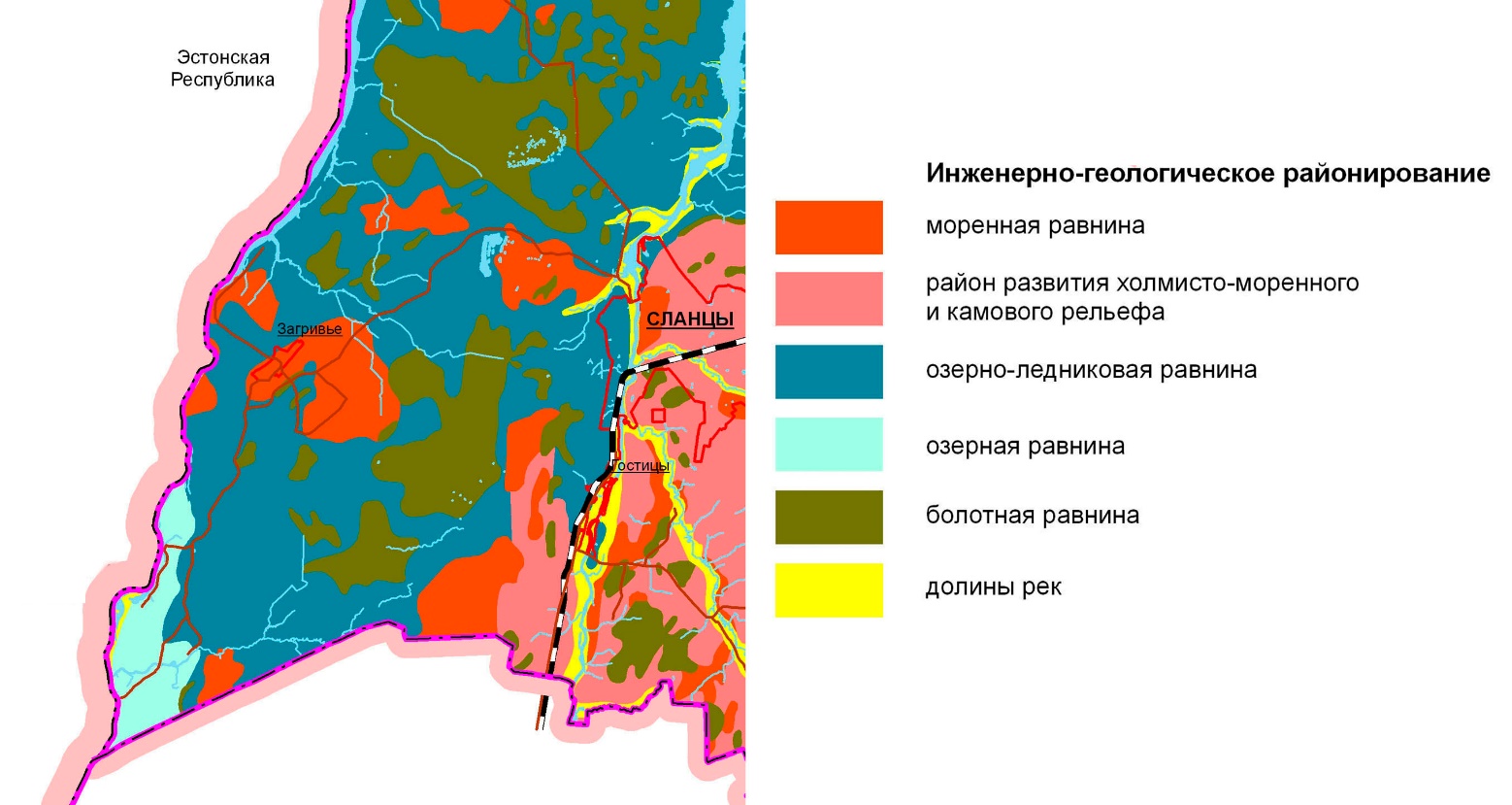 4.1.4. Инженерно-строительные условия Оценка инженерно-строительных условий включает анализ комплекса исходных данных по геолого-геоморфологическому строению, гидрогеологической характеристике, наличии и степени развития физико-геологических процессов и явлений, а также техногенных изменений геологической оболочки. Большая часть территории Загривского сельского поселения относится к ограниченно благоприятной для градостроительного освоения. Факторами, которые ограничивают строительство и предполагают проведение дополнительных мероприятий на данных территориях, являются глубина залегания грунтовых вод, величина расчетного сопротивления грунтов и уклоны поверхности.К неблагоприятным для градостроительного освоения территориям поселения относятся:территории с глубиной залегания грунтовых вод менее , осложненные процессами подтопления и с расчетным сопротивлением грунтов менее 0,5 и 0,5-1,5 кгс/кв. см;болота с мощностью торфа более ;территории карьеров, осложненные проявлением оползневых процессов;уклоны поверхности более 20 %, переработка берегов.При дальнейшем освоении территории поселения необходимо проведение дополнительных более детальных инженерных изысканий и осуществления специальных мероприятий по вертикальной планировке и инженерной подготовке территории.В 2020 году ООО «ЛЕНВОДПРОЕКТ» выполнены работы по подготовке предложений и сведений о границах зон затопления, подтопления для территорий населенных пунктов Загривского сельского поселения (д. Степановщина и д. Отрадное). После согласования предложений и сведений о границах зон затопления, подтопления уполномоченными федеральными органами и утверждения Невско-Ладожским БВУ, сведения о границах зон затопления, подтопления для территорий д. Степановщина и д. Отрадное будут внесены в Государственный водный реестр и Единый государственный реестр недвижимости. В соответствии с СП 116.13330.2012 Инженерная защита территорий, зданий и сооружений от опасных геологических процессов. Основные положения. Актуализированная редакция СНиП 22-02-2003 для защиты периодически подтапливаемых территорий следует рассматривать целесообразность применения дренажей, в том числе в сочетании с повышением территорий (образованием искусственного рельефа).Поскольку преобладающим типом застройки на перспективу является индивидуальное жилищное строительство, инженерная подготовка территории не потребует проведения сложных инженерно-технических мероприятий. Наиболее целесообразными и экономичными мероприятиями для территорий под индивидуальную жилую застройку являются вертикальная планировка поверхности земли и понижение уровня грунтовых вод. При этом территория административного центра сельского поселения – д. Загривье – расположена в зоне благоприятной для строительства по инженерно-строительным условиям.Фрагмент карты комплексной оценки природно-ресурсного потенциала Сланцевского муниципального района. Оценка благоприятности для строительства по инженерно-геологическим и природным условиям (материалы схемы территориального планирования Сланцевского муниципального района)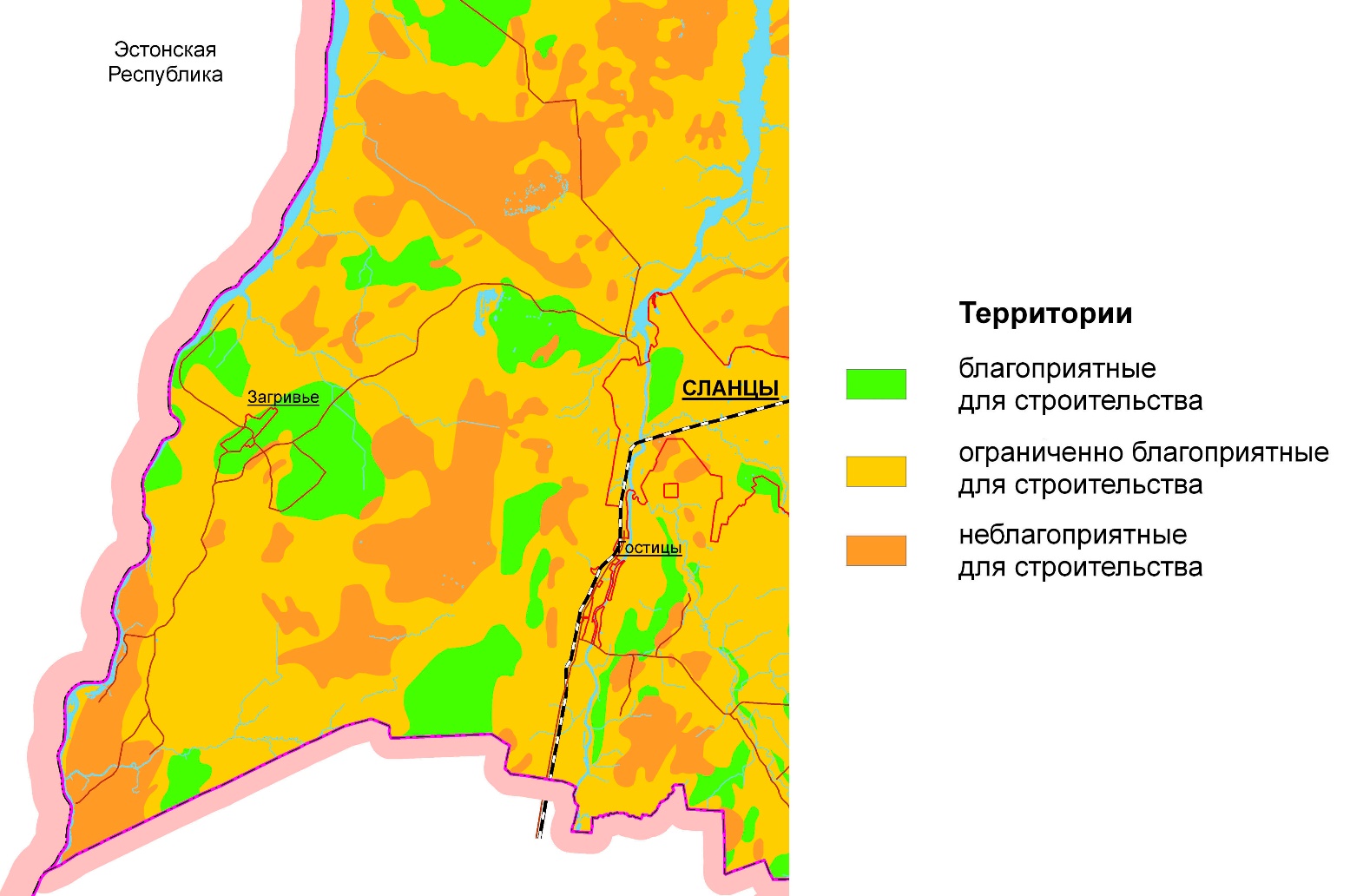 4.1.5. Поверхностные и подземные водыСельское поселение в достаточной степени обеспечено водными ресурсами. Вся территория Сланцевского муниципального района, в состав которого входит Загривское сельское поселение, приурочена к северо-западной окраине Ленинградского бассейна пластовых напорных вод и характеризуется зоной пресных вод (до 240-330 м). Пресные подземные воды встречены в четвертичных, среднедевонских отложениях (арукюласко-буртниекский и наровский водоносный комплекс), ордовикских, кембро-ордовикских и нижнекембрийских (ломоносовский водоносный горизонт) породах.Грунтовые и слабонапорные воды четвертичных отложений содержатся в маломощных прослоях песков и супесей с глубиной залегания до 40 м, характеризуются незначительной водообильностью и практического значения для централизованного водоснабжения не имеют.Ордовикский водоносный комплекс имеет повсеместное распространение, и обладает наибольшими эксплуатационными ресурсами. Водовмещающими породами являются трещиноватые и закарстованные известняки и доломиты, мощностью от 50 до 100 м и более. Воды ордовикского комплекса, являются безнапорными и слабонапорными в области их залегания под четвертичными отложениями (в г. Сланцы и в западной части Сланцевского муниципального района) и приобретают напор при погружении под девонские образования. Уровни подземных вод находятся на глубине от 1 до 30 м ниже поверхности земли, обычно не более 5 м. Водообильность водоносного комплекса неравномерная. Удельный дебит скважин изменяется от 0,1 до 5 л/с, наиболее часто составляет 0,5-2 л/с. Водопроводимость на большей части площади находится в пределах 100-200 м2/сут. Воды ордовикского комплекса, умеренно-жесткие, гидрокарбонатные магниевокальциевые, с минерализацией 0,3-0,5 г/дм3. Ордовикский водоносный комплекс перспективен для хозяйственно-питьевого водоснабжения на всей территории муниципального района, за исключением площади пьезометрической депрессии, формируемой шахтным водоотливом. Кембро-ордовикский водоносный комплекс имеет повсеместное распространение, залегает под карбонатными отложениями ордовика и подстилается толщей «синих глин» сиверской свиты нижнего кембрия, являющейся региональным водоупором. Глубина залегания водоносного комплекса увеличивается с северо-запада на юго-восток, достигая 100-120 м в г. Сланцы и д. Гостицы и порядка 150 м на юге муниципального района. Мощность водоносных песков и слабосцементированных песчаников изменяется от 14 до 40 м, наиболее распространенная – порядка 20-30 м. Подземные воды напорные. Уровни подземных вод кембро-ордовикского водоносного комплекса устанавливаются преимущественно на глубине до 10 м от поверхности земли. Водообильность водоносного комплекса невысокая. Удельный дебит скважин изменяется от 0,12 до 0,7 л/с, наиболее распространенный 0,3-0,4 л/с. Эксплуатационный дебит скважин составляет 10-33 м3/ч. Водопроводимость водоносного комплекса характеризуется величиной 100-200 м2/сут. По химическому составу воды кембро-ордовикского комплекса гидрокарбонатнохлоридные натриевые с минерализацией 0,4-0,5 г/дм3. Ломоносовский водоносный горизонт залегает между двумя региональными водоупорными толщами. Кровлей его являются «синие» глины сиверской свиты мощностью 60-80 м, а подошвой - котлинские глины мощностью 90 м. Водоносный горизонт встречен на глубине 199-227 м в г. Сланцы, 231,2 м в д. Гостицы и около 300 м в д. Столбово. Он сложен песчаниками и алевролитами, переслаивающимися с глинами. Мощность ломоносовского горизонта изменяется от 23 до 43,6 м. Эффективная мощность горизонта уменьшается в восточном направлении и южном направлениях от 100 % в районе г. Сланцы до 50 %, в д. Гостицы и 20 % в д. Столбово. Горизонт высоконапорный. Напор увеличивается с севера на юг и юго-восток. Удельный дебит скважин изменяется от 0,1 до 2 л/с, преобладающий – 0,3-0,6 л/с. Водопроводимость в западной части муниципального района составляет 100-200 м2/сут, в восточной – 50-100 м2/сут, а на юге-востоке менее 50 м2/сут. Состав вод гидрокарбонатнохлоридный натриевый, минерализация 0,5-0,7 г/дм3. Первоначальные уровни подземных вод ломоносовского горизонта устанавливались на глубинах около 20-22 м. Интенсивная эксплуатация подземных вод ломоносовского горизонта в Сланцевском и сопредельных муниципальных районах привела к сработке его напора. В 1960-х и начале 1970-х годов, когда водоотбор составлял 6,4-9,1 тыс. м3/сут, срезка уровня достигала 62 м. По состоянию на 1993 г., в связи с сокращением водоотбора до 3,1 тыс. м3/сут, она уменьшилась до 54 м. В настоящее время наблюдения за режимом уровня не ведутся.По гидрогеологическим условиям наиболее перспективными для водоснабжения являются рассмотренные ордовикский и кембро-ордовикский водоносные комплексы. Ордовикский водоносный комплекс перспективен для использования на всей территории муниципального района; кембро-ордовикский – также повсеместно; ломоносовский водоносный горизонт может быть использован на всей территории муниципального района, за исключением юго-восточной его части, где его мощность и фильтрационные свойства очень низкие.Поверхностные водные объекты представлены реками, основная из которых – река Нарва (по западной границе сельского поселения, которая совпадает с государственной границей Российской Федерации с Эстонской Республикой), а также притоки, впадающие в реку Нарва. Река Нарва берет начало из Чудского озера и впадает в Нарвскую губу Финского залива Балтийского моря, общая длина реки составляет 77 км. По характеру речного русла в границах поселения реку Нарва можно разделить на несколько характерных участков, на территории Загривского сельского поселения расположены два из них: Приозёрный участок – от истока из Чудского озера до порогов, длиной 10 км, ширина реки колеблется в пределах 180-650 м. В истоке р. Нарва из озера имеется бар. В период межени глубина перевального участка равна 1,25 м, в озёрной зоне 4-5 м, ниже бара 2,25-4 м. Дно реки выстлано известняком, прикрытым слоем песка толщиной от 1 до 8 м. Берега реки на данном участке низменные (0,5-1,0 м над меженью), болотистые; в некотором удалении от реки, за прибрежным валом, местность иногда ниже уровня воды в реке.Участок верхние пороги – от Верховских до Омутинских порогов, длиной 8 км. Минимальные глубины на порогах 0,4-0,5 м. Пороги разделены между собой довольно глубокими плёсами. Общее падение реки на участке 5,8 м, максимальные скорости течения на порогах 1-3,5 м/с. Встречающиеся в русле острова делят русло реки на рукава шириной от 60 до 150 метров. Дно русла реки на участке образовано плотным силурийским известняком. Плёсовый участок – от Омутинских порогов до Нарвского водохранилища, со скоростями течения порядка 0,7-1 м/с. Характерной особенностью этого участка является наличие низменных заболоченных островов. Ширина водной поверхности большей частью 300-350 м, глубины колеблются от 2 до 5,5 м. Дно реки песчаное, изредка в русле выходят известняки.Наиболее крупным притоком является река Втроя, впадает в реку Нарва в 74 км от устья, длина водотока 16 км. Почти на всем протяжении река имеет вид типичной болотной реки с низкими, топкими берегами и очень медленным течением, ширина её не превышает 5-8 м. Ниже берега реки становятся выше, глубины достигают 1,5-2 м, ширина реки в устьевой части – 50-60 м. Устьевая часть реки находится в подпоре от реки Нарва. По данным государственного водного реестра реки поселения относятся к Балтийскому бассейновому округу.Реки принадлежат к равнинному типу, для них характерно смешанное питание с преобладанием снегового. В годовом ходе уровня четко выражены четыре фазы: весеннее половодье, летне-осенняя межень (почти ежегодно нарушаемая дождевыми паводками), короткий осенне-зимний период повышенной водности, зимняя межень (в некоторые годы прерываемая подъемами уровней в период оттепелей).Качество поверхностных вод реки НарваГидрохимические наблюдения на водном объекте в пределах Загривского сельского поселения проводятся в пункте (створе) р. Нарва – д. Степановщина (61 км выше устья). Согласно материалам официального сайта комитета по природным ресурсам Ленинградской области (ежегодный Доклад «Об экологической ситуации в Ленинградской области в 2019 году», сборник «Состояние окружающей среды в Ленинградской области») по данным мониторинга за 2019 год качество вод реки Нарва характеризуется следующими параметрами: кислородный режим удовлетворительный;среднегодовые значения выше норм были отмечены по ХПК (2,0 нормы), меди (3,4 ПДК) и цинку (1,0 ПДК);наибольшую долю в общую оценку степени загрязненности воды вносят ХПК, медь;концентрации азотов аммонийного, нитритного и нитратного, фосфора фосфатного, нефтепродуктов, фенола и АПАВ не превышали ПДК.Химическое потребление кислорода (ХПК) — показатель содержания органических веществ в воде, который показывает количество кислорода (или другого окислителя) затраченное на окисление органических соединений в пробе. Данный показатель используется для оценки уровня органического загрязнения природных и сточных вод. В настоящее время ХПК считается одним из наиболее информативных показателей антропогенного загрязнения вод. В 2019 году воды реки Нарва в пункте мониторинга характеризуются как слабо загрязненные (2 класс).4.1.6. Характеристика минерально-сырьевой базыПо данным комитета по природным ресурсам Ленинградской области, на территории Загривского сельского поселения расположены следующие участки недр, содержащие общераспространенные полезные ископаемые, учитываемые территориальными балансами запасов:месторождение торфа «Загривье (южная часть)» (мелкозалежное), площадью 30 га, запасы утверждены протоколом ТКЗ ПГО Севзапгеология в 1989 году № 6/89, запасы торфа составляют 69 тыс. тонн по категории «забалансовые»;месторождение торфа «Пустошь» (мелкозалежное), площадью 42 га, запасы утверждены протоколом ТКЗ ПГО Севзапгеология в 1989 году № 6/89, запасы торфа составляют 62 тыс. тонн по категории «забалансовые»;месторождение торфа «Радовель» (мелкозалежное), площадью 59 га, запасы утверждены протоколом ТКЗ ПГО Севзапгеология в 1989 году № 6/89, запасы торфа составляют 63 тыс. тонн по категории «забалансовые»;месторождение торфа «Березовское (юго-восточная часть)» (резервное, ранее разрабатываемое), площадью 1824 га, запасы утверждены протоколом ТКЗ ПГО Севзапгеология в 1967 году № 327, запасы торфа составляют: 1302 тыс. тонн по категории А, 589 тыс. тонн по категории В, 2136 тыс. тонн по категории Р1.Торф может использоваться в сельском хозяйстве (для производства разнообразных удобрений, питательных смесей, кормовых добавок), в теплоэнергетике, для химической переработки в производстве сорбентов, активированных углей, торфяного кокса, торфяного воска, теплоизоляционных материалов и др.В соответствии с «Выпиской из государственного реестра участков недр, предоставленных для добычи полезных ископаемых, а также в целях, не связанных с их добычей, и лицензий на пользование недрами по территории Ленинградской области (по состоянию на 31.03.2020 г.)» в границах Загривского сельского поселения отсутствуют участки недр, предоставленных для добычи полезных ископаемых.Иные месторождения полезных ископаемых, в том числе осваиваемые на основании действующих лицензий на право пользования недрами, в границах поселения отсутствуют.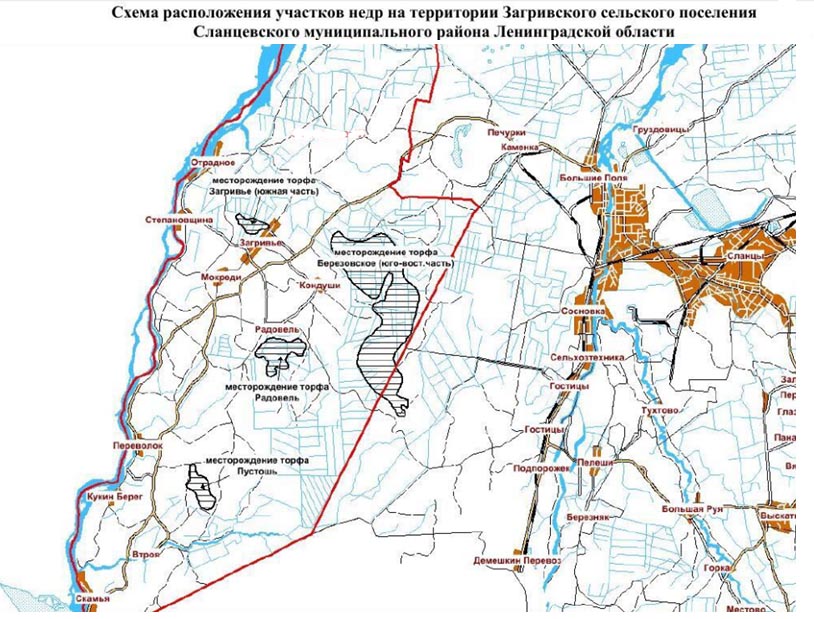 4.1.7. Сведения об участковых лесничествах Сланцевского лесничества В соответствии с лесохозяйственным регламентом Сланцевского лесничества Ленинградской области, утвержденным приказом комитета по природным ресурсам Ленинградской области от 26 ноября 2018 года № 29, в границах Загривского сельского поселения расположены территории Загривского и Нарвского участковых лесничеств Сланцевского лесничества Ленинградской области. Срок действия лесохозяйственного регламента установлен до 18.12.2028. По категории защитности в границах поселения представлены защитные и эксплуатационные леса, фрагмент карты-схемы распределения лесов по целевому назначению и категориям защитности из материалов лесохозяйственного регламента представлен на карте «Карта современного использования территории. Карта зон с особыми условиями использования территорий».Сведения о площадях участковых лесничеств в соответствии с лесохозяйственным регламентом и обмерами по карте представлены в таблице 2. Согласно сведениям раздела 1.1.2 лесохозяйственного регламента Сланцевского лесничества по мере постановки земель лесного фонда на кадастровый учет, регистрации права собственности на земли лесного фонда и внесения изменений в государственный лесной реестр, площадь лесничества, участковых лесничеств, их распределения по целевому назначению и категориям земель может меняться. Территории участковых лесничеств в границах Загривского сельского поселения переданы в аренду ООО «Гефес» в целях заготовки древесины. Сведения об арендаторах лесного фонда представлены в таблице 3.Таблица 2. Сведения о площади участковых лесничеств Сланцевского лесничества в границах Загривского сельского поселенияТаблица 3. Сведения об использовании лесных участков, предоставленных в аренду, постоянное (бессрочное) и безвозмездное пользование с целью заготовки древесины4.1.8. Особо охраняемые природные территорииНа территории Загривского сельского поселения особо охраняемые природные территории отсутствуют. По сведениям, представленным в схеме территориального планирования Сланцевского муниципального района, это обусловлено тем, что в течение двухсот лет Сланцевский муниципальный район не посещался ботаниками, а в 1930-1980-е годы был закрыт для научных экспедиций. В 1995-1997 гг. по договору с администрацией муниципального района, группой ученых ботаников Санкт-Петербургского государственного университета проводились научные исследования и инвентаризация флоры на территории муниципального района. В результате был составлен кадастр видов растений, выявлены редкие и исчезающие виды, подлежащие охране, а также составлены проекты паспортов территорий, требующих охраны как государственные памятники природы. По заявке администрации муниципального района в программу «Поддержка и развитие особо охраняемых природных территорий на территории Ленинградской области до 2010 года» было включено создание особо охраняемых природных территорий, часть территории одной из них расположена на территории Загривского сельского поселения – «Втроя» (сохранение уникальных для Северо-Западного региона ясеневых лесов, сохранение прибрежных водных экосистем Чудского озера и реки Нарвы в ее истоках, площадь 9200 га). Проектирование заказника планировалось на 2006 год, однако в связи с дефицитом бюджета программа корректировалась и объект был исключен из нее. В настоящее время схемой территориального планирования Ленинградской области предусмотрено создание особо охраняемой природной территории регионального значения «Втроя» (на расчетный срок), границы которой отображены на карте функциональных зон поселения.Территории, имеющие особое природоохранное, научное и иное особо ценное значение в границах Загривского сельского поселения, в настоящее время вошли в границу планируемой особо охраняемой природной территории «Втроя», создание которой включено в схему территориального планирования Ленинградской области и в лесохозяйственный регламент Сланцевского лесничества Ленинградской области.4.1.9. Объекты культурного наследияВ границах Загривского сельского поселения расположены 3 объекта культурного наследия регионального значения, объекты культурного наследия федерального значения, местного значения, а также выявленные объекты культурного наследия в границах поселения отсутствуют. Общий перечень объектов культурного наследия, предоставленный комитетом по культуре Ленинградской области (письмо от 10.01.2020 № 01-09-9320/2019-0-1), представлен в таблице 4.Таблица 4. Перечень объектов культурного наследия регионального значения, расположенных на территории Загривского сельского поселенияПо данным комитета по культуре Ленинградской области в настоящее время для объектов культурного наследия, расположенных в границах Загривского сельского поселения, проекты зон охраны объектов культурного наследия не разрабатывались.В соответствии со статьей 6 Федерального закона от 14 января 1993 года № 4292-1 «Об увековечении памяти погибших при защите Отечества» в целях обеспечения сохранности воинских захоронений в местах, где они расположены, органами местного самоуправления устанавливаются охранные зоны и зоны охраняемого природного ландшафта в порядке, установленном статьей 34 Федерального закона от 25 июня 2002 года № 73-ФЗ «Об объектах культурного наследия (памятников истории и культуры) народов Российской Федерации».Также в соответствии со статьей 34.1 Федерального закона от 25 июня 2002 года № 73-ФЗ для объектов культурного наследия, включенных в Единый государственный реестр объектов культурного наследия (памятников истории и культуры) народов Российской Федерации, установлены защитные зоны, в границах которых запрещаются строительство объектов капитального строительства и их реконструкция, связанная с изменением их параметров (высоты, количества этажей, площади), за исключением строительства и реконструкции линейных объектов.Границы объектов культурного наследия, утвержденные в установленном порядке, показаны на карте «Карта современного использования территории. Карта зон с особыми условиями использования территорий». Согласно статье 28 Федерального закона от 25 июня 2002 года № 73-ФЗ «Об объектах культурного наследия (памятниках истории и культуры) народов Российской Федерации», в целях определения наличия или отсутствия объектов археологического наследия либо объектов, обладающих признаками объекта археологического наследия, на земельных участках, землях лесного фонда или в границах водных объектов или их частей, подлежащих воздействию земляных, строительных, мелиоративных, хозяйственных работ, указанных в статье 30 Федерального закона от 25 июня 2002 года № 73-ФЗ работ по использованию лесов и иных работ, в случае, если указанные земельные участки, земли лесного фонда, водные объекты, их части расположены в границах территорий, утвержденных в соответствии с пунктом 34.2 части 1 статьи 9 Федерального закона от 25 июня 2002 года № 73-ФЗ проводится государственная историко-культурная экспертиза.В соответствии с частью 56 статьи 26 Федерального закона от 3 августа 2018 года № 342-ФЗ «О внесении изменений в Градостроительный кодекс Российской Федерации и отдельные законодательные акты Российской Федерации» до утверждения в соответствии с пунктом 34.2 части 1 статьи 9 Федерального закона от 25 июня 2002 года № 73-ФЗ границ территорий, в отношении которых у федеральных органов государственной власти, органов государственной власти субъектов Российской Федерации и органов местного самоуправления, уполномоченных в области сохранения, использования, популяризации и государственной охраны объектов культурного наследия, имеются основания предполагать наличие на таких территориях объектов археологического наследия либо объектов, обладающих признаками объекта археологического наследия, государственная историко-культурная экспертиза проводится в соответствии с абзацем девятым статьи 28, абзацем третьим статьи 30, частью 3 статьи 31 Федерального закона от 25 июня 2002 года № 73-ФЗ (в редакции, действовавшей до дня официального опубликования Федерального закона № 342-ФЗ).В соответствии со статьёй 36 Федерального закона от 25 июня 2002 года № 73-ФЗ проектирование и проведение земляных, строительных, мелиоративных, хозяйственных и иных работ осуществляются при отсутствии на данной территории объектов культурного наследия, включенных в Реестр, выявленных объектов культурного наследия или объектов, обладающих признаками объекта культурного (в том числе археологического) наследия, либо при условии соблюдения техническим заказчиком (застройщиком) объекта капитального строительства, заказчиками других видов работ, лицом, проводящим указанные работы, требований к обеспечению сохранности объектов культурного наследия, предусмотренных частями 2, 3 статьи 36 Федерального закона от 25 июня 2002 года № 73-ФЗ: земляные, строительные, хозяйственные и иные работы в границах территории объекта культурного наследия, а также на земельных участках, непосредственно связанных с земельным участком в границах территории объекта культурного наследия, проводятся при условии реализации согласованных соответствующим органом охраны объектов культурного наследия обязательных разделов об обеспечении сохранности указанных объектов культурного наследия в проектах проведения таких работ, включающих оценку воздействия проводимых работ на объекты культурного наследия.Согласно части 4 статьи 36 Федерального закона от 25 июня 2002 года № 73-ФЗ в случае обнаружения в ходе проведения изыскательских, проектных, земляных, строительных, мелиоративных, хозяйственных работ и иных работ объекта, обладающего признаками объекта культурного наследия, в том числе объекта археологического наследия, заказчик указанных работ, технический заказчик (застройщик) объекта капитального строительства, лицо, проводящее указанные работы, обязаны незамедлительно приостановить указанные работы и в течение трех дней со дня обнаружения такого объекта направить в региональный орган охраны объектов культурного наследия письменное заявление об обнаруженном объекте культурного наследия.Документы территориального планирования подлежат соответствующей корректировке с обязательным внесением изменений и дополнений после утверждения границ территории и (или) проектов зон охраны объектов культурного наследия.4.1.10. Земельный фонд. Современное использование территорииСведения о границе Загривского сельского поселения внесены в ЕГРН (кадастровый номер 11458517). Работы по внесению сведений о границе муниципального образования были выполнены Ленинградским областным комитетом по управлению государственным имуществом на основании описания границ, утвержденного законом Ленинградской области от 15 июня 2010 года № 32-оз. При этом, граница поселения, сведения о которой внесены в ЕГРН, не полностью соответствует графическому приложению к закону Ленинградской области от 15 июня 2010 года № 32-оз. Данные несоответствия должны быть устранены уполномоченным органом. Кроме того, по сведениям Ленинградского областного комитета по управлению государственным имуществом, в 2018-2019 годах проведены землеустроительные работы по уточнению границы между Ленинградской и Псковской областями. Соглашение об уточнении границы от 27.12.2018 подписано Губернаторами Ленинградской и Псковской областей. Землеустроительная документация направлена в Центральный аппарат Росреестра для получения экспертного заключения. Экспертное заключение до настоящего времени не поступило, граница между субъектами не внесена в Единый государственный реестр недвижимости. При сравнении материалов, предоставленных комитетом по границе Ленинградской и Псковской области с графическим описанием границ Сланцевского муниципального района Ленинградской области и графическим описанием границ муниципальных образований, входящих в состав Сланцевского муниципального района Ленинградской области (подраздел 15.9 приложения 3 к закону Ленинградской области от 15 июня 2010 года № 32-оз, введено законом Ленинградской области от 4 августа 2015 года № 85-оз) на участке по границе Загривского сельского поселения границы полностью совпадают.На картах генерального плана показана граница Загривского сельского поселения, соответствующая графическому описанию, утвержденному законом Ленинградской области от 15 июня 2010 года № 32-оз. В соответствии с данными сведениями общая площадь в границах Загривского сельского поселения составляет 18170,93 га. Сведения о категориях земель на картах в составе генерального плана и материалов по его обоснованию представлены на основании материалов, содержащихся в ЕГРН (по состоянию на 01.02.2020), а также имеющихся в администрации Загривского сельского поселения материалов землеустройства (в том числе материалы «Инвентаризация земель сельскохозяйственного назначения по формам собственности» ЗАО «Сланцевское» Сланцевского района Ленинградской области, М 1:10000, 1987 год), материалов лесоустройства (планшеты лесоустройства 1994 года масштаба 1:10000). При подготовке генерального плана выявлены земельные участки, сведения о категории земель которых в Едином государственном реестре недвижимости и в материалах лесоустройства полностью или частично противоречат друг другу. В соответствии с частью 3 статьи 14 Федерального закона от 21 декабря 2004 года № 172-ФЗ в случае, если в соответствии со сведениями, содержащимися в государственном лесном реестре, лесном плане субъекта Российской Федерации, земельный участок относится к категории земель лесного фонда, а в соответствии со сведениями Единого государственного реестра недвижимости, правоустанавливающими или правоудостоверяющими документами на земельные участки этот земельный участок отнесен к иной категории земель, принадлежность земельного участка к определенной категории земель определяется в соответствии со сведениями, содержащимися в Едином государственном реестре недвижимости, либо в соответствии со сведениями, указанными в правоустанавливающих или правоудостоверяющих документах на земельные участки, при отсутствии таких сведений в Едином государственном реестре недвижимости, за исключением случаев, предусмотренных частью 6 статьи 14 Федерального закона от 21 декабря 2004 года № 172-ФЗ. Правила данной части статьи 14 применяются в случае, если права правообладателя или предыдущих правообладателей на земельный участок возникли до 1 января 2016 года.На карте «Карта современного использования территории. Карта зон с особыми условиями использования территорий» в соответствии с частью 3 статьи 14 Федерального закона от 21 декабря 2004 года № 172-ФЗ отражены сведения о земельных участках двойного учета на основании сведений правоустанавливающих или правоудостоверяющих документов в границах населенных пунктов (д. Переволок) и в составе территории для ведения садоводства (СНТ «Строитель») – на основании их фактического использования. Перечни выявленных земельных участков, сведения о категории земель которых в Едином государственном реестре недвижимости и в материалах лесоустройства полностью или частично противоречат друг другу, представлены в приложениях 3 и 4. В отношении земельных участков, расположенных в границах СНТ «Строитель», необходимо выполнение мероприятий по устранению противоречий в сведениях государственных реестров и установлению принадлежности земельного участка к определенной категории земель, и определение способа устранения противоречий в сведениях государственных реестров.Сведения о балансе территорий по категориям земель в границах Загривского сельского поселения представлены в таблице 5, в том числе включая сведения по спорным земельным участкам (земельные участки «двойного учета»).Таблица 5. Сведения о современном балансе территорийСведения о современном использовании территории в границах Загривского сельского поселения отображены на карте «Карта современного использования территории. Карта зон с особыми условиями использования территорий».Земли населенных пунктовВ соответствии с законом Ленинградской области от 15 июня 2010 года № 32-оз «Об административно-территориальном устройстве Ленинградской области и порядке его изменения» в границах Загривского сельского поселения расположено 10 населенных пунктов. В настоящее время границы населенных пунктов в соответствии с требованиями статьи 84 Земельного кодекса Российской Федерации (Порядок установления или изменения границ населенных пунктов) не утверждены.Границы населенных пунктов генеральным планом устанавливаются с учетом сведений ЕГРН о границах земельных участков, а также имеющихся в администрации Загривского сельского поселения материалов землеустройства. В Загривском сельском поселении ни один из 10 населенных пунктов не имеет смежной границы с границами муниципального образования и Ленинградской области.Земли сельскохозяйственного назначенияНа территории Загривского сельского поселения в составе земель сельскохозяйственного назначения выделяются сельскохозяйственные угодья, территории объектов сельскохозяйственного назначения, а также садоводческое некоммерческое товарищество «Строитель» вблизи д. Втроя и земельный участок с кадастровым номером 47:28:0128001:43 для дачного строительства. При подготовке генерального плана выявлено, что часть земельных участков СНТ «Строитель» относится к землям двойного учета: по которым сведения о категории земель в Едином государственном реестре недвижимости и в материалах лесоустройства полностью или частично противоречат друг другу. Сведения о земельных участках двойного учета представлены на карте «Карта современного использования территории. Карта зон с особыми условиями использования территорий». В отношении данных земельных участков, расположенных в границах СНТ «Строитель», необходимо выполнение мероприятий по устранению противоречий в сведениях государственных реестров и установлению принадлежности земельного участка к определенной категории земель, и определение способа устранения противоречий в сведениях государственных реестров.В соответствии с постановлением Правительства Ленинградской области от 17 августа 2011 года № 257 «Об утверждении Перечня особо ценных продуктивных сельскохозяйственных угодий, расположенных на территории Ленинградской области, использование которых для целей, не связанных с ведением сельского хозяйства, не допускается» (с изменениями) перечень особо ценных продуктивных сельскохозяйственных угодий, расположенных в границах Сланцевского муниципального района, не утвержден.На карте «Карта современного использования территории. Карта зон с особыми условиями использования территорий» также отражены сведения об использовании земель сельскохозяйственного назначения в соответствии с данными, предоставленными администрацией Сланцевского муниципального района. В том числе показаны земельные участки основных сельскохозяйственных товаропроизводителей (ООО «Сланцевское» и К(Ф)Х Никифорчин С. П.) и участки, планируемые для реализации основного мероприятия «Ленинградский гектар» (в рамках государственной программы Ленинградской области «Развитие сельского хозяйства Ленинградской области»). В том числе в соответствии с распоряжением Леноблкомимущества от 20 января 2020 года № 16 «О внесении изменений в распоряжение Ленинградского областного комитета по управлению государственным имуществом от 03.04.2019 № 275 «Об утверждении перечня земельных участков для предоставления в рамках реализации основного мероприятия «Ленинградский гектар» подпрограммы «Техническая и технологическая модернизация, инновационное развитие» государственной программы Ленинградской области «Развитие сельского хозяйства Ленинградской области», утвержденной постановлением Правительства Ленинградской области от 29.12.2012 № 463» на территории Загривского сельского поселения три земельных участка уже внесены в данный перечень: 47:28:0129001:55, 47:28:0129001:57 и 47:28:0110001:246.Земли лесного фондаЗемли лесного фонда в границах Загривского сельского поселения представлены территориями Загривского и Нарвского участковых лесничеств Сланцевского лесничества Ленинградской области. Сведения о границах лесничеств показаны на карте «Карта современного использования территорий. Карта зон с особыми условиями использования территорий».В границах Загривского сельского поселения городские леса отсутствуют (письмо администрации Сланцевского муниципального района от 13.05.2020 № ИСХ-01-22-3179/2020 представлено в приложении «Исходно-разрешительная документация»).Федеральным законом от 29 июля 2017 года № 280-ФЗ «О внесении изменений в отдельные законодательные акты Российской Федерации в целях устранения противоречий в сведениях государственных реестров и установления принадлежности земельного участка к определенной категории земель» (далее – Федеральный закон от 29 июля 2017 года № 280-ФЗ) установлены особенности отнесения земельных участков и расположенных на них объектов недвижимости, включенных в состав земель лесного фонда в соответствии с данными государственного лесного реестра, к землям иных категорий, а также порядок исправления сведений о земельных участках в государственном реестре недвижимости. В соответствии с Федеральным законом от 29 июля 2017 года № 280-ФЗ, а также с поручением заместителя председателя Правительства Российской Федерации Д.Н. Козака от 12 февраля 2018 года № ДН-П9-750 в состав проекта генерального плана включаются графические и текстовые материалы, подтверждающие отнесение спорных земельных участков к иной категории земель, нежели к землям лесного фонда. При подготовке проекта изменений в генеральный план выявлены такие спорные земельные участки. Перечни земельных участков, сведения о категории земель которых в Едином государственном реестре недвижимости и в материалах лесоустройства полностью или частично противоречат друг другу, представлены в приложениях 3 и 4. В приложении к материалам по обоснованию генерального плана (Исходно-разрешительная документация) представлены графические материалы (выкопировки), а также выписки из Единого государственного реестра недвижимости о зарегистрированных правах на спорные земельные участки, а при отсутствии сведений о зарегистрированных правах – правоустанавливающие или правоудостоверяющие документы на данные земельные участки. При этом, территория, отнесенная в центральной части д. Переволок к спорным земельным участкам, фактически была передана из лесного фонда в ведение Загривской волости с включением в черту населенного пункта Переволок постановлением главы администрации Сланцевского муниципального района Ленинградской области от 20 декабря 1996 года № 892-в (копия документа представлена в Приложении к материалам по обоснованию генерального плана муниципального образования Загривское сельское поселение Сланцевского муниципального района Ленинградской области «Исходно-разрешительная документация (часть 2: документы по земельным участкам двойного учета)»).В составе материалов, подтверждающих отнесение спорных земельных участков к иной категории земель, нежели к землям лесного фонда, представлено заключение уполномоченного на ведение государственного лесного реестра органа исполнительной власти Ленинградской области (письмо комитета по природным ресурсам Ленинградской области от 21.08.2020 № 02-17078/2020), подтверждающее местоположение и площадь земель лесного фонда, имеющих пересечения с земельным участком иной категории земель, в соответствии с представленными сведениями ЕГРН, правоустанавливающими или правоудостоверяющими документами на земельные участки.В связи с тем, что нормы Федерального закона от 29 июля 2017 года № 280-ФЗ не распространяются на земельные участки, расположенные в границах особо охраняемых природных территорий и территорий объектов культурного наследия, в составе материалов проекта представлена подтверждающая информация от уполномоченных органов государственной власти об отсутствии на спорных земельных участках особо охраняемых природных территорий и территорий объектов культурного наследия:- письмо комитета по культуре Ленинградской области от 21.08.2020 № 01-09-6509/2020-0-1 (об отсутствии территорий объектов культурного наследия на территориях двойного учета);- письмо комитета по природным ресурсам Ленинградской области от 06.08.2020 № 02-15558/2020 (о расположении спорных земельных участков вне особо охраняемых природных территорий).Согласно сведениям официального сайта информационно-аналитической системы «Особо охраняемые природные территории России» (ИАС «ООПТ России») в границах Загривского сельского поселения особо охраняемые природные территории федерального значения, особо охраняемые природные территории местного значения отсутствуют. В Ленинградской области постановлением Губернатора Ленинградской области от 18 января 2012 года № 5-пг создана Межведомственная рабочая группа по рассмотрению вопросов, связанных с приведением в соответствие сведений Единого государственного реестра недвижимости и государственного лесного реестра на территории Ленинградской области, которая формирует списки земельных участков, в отношении которых в порядке, установленном федеральными законами, измененными Федеральным законом от 29 июля 2017 года № 280-ФЗ «О внесении изменений в отдельные законодательные акты Российской Федерации в целях устранения противоречий в сведениях государственных реестров и установления принадлежности земельного участка к определенной категории земель», необходимо выполнение мероприятий по устранению противоречий в сведениях государственных реестров и установлению принадлежности земельного участка к определенной категории земель, и определение способа устранения противоречий в сведениях государственных реестров, в том числе оценка соблюдения законодательства Российской Федерации при предоставлении земельных участков, действовавшего в период предоставления, и перспективности последующего судебного оспаривания возникновения прав на земельные участки.На территории Загривского сельского поселения отсутствуют лесные поселки и военные городки.В случае выявления новых земельных участков, сведения о категории земель которых в соответствии с государственным лесным реестром и сведениями Единого государственного реестра недвижимости полностью или частично противоречат друг другу, которые отвечают требованиям статьи 14 Федерального закона от 21 декабря 2004 года № 172-ФЗ, в отношении данных земельных участков необходимо устранение реестровой ошибки с изменением границ лесных участков в соответствии со статьей 60.2 Федерального закона от 13 июля 2015 года № 218-ФЗ.Земли промышленности, энергетики, транспорта, связи, радиовещания, телевидения, информатики, земли обеспечения космической деятельности, земли обороны, безопасности и земли иного специального назначенияЗемли данной категории в границах Загривского сельского поселения представлены отводами автомобильных дорог общего пользования, а также земельными участками объектов инженерной инфраструктуры и территориями специального назначения, на которых расположены объекты пограничной заставы «Кукин Берег». Также к данной категории земель относятся земельные участки, на которых расположены сельские кладбища.Земли водного фондаЗемли водного фонда в границах поселения представлены наиболее крупными водными объектами: реки Нарва и Втроя.Земли особо охраняемых территорий и объектовДанная категория земель представлена территориями баз отдыха, расположенных по берегу реки Нарва.Современное использование территорииХарактер современного использования территории Загривского сельского поселения обусловлен его положением в Сланцевском муниципальном районе, природно-экологическими условиями и ресурсами (преобладанием земель лесного фонда, наличием крупного водного объекта – река Нарва).Территория Загривского сельского поселения расположена в периферийной юго-западной части Сланцевского муниципального района, что вместе с приграничным расположением обусловило невысокую степень хозяйственного освоения территории. Транзитные автомобильные дороги по территории поселения не проходят, автомобильная дорога регионального значения Втроя – Скамья обеспечивает связь с СНТ «Здоровье», расположенном на территории Гдовского муниципального района Псковской области. Фактически такое полуизолированное расположение относительно крупных экономических центров обусловило сельскохозяйственную специализацию экономики и мелкоселенность населенных пунктов. Все населенные пункты Загривского сельского поселения согласно приложению 4 Региональных нормативов градостроительного проектирования Ленинградской области относятся к малым сельским населенным пунктам (с населением менее 1 тыс. чел.), при этом в 9 из 10 населенных пунктов численность населения менее 80 человек. Практически все объекты обслуживания населения расположены в административном центре сельского поселения – деревне Загривье. Здесь также имеются объекты инженерной инфраструктуры, обеспечивающие централизованное теплоснабжение, водоснабжение и водоотведение объектов социальной инфраструктуры и многоквартирной жилой застройки. Инженерные объекты характеризуются высокой степенью износа. На территории д. Загривье также установлена территориальная зона коммунально-складских объектов, которая включает территорию мастерских и гаража бывшего сельхозпредприятия. Иные производственные и коммунально-складские зоны на территории поселения отсутствуют.Многоквартирная жилая застройка до 3 этажей представлена в д. Загривье, по одному многоквартирному жилому дому есть в д. Переволок и д. Степановщина. Жилой фонд населенных пунктов, кроме д. Загривье, не обеспечен централизованными видами инженерного обеспечения. Остальная территория населенных пунктов представлена индивидуальной жилой застройкой, личными подсобными хозяйствами, а также огородами и территориями, свободными от застройки. Сложившиеся зоны застройки индивидуальными жилыми домами характеризуются невысокой плотностью застройки, есть ограниченная возможность для образования новых земельных участков в формате уплотнения жилой застройки в д. Кондуши, д. Переволок. В границах д. Кукин Берег расположено садоводство «Шахтер».Вблизи деревень Загривье, Степановщина и Втроя расположены территории объектов агропроизводственного назначения, часть которых в настоящее время практически не используется. Благодаря благоприятным природно-рекреационным условиям на территории поселения созданы садоводческие некоммерческие товарищества, а также базы отдыха, основная часть которых расположена в д. Скамья. Отдельные объекты отдыха и туризма (небольшие базы отдыха) также имеются в д. Переволок, д. Отрадное и по берегу реки Нарва.В настоящее время на территории Загривского сельского поселения крупные объекты, являющиеся источниками негативного воздействия на окружающую среду и условия проживания людей, отсутствуют. В связи с периферийным расположением территории поселения относительно основных транспортных коридоров, техногенная нагрузка на территорию от объектов автомобильного транспорта невысокая. Экологическая ситуация в целом благоприятная.Не смотря на наличие неиспользуемых территорий в границах населенных пунктов, в настоящее время территория Загривского сельского поселения имеет невысокую инвестиционную привлекательность. Имеющиеся полезные ископаемые представлены месторождениями торфа, которые не пользуются спросом в экономике. Невысокий демографический потенциал на перспективу также не может обеспечить активного экономического и градостроительного развития. Объекты культурного наследия, расположенные на территории поселения, не представляют интереса для развития туризма. При этом, на территории Загривского сельского поселения расположено уникальное место – погост Ольгин Крест – историческое место на берегу реки Нарва, недалеко от упразднённой деревни Скарятина Гора, где ранее располагалась Никольская церковь. Здесь находился один из древнейших погостов Северо-Запада Руси. Согласно старинному преданию, великая Киевская княгиня Ольга ездила сюда из Пскова, через Чудское озеро на охоту, но в 947 году она едва не погибла, когда её челн перевернулся на Нарвских порогах при переправе через бурную реку Нарву. В честь своего чудесного спасения она установила крест, который позже находился в храме Николая Чудотворца постройки второй половины XV века (в 1821 году была построена колокольня и в 1887 году был пристроен придел в честь святой Ольги). В Средние века погост Ольгин Крест имел статус административного центра Наровской губы, Гдовского уезда Псковской республики (Псковской земли, после – Псковской провинции). Сведения о данном объекте также представлены на официальном интернет-ресурсе «Официальный туристский портал Ленинградской области» (https://www.lentravel.ru/). Данное место привлекает паломников, в прошлые годы в день святой Ольги на этом месте проводился молебен и организовывался народный праздник.Имеющийся ресурсный потенциал территории (благоприятные природно-рекреационные условия, наличие водных объектов – рек Нарва и Втроя) обусловил в качестве наиболее перспективного направления развития – рекреационное использование, не рассчитанное на массовый спрос из-за приграничного расположения территории. Также сохраняется потенциал для развития сельскохозяйственного производства. Часть территории будет выполнять природоохранные функции после создания планируемой особо охраняемой природной территории «Втроя», в которую будет включена большая часть д. Втроя. Для повышения качества жизни населения и роста эффективности землепользования в границах Загривского сельского поселения, повышения инвестиционной привлекательности территории необходима реализация мероприятий по реконструкции объектов инженерной инфраструктуры и объектов обслуживания населения.Сведения о современном использовании территории с учетом сложившегося землепользования, а также сведения о существующих и строящихся объектах местного значения показаны на карте «Карта современного использования территории. Карта зон с особыми условиями использования территорий». Баланс современного использования территорий (со сведениями о территориальных зонах, внесенных в ЕГРН) представлены в таблице 6.Таблица 6. Баланс современного использования территорий4.1.11. Сведения, содержащиеся в государственных информационных системах обеспечения градостроительной деятельности, федеральной государственной информационной системе территориального планированияНа момент подготовки проекта внесения изменений в генеральный план в федеральной государственной информационной системе территориального планирования содержались следующие сведения, документы, материалы:Документы территориального планирования Российской Федерации (сведения о документах представлены в разделе 2);Документы территориального планирования Ленинградской области (сведения о документах представлены в разделе 2);Схема территориального планирования Сланцевского муниципального района Ленинградской области, утвержденная решением совета депутатов муниципального образования Сланцевский муниципальный район Ленинградской области 31 октября 2012 года № 393-рсд;Стратегия социально-экономического развития муниципального образования Сланцевский муниципальный район Ленинградской области на период до 2025 года и План мероприятий по реализации стратегии социально-экономического развития муниципального образования Сланцевский муниципальный район Ленинградской области, утвержденные решением совета депутатов муниципального образования Сланцевский муниципальный район Ленинградской области от 20 декабря 2017 года № 399-рсд;Внесение изменений в Правила землепользования и застройки муниципального образования Загривское сельское поселение Сланцевского муниципального района Ленинградской области, применительно к градостроительным регламентам, утвержденные приказом комитета по архитектуре и градостроительству Ленинградской области от 16 января 2018 № 4;Внесение изменений в Правила землепользования и застройки муниципального образования Загривское сельское поселение Сланцевского муниципального района Ленинградской области, утвержденные приказом комитета по архитектуре и градостроительству Ленинградской области от 28 апреля 2016 № 22.Программа комплексного развития социальной инфраструктуры, программа комплексного развития транспортной инфраструктуры и программа комплексного развития систем коммунальной инфраструктуры в связи с отсутствием генерального плана Загривского сельского поселения, не разработаны.В государственных информационных системах обеспечения градостроительной деятельности материалы и результаты инженерных изысканий, которые могут быть использованы при подготовке генерального плана поселения, отсутствуют. 4.1.12. Сведения о действующем генеральном плане сельского поселенияГенеральный план муниципального образования Загривское сельское поселение Сланцевского муниципального района Ленинградской области отсутствует. В 2017 году было принято решение совета депутатов муниципального образования Сланцевский муниципальный район Ленинградской области от 25 октября 2017 года № 379-рсд «Об отсутствии необходимости подготовки генерального плана муниципального образования Загривское сельское поселение Сланцевского муниципального района Ленинградской области». Сведения о зонах с особыми условиями использования территорий Сведения о зонах с особыми условиями территории представлены на карте «Карта современного использования территории. Карта зон с особыми условиями использования территорий». На карте отображены зоны с особыми условиями использования территорий, которые выражаются в масштабе карты.Виды зон с особыми условиями использования территорий установлены в соответствии со статьей 105 Земельного кодекса Российской Федерации. В соответствии с частью 24 статьи 106 Земельного кодекса Российской Федерации зоны с особыми условиями использования территорий, в том числе возникающие в силу закона, ограничения использования земельных участков в таких зонах считаются установленными, измененными со дня внесения сведений о зоне с особыми условиями использования территории, соответствующих изменений в сведения о такой зоне в Единый государственный реестр недвижимости. Зоны с особыми условиями использования территорий считаются прекратившими существование, а ограничения использования земельных участков в таких зонах недействующими со дня исключения сведений о зоне с особыми условиями использования территории из Единого государственного реестра недвижимости, если иное не предусмотрено действующим законодательством. Отсутствие утвержденного проекта зоны с особыми условиями использования территории (сведений, внесенных в ЕГРН) не является основанием для освобождения владельцев объекта, от которого устанавливается в соответствии с действующим законодательством зона с особыми условиями использования территории, владельцев объектов, расположенных в границах нормативной зоны с особыми условиями использования территории, организаций, индивидуальных предпринимателей, а также граждан от выполнения требований, предъявляемых санитарными правилами и нормами.В соответствии с частью 59 статьи 26 Федерального закона от 3 августа 2018 года № 342-ФЗ (в редакции от 27 декабря 2019 года) требования об установлении зоны с особыми условиями использования территории до выдачи разрешения на строительство и (или) о представлении вместе с заявлением о выдаче разрешения на строительство копии решения об установлении или изменении зоны с особыми условиями использования территории применяются с 1 января 2022 года. В соответствии с пунктом 14 статьи 26 Федерального закона от 3 августа 2018 года № 342-ФЗ установлено, если зона с особыми условиями использования территории, требование об установлении которой предусмотрено в соответствии с данным Федеральным законом, не была установлена до 1 января 2022 года либо не были установлены границы такой зоны, такая зона и ее границы должны быть установлены в срок не позднее 1 января 2025 года, за исключением случаев, предусмотренных частями 13 и 15 статьи 26 Федерального закона от 3 августа 2018 года № 342-ФЗ.4.2.1. Ограничения использования земельных участков и объектов капитального строительства в границах санитарно-защитных зон и санитарных разрывов На территории санитарно-защитных зон в соответствии с законодательством Российской Федерации устанавливается специальный режим использования земельных участков и объектов капитального строительства. Содержание указанного режима определено в соответствии с СанПиН 2.2.1/2.1.1.1200-03 санитарно-эпидемиологическими правилами и нормативами «Санитарно-защитные зоны и санитарная классификация предприятий, сооружений и иных объектов» и Правилами установления санитарно-защитных зон и использования земельных участков, расположенных в границах санитарно-защитных зон, утвержденными постановлением Правительства Российской Федерации от 3 марта 2018 года № 222 в составе требований к использованию, организации и благоустройству СЗЗ.СанПиНом 2.2.1/2.1.1.1200-03 определено, что при строительстве новых, реконструкции или техническом перевооружении действующих промышленных объектов, производств и сооружений должны быть предусмотрены мероприятия и средства на организацию санитарно-защитных зон, включая отселение жителей в случае необходимости. Мероприятия по сокращению санитарно-защитных зон выполняются собственниками объекта, являющегося источником негативного воздействия на окружающую среду и условия проживания людей.В соответствии с постановлением Правительства Российской Федерации от 3 марта 2018 года № 222 «Об утверждении Правил установления санитарно-защитных зон и использования земельных участков, расположенных в границах санитарно-защитных зон» (далее – Правила установления санитарно-защитных зон) санитарно-защитная зона и ограничения использования земельных участков, расположенных в ее границах, считаются установленными со дня внесения сведений о такой зоне в Единый государственный реестр недвижимости. В соответствии с Правилами установления санитарно-защитных зон правообладатели объектов капитального строительства, введенных в эксплуатацию до дня вступления в силу постановления Правительства Российской Федерации от 3 марта 2018 года № 222, в отношении которых подлежат установлению санитарно-защитные зоны, обязаны провести исследования (измерения) атмосферного воздуха, уровней физического и (или) биологического воздействия на атмосферный воздух за контуром объекта и представить в Федеральную службу по надзору в сфере защиты прав потребителей и благополучия человека (ее территориальные органы) заявление об установлении санитарно-защитной зоны.Требования СанПиН 2.2.1/2.1.1.1200-03 распространяются на размещение, проектирование, строительство и эксплуатацию вновь строящихся, реконструируемых промышленных объектов и производств, объектов транспорта, связи, сельского хозяйства, энергетики, опытно-экспериментальных производств, объектов коммунального назначения, спорта, торговли, общественного питания и др., являющихся источниками воздействия на среду обитания и здоровье человека. В границах санитарно-защитных зон не допускается размещать:1) жилую застройку, включая отдельные жилые дома;2) ландшафтно-рекреационные зоны; 3) зоны отдыха;4) территории курортов, санаториев и домов отдыха; 5) территории садоводческих товариществ и коттеджной застройки, коллективных или индивидуальных дачных и садово-огородных участков; 6) другие территории с нормируемыми показателями качества среды обитания; 7) спортивные сооружения; 8) детские площадки; 9) образовательные и детские учреждения; 10) лечебно-профилактические и оздоровительные учреждения общего пользования.В санитарно-защитной зоне и на территории объектов других отраслей промышленности не допускается размещать:1) объекты по производству лекарственных веществ, лекарственных средств и (или) лекарственных форм, склады сырья и полупродуктов для фармацевтических предприятий; 2) объекты пищевых отраслей промышленности, оптовые склады продовольственного сырья и пищевых продуктов;3) комплексы водопроводных сооружений для подготовки и хранения питьевой воды, которые могут повлиять на качество продукции.Санитарно-защитная зона или какая-либо ее часть не может рассматриваться как резервная территория объекта и использоваться для расширения промышленной или жилой территории без соответствующей обоснованной корректировки границ санитарно-защитной зоны.Сведения о нормативных размерах санитарно-защитных зон и объектах, являющихся источниками воздействия на среду обитания и здоровье человека, расположенных в границах Загривского сельского поселения, представлены в таблице 7. В настоящее время сведения о санитарно-защитных зонах не внесены в ЕГРН. На карте «Карта современного использования территории. Карта зон с особыми условиями использования территорий» показаны нормативные СЗЗ в соответствии с СанПиН 2.2.1/2.1.1.1200-03 как планировочные ограничения для градостроительного развития территории. В пределах нормативных санитарно-защитных зон от действующих объектов характер использования территорий соответствует действующим ограничениям использования территории.В случае размещения новых объектов, являющихся источниками воздействия на среду обитания и здоровье человека, от которых устанавливаются санитарно-защитные зоны, при разработке проектов санитарно-защитных зон необходимо учитывать мероприятия по сокращению размеров СЗЗ до границ жилой застройки и других территорий с нормируемыми показателями качества среды обитания. В случае, если сокращение СЗЗ невозможно, необходимо рассмотреть варианты перепрофилирования производственного объекта или выноса его на другую территорию.Таблица 7. Сведения о нормативных размерах санитарно-защитных зон и объектах, являющихся источниками воздействия на среду обитания и здоровье человека, расположенных в границах Загривского сельского поселенияВ соответствии с пунктом 13 статьи 26 Федерального закона от 3 августа 2018 года № 342-ФЗ «О внесении изменений в Градостроительный кодекс Российской Федерации и отдельные законодательные акты Российской Федерации» (последняя редакция) с 1 января 2022 года определенные в соответствии с требованиями законодательства в области обеспечения санитарно-эпидемиологического благополучия населения ориентировочные, расчетные (предварительные) санитарно-защитные зоны прекращают существование, а ограничения использования земельных участков в них не действуют. Собственники зданий, сооружений, в отношении которых были определены ориентировочные, расчетные (предварительные) санитарно-защитные зоны, до 1 октября 2021 года обязаны обратиться в органы государственной власти, уполномоченные на принятие решений об установлении санитарно-защитных зон, с заявлениями об установлении санитарно-защитных зон или о прекращении существования ориентировочных, расчетных (предварительных) санитарно-защитных зон с приложением документов, предусмотренных положением о санитарно-защитной зоне. Органы государственной власти, органы местного самоуправления, а также правообладатели объектов недвижимости, расположенных полностью или частично в границах ориентировочных, расчетных (предварительных) санитарно-защитных зон, вправе обратиться в органы государственной власти, уполномоченные на принятие решений об установлении санитарно-защитных зон, с заявлениями об установлении санитарно-защитных зон или о прекращении существования ориентировочных, расчетных (предварительных) санитарно-защитных зон с приложением необходимых документов. До дня установления санитарно-защитной зоны возмещение убытков, причиненных ограничением прав правообладателей объектов недвижимости в связи с определением до дня официального опубликования настоящего Федерального закона ориентировочной, расчетной (предварительной) санитарно-защитной зоны, выкуп объектов недвижимости, возмещение за прекращение прав на земельные участки в связи с невозможностью их использования в соответствии с разрешенным использованием не осуществляются.4.2.2. Ограничения использования земельных участков и объектов капитального строительства в границах зон санитарной охраны источников водоснабжения и водопроводов питьевого назначенияЗоны санитарной охраны источников водоснабжения организуются в составе трех поясов: первый пояс (строгого режима) включает территорию расположения водозаборов, площадок всех водопроводных сооружений и водопроводящего канала. Второй и третий пояса (пояса ограничений) включают территорию, предназначенную для предупреждения загрязнения воды источников водоснабжения. Ограничения использования земельных участков и объектов капитального строительства в границах зон санитарной охраны источников водоснабжения установлены следующими документами:Водный кодекс Российской Федерации;Федеральный закон от 30 марта 1999 года № 52-ФЗ «О санитарно-эпидемиологическом благополучии населения»;СанПиН 2.1.4.1110-02 «Зоны санитарной охраны источников водоснабжения и водопроводов питьевого назначения»;СанПиН 2.1.5.980-00 «Гигиенические требования к охране поверхностных вод»;СП 2.1.5.1059-01 «Гигиенические требования к охране подземных вод от загрязнения»;СП 31.13330.2012 Водоснабжение. Наружные сети и сооружения. Актуализированная редакция СНиП 2.04.02-84 (с изменениями).В границах территории первого пояса зоны санитарной охраны источников водоснабжения необходимо соблюдение следующих требований: Территория должна быть спланирована для отвода поверхностного стока за ее пределы, озеленена, ограждена и обеспечена охраной. Дорожки к сооружениям должны иметь твердое покрытие.Не допускается посадка высокоствольных деревьев, все виды строительства, не имеющие непосредственного отношения к эксплуатации, реконструкции и расширению водопроводных сооружений, в том числе прокладка трубопроводов различного назначения, размещение жилых и хозяйственно-бытовых зданий, проживание людей, применение ядохимикатов и удобрений.Здания должны быть оборудованы канализацией с отведением сточных вод в ближайшую систему бытовой или производственной канализации или на местные станции очистных сооружений, расположенные за пределами первого пояса ЗСО с учетом санитарного режима на территории второго пояса. В исключительных случаях при отсутствии канализации должны устраиваться водонепроницаемые приемники нечистот и бытовых отходов, расположенные в местах, исключающих загрязнение территории первого пояса ЗСО при их вывозе.Водопроводные сооружения, расположенные в первом поясе зоны санитарной охраны, должны быть оборудованы с учетом предотвращения возможности загрязнения питьевой воды через оголовки и устья скважин, люки и переливные трубы резервуаров и устройства заливки насосов.На территории первого пояса зоны санитарной охраны запрещается:1) проведение авиационно-химических работ;2) применение химических средств борьбы с вредителями, болезнями растений и сорняками;3) размещение складов ядохимикатов, минеральных удобрений и горюче-смазочных материалов, площадок для заправки аппаратуры ядохимикатами, животноводческих комплексов, мест складирования и захоронения промышленных, бытовых и сельскохозяйственных отходов, кладбищ и скотомогильников, накопителей сточных вод; 4) складирование навоза и мусора;5) заправка топливом, мойка и ремонт автомобилей, тракторов и других машин и механизмов; 6) размещение стоянок транспортных средств;7) проведение рубок лесных насаждений.В зонах санитарной охраны источников водоснабжения второго пояса запрещается подземное складирование твердых отходов и разработка недр земли, размещение складов горюче-смазочных материалов, ядохимикатов и минеральных удобрений, накопителей промстоков, шламохранилищ, а также размещение кладбищ, скотомогильников, полей ассенизации, полей фильтрации, навозохранилищ, силосных траншей, животноводческих и птицеводческих предприятий и других объектов, обусловливающих опасность микробного загрязнения подземных вод, применение удобрений и ядохимикатов, рубка леса главного пользования и реконструкции.В зонах санитарной охраны источников водоснабжения третьего пояса запрещается подземное складирование твердых отходов и разработка недр земли, размещение складов горюче-смазочных материалов, ядохимикатов и минеральных удобрений, накопителей промстоков, шламохранилищ и других объектов, обусловливающих опасность микробного загрязнения подземных вод.Размещение таких объектов допускается только при использовании защищенных подземных вод, при условии выполнения специальных мероприятий по защите водоносного горизонта от загрязнения при наличии санитарно-эпидемиологического заключения центра государственного санитарно-эпидемиологического надзора, выданного с учетом заключения органов геологического контроля.Границы ЗСО устанавливаются на основании проекта, который должен иметь заключение центра государственного санитарно-эпидемиологического надзора и иных заинтересованных организаций, после чего утверждается в установленном порядке. Отсутствие утвержденного проекта ЗСО не является основанием для освобождения владельцев водопровода, владельцев объектов, расположенных в границах ЗСО, организаций, индивидуальных предпринимателей, а также граждан от выполнения требований, предъявляемых санитарными правилами и нормами. Размеры зон санитарной охраны для подземных источников водоснабжения, для которых не разработаны проекты ЗСО в соответствии с СанПиН 2.1.4.1110-02 «Зоны санитарной охраны источников водоснабжения и водопроводов питьевого назначения» составляют:1) первого пояса – не менее 30 метров при использовании защищенных подземных вод и на расстоянии не менее 50 метров – при использовании недостаточно защищенных подземных вод;2) граница второго пояса ЗСО определяется гидродинамическими расчетами, исходя из условий, что микробное загрязнение, поступающее в водоносный пласт за пределами второго пояса, не достигает водозабора. Размер второго пояса в зависимости от гидрогеологических условий может составлять от 100 до 400 метров.В соответствии с требованиями пункта 1.15 СанПиН 2.1.4.1110-02 санитарные мероприятия должны выполняться в пределах первого пояса ЗСО – органами коммунального хозяйства или другими владельцами водопроводов; в пределах второго и третьего поясов ЗСО – владельцами объектов, оказывающих (или могущих оказать) отрицательное влияние на качество воды источников водоснабжения.Для источников питьевого водоснабжения, расположенных на территории Загривского сельского поселения разработан «Проект зоны санитарной охраны артезианской скважины № 2980/2, расположенной по адресу Ленинградская область, Сланцевский район, Загривское сельское поселение, д. Загривье» (номер санитарно-эпидемиологического заключения на проектную документацию 47.07.02.000.Т.000021.04.11 от 27.04.2011), согласно которому установлены следующие зоны санитарной охраны источников питьевого водоснабжения:Скважина № 2980/2 пробурена в 1973 году. По проведенным расчетам для водозаборной скважины № 2980/2 установлены ЗСО следующих размеров:первый пояс строгой охраны водозаборных скважин устанавливается в виде круга радиусом 50 м;второй пояс ЗСО устанавливается в виде круга радиусом 217 м;третий пояс ЗСО устанавливается в виде круга радиусом 1087 м.В настоящее время сведения о данных зонах с особыми условиями использования территорий не внесены в ЕГРН. В пределах зон санитарной охраны источников водоснабжения характер использования территорий соответствует действующим ограничениям использования территории. В пределах первого пояса ЗСО образованы земельные участки, установлены ограждения.Зона санитарной охраны водопроводных сооружений, расположенных вне территории водозабора, представлена первым поясом (строгого режима). Граница первого пояса ЗСО водопроводных сооружений принимается на расстоянии:1) от стен запасных и регулирующих емкостей, фильтров и контактных осветлителей – не менее 30 метров;2) от водонапорных башен – не менее 10 метров;3) от остальных помещений (отстойники, реагентное хозяйство, склад хлора, насосные станции и др.) – не менее 15 метров. Ширину санитарно-защитной полосы водовода следует принимать по обе стороны от крайних линий водопровода:а) при отсутствии грунтовых вод не менее 10 метров при диаметре водоводов до 1000 мм и не менее 20 метров при диаметре водоводов более 1000 мм;б) при наличии грунтовых вод – не менее 50 метров вне зависимости от диаметра водоводов.В случае необходимости допускается сокращение ширины санитарно-защитной полосы для водоводов, проходящих по застроенной территории, по согласованию с центром государственного санитарно-эпидемиологического надзора.4.2.3. Ограничения использования земельных участков и объектов капитального строительства в границах водоохранных зон и прибрежных защитных полосВодоохранными зонами являются территории, которые примыкают к береговой линии рек, ручьев, каналов, озер и на которых устанавливается специальный режим осуществления хозяйственной и иной деятельности в соответствии с Водным кодексом Российской Федерации в целях предотвращения загрязнения, засорения, заиления указанных водных объектов и истощения их вод, а также сохранения среды обитания водных биологических ресурсов и других объектов животного и растительного мира.В соответствии со статьей 65 Водного кодекса Российской Федерации ширина водоохранной зоны устанавливается:Для рек или ручьев – от их истока для рек или ручьев протяженностью:до 10 километров – в размере 50 метров;от 10 до 50 километров – в размере 100 метров;от 50 километров и более – в размере 200 метров.для реки, ручья протяженностью менее 10 километров от истока до устья водоохранная зона совпадает с прибрежной защитной полосой. Радиус водоохранной зоны для истоков реки, ручья устанавливается в размере 50 метров.Ширина водоохранной зоны озера, водохранилища, за исключением озера, расположенного внутри болота, или озера, водохранилища с акваторией менее 0,5 квадратного километра, устанавливается в размере пятидесяти метров. Ширина водоохранной зоны водохранилища, расположенного на водотоке, устанавливается равной ширине водоохранной зоны этого водотока.Водоохранные зоны магистральных или межхозяйственных каналов совпадают по ширине с полосами отводов таких каналов.Водоохранные зоны рек, их частей, помещенных в закрытые коллекторы, не устанавливаются.Размер водоохранной зоны реки Нарва составляет 200 м, реки Втроя – 100 м, остальных рек и ручьев – 50 м.На территории водоохранных зон запрещается:1) использование сточных вод для удобрения почв;2) размещение кладбищ, скотомогильников, мест захоронения отходов производства и потребления, химических, взрывчатых, токсичных, отравляющих и ядовитых веществ, пунктов захоронения радиоактивных отходов;3) осуществление авиационных мер по борьбе с вредителями и болезнями растений;4) движение и стоянка автотранспортных средств (кроме специальных автотранспортных средств), за исключением их движения по дорогам и стоянки на дорогах и в специально оборудованных местах, имеющих твердое покрытие.В границах водоохранных зон допускается проектирование, строительство, реконструкция, ввод в эксплуатацию, эксплуатация хозяйственных и иных объектов при условии оборудования таких объектов сооружениями, обеспечивающими охрану водных объектов от загрязнения, засорения и истощения вод в соответствии с водным законодательством и законодательством в области охраны окружающей среды.Установление на местности границ водоохранных зон и границ прибрежных защитных полос водных объектов, в том числе посредством специальных информационных знаков, осуществляется в порядке, установленном Правительством Российской Федерации. В настоящее время сведения о данных зонах с особыми условиями использования территорий не внесены в ЕГРН.В границах водоохранных зон устанавливаются прибрежные защитные полосы, на территориях которых вводятся дополнительные ограничения хозяйственной и иной деятельности. В границах прибрежных защитных полос, наряду с вышеперечисленными ограничениями, запрещается:1) распашка земель;2) размещение отвалов размываемых грунтов;3) выпас сельскохозяйственных животных и организация для них летних лагерей, ванн.Ширина прибрежной защитной полосы устанавливается в зависимости от уклона берега водного объекта и составляет 30 метров для обратного или нулевого уклона, 40 метров для уклона до трех градусов и 50 метров для уклона три и более градуса.Для расположенных в границах болот проточных и сточных озер и соответствующих водотоков ширина прибрежной защитной полосы устанавливается в размере 50 метров.Ширина прибрежной защитной полосы реки, озера, водохранилища, имеющих особо ценное рыбохозяйственное значение (места нереста, нагула, зимовки рыб и других водных биологических ресурсов), устанавливается в размере двухсот метров независимо от уклона прилегающих земель.Полоса земли вдоль береговой линии водного объекта общего пользования (береговая полоса) предназначается для общего пользования. Каждый гражданин вправе пользоваться (без использования механических транспортных средств) береговой полосой водных объектов общего пользования для передвижения и пребывания около них, в том числе для осуществления любительского и спортивного рыболовства и причаливания плавучих средств. Ширина береговой полосы водных объектов общего пользования составляет 20 метров, за исключением береговой полосы каналов, а также рек и ручьев, протяженность которых от истока до устья не более чем 10 км. Ширина береговой полосы каналов, а также рек и ручьев, протяженность которых от истока до устья не более чем 10 км, составляет 5 метров.В соответствии с частью 8 статьи 27 Земельного кодекса Российской Федерации запрещается приватизация земельных участков в пределах береговой полосы, установленной в соответствии с Водным кодексом Российской Федерации, а также земельных участков, на которых находятся пруды, обводненные карьеры, в границах территорий общего пользования.4.2.4. Ограничения использования земельных участков и объектов капитального строительства в границах придорожной полосы автомобильных дорогДля автомобильных дорог, за исключением автомобильных дорог, расположенных в границах населенных пунктов, устанавливаются придорожные полосы. Ограничения использования земельных участков и объектов капитального строительства установлены Федеральным законом от 8 ноября 2007 года № 257-ФЗ «Об автомобильных дорогах и о дорожной деятельности в Российской Федерации и о внесении изменений в отдельные законодательные акты Российской Федерации», статья 26. В соответствии с постановлением Правительства Ленинградской области от 11 декабря 2009 года № 371 «О порядке установления и использования полос отвода и придорожных полос автомобильных дорог регионального или межмуниципального значения», ширина придорожной полосы устанавливается в зависимости от категории автомобильной дороги в размере:50 м – для автомобильных дорог IV категории;25 м – для автомобильных дорог V категории.Автомобильные дороги федерального значения, автомобильные дороги местного значения муниципального района в границах Загривского сельского поселения отсутствуют. Порядок использования придорожных полос автомобильных дорог регионального или межмуниципального значения установлен постановлением Правительства Ленинградской области от 11 декабря 2009 года № 371 «О порядке установления и использования полос отвода и придорожных полос автомобильных дорог регионального или межмуниципального значения». Сведения о размерах придорожных полос от автомобильных дорог, расположенных в границах Загривского сельского поселения, представлены в таблице 8.Таблица 8. Сведения о размерах придорожных полос автомобильных дорог общего пользованияВ настоящее время сведения о данных зонах с особыми условиями использования территорий не внесены в ЕГРН. В пределах придорожных полос фактическое использование территорий соответствует установленным ограничениям использования территории в соответствии с действующим законодательством.4.2.5. Ограничения использования земельных участков и объектов капитального строительства в границах зон охраны и защитных зон объектов культурного наследияВ соответствии с требованиями статьи 34.1 Федерального закона от 25 июня 2002 года № 73-ФЗ «Об объектах культурного наследия (памятниках истории и культуры) народов Российской Федерации» защитными зонами объектов культурного наследия являются территории, которые прилегают к включенным в реестр памятникам и ансамблям (за исключением указанных в части 2 статьи 34.1 Федерального закона от 25 июня 2002 года № 73-ФЗ объектов культурного наследия) и в границах которых в целях обеспечения сохранности объектов культурного наследия и композиционно-видовых связей (панорам) запрещаются строительство объектов капитального строительства и их реконструкция, связанная с изменением их параметров (высоты, количества этажей, площади), за исключением строительства и реконструкции линейных объектов.Границы защитной зоны объекта культурного наследия устанавливаются:для памятника, расположенного в границах населенного пункта, на расстоянии 100 метров от внешних границ территории памятника, для памятника, расположенного вне границ населенного пункта, на расстоянии 200 метров от внешних границ территории памятника;для ансамбля, расположенного в границах населенного пункта, на расстоянии 150 метров от внешних границ территории ансамбля, для ансамбля, расположенного вне границ населенного пункта, на расстоянии 250 метров от внешних границ территории ансамбля.В случае отсутствия утвержденных границ территории объекта культурного наследия, расположенного в границах населенного пункта, границы защитной зоны такого объекта устанавливаются на расстоянии 200 метров от линии внешней стены памятника либо от линии общего контура ансамбля, образуемого соединением внешних точек наиболее удаленных элементов ансамбля, включая парковую территорию. В случае отсутствия утвержденных границ территории объекта культурного наследия, расположенного вне границ населенного пункта, границы защитной зоны такого объекта устанавливаются на расстоянии 300 метров от линии внешней стены памятника либо от линии общего контура ансамбля, образуемого соединением внешних точек наиболее удаленных элементов ансамбля, включая парковую территорию.Региональный орган охраны объектов культурного наследия вправе принять решение, предусматривающее установление границ защитной зоны объекта культурного наследия на ином расстоянии на основании заключения историко-культурной экспертизы с учетом историко-градостроительного и ландшафтного окружения такого объекта культурного наследия в порядке, установленном Правительством Российской Федерации.Защитная зона объекта культурного наследия прекращает существование со дня внесения в Единый государственный реестр недвижимости сведений о зонах охраны такого объекта культурного наследия, установленных в соответствии со статьей 34 Федерального закона от 25 июня 2002 года № 73-ФЗ. Защитная зона объекта культурного наследия также прекращает существование в случае исключения объекта культурного наследия из единого государственного реестра объектов культурного наследия (памятников истории и культуры) народов Российской Федерации. При этом принятие решения о прекращении существования такой зоны не требуется.В соответствии с Федеральным законом Российской Федерации от 25 июня 2002 года № 73-ФЗ «Об объектах культурного наследия (памятниках истории и культуры) народов Российской Федерации» в целях обеспечения сохранности объекта культурного наследия в его исторической среде на сопряженной с ним территории могут быть установлены зоны охраны объектов культурного наследия (памятников истории и культуры) народов Российской Федерации, включающие охранные зоны, зоны регулирования застройки и хозяйственной деятельности, зоны охраняемого природного ландшафта. В настоящее время на территории Загривского сельского поселения Проекты зон охраны объектов культурного наследия не разработаны. В соответствии с пунктом 15 статьи 26 Федерального закона от 3 августа 2018 года № 342-ФЗ установлено, что зоны охраны объектов культурного наследия, в отношении которых до дня официального опубликования настоящего Федерального закона установлены защитные зоны объектов культурного наследия, должны быть установлены в срок не позднее 1 января 2022 года.В соответствии со статьей 6 Федерального закона от 14 января 1993 года № 4292-1 «Об увековечении памяти погибших при защите Отечества» в целях обеспечения сохранности воинских захоронений в местах, где они расположены, органами местного самоуправления устанавливаются охранные зоны и зоны охраняемого природного ландшафта в порядке, установленном статьей 34 Федерального закона от 25 июня 2002 № 73-ФЗ «Об объектах культурного наследия (памятников истории и культуры) народов Российской Федерации». В настоящее время охранные зоны не установлены.4.2.6. Ограничения использования земельных участков и объектов капитального строительства в границах охранных зон объектов инженерной инфраструктуры (объектов электросетевого хозяйства, объектов системы газоснабжения, сетей связи и сооружений связи)В настоящее время в ЕГРН внесены сведения о следующих охранных зонах объектов инженерной инфраструктуры, расположенных на территории Загривского сельского поселения:охранная зона ВЛ 330 кВ Кингисепп – Псков;охранная зона ВЛ 35 кВ «Загривская-1/2»;охранная зона ВЛ 10 кВ;охранная зона наружного газопровода к домам в деревне Загривье;охранная зона ПС-13 Загривье.Магистральные газопроводы на территории Загривского сельского поселения отсутствуют.В целях обеспечения безопасного и безаварийного функционирования, безопасной эксплуатации объектов электроэнергетики устанавливаются охранные зоны объектов электросетевого хозяйства, размеры и ограничения использования земельных участков, находящихся в границах охранных зон, устанавливаются в соответствии с Постановлением Правительства Российской Федерации от 24 февраля 2009 года № 160 «О порядке установления охранных зон объектов электросетевого хозяйства и особых условий использования земельных участков, расположенных в границах таких зон» (с изменениями и дополнениями от 5 июня 2013 года, 26 августа 2013 года);В пределах охранных зон объектов электросетевого хозяйства запрещается осуществлять любые действия, которые могут нарушить безопасную работу объектов электросетевого хозяйства, в том числе привести к их повреждению или уничтожению, и (или) повлечь причинение вреда жизни, здоровью граждан и имуществу физических или юридических лиц, а также повлечь нанесение экологического ущерба и возникновение пожаров, в том числе:1) набрасывать на провода и опоры воздушных линий электропередачи посторонние предметы, а также подниматься на опоры воздушных линий электропередачи;2) размещать любые объекты и предметы (материалы) в пределах созданных в соответствии с требованиями нормативно-технических документов проходов и подъездов для доступа к объектам электросетевого хозяйства, а также проводить любые работы и возводить сооружения, которые могут препятствовать доступу к объектам электросетевого хозяйства, без создания необходимых для такого доступа проходов и подъездов;3) находиться в пределах огороженной территории и помещениях распределительных устройств и подстанций, открывать двери и люки распределительных устройств и подстанций, производить переключения и подключения в электрических сетях (указанное требование не распространяется на работников, занятых выполнением разрешенных в установленном порядке работ), разводить огонь в пределах охранных зон вводных и распределительных устройств, подстанций, воздушных линий электропередачи, а также в охранных зонах кабельных линий электропередачи;4) размещать свалки;5) производить работы ударными механизмами, сбрасывать тяжести массой свыше 5 тонн, производить сброс и слив едких и коррозионных веществ и горюче-смазочных материалов (в охранных зонах подземных кабельных линий электропередачи).В пределах охранных зон объектов электросетевого хозяйства без письменного решения о согласовании сетевых организаций юридическим и физическим лицам запрещаются:1) строительство, капитальный ремонт, реконструкция или снос зданий и сооружений;2) горные, взрывные, мелиоративные работы, в том числе связанные с временным затоплением земель;3) посадка и вырубка деревьев и кустарников;4) дноуглубительные, землечерпальные и погрузочно-разгрузочные работы, добыча рыбы, других водных животных и растений придонными орудиями лова, устройство водопоев, колка и заготовка льда (в охранных зонах подводных кабельных линий электропередачи);5) проход судов, у которых расстояние по вертикали от верхнего крайнего габарита с грузом или без груза до нижней точки провеса проводов переходов воздушных линий электропередачи через водоемы менее минимально допустимого расстояния, в том числе с учетом максимального уровня подъема воды при паводке;6) проезд машин и механизмов, имеющих общую высоту с грузом или без груза от поверхности дороги более 4,5 метра (в охранных зонах воздушных линий электропередачи);7) земляные работы на глубине более 0,3 метра (на вспахиваемых землях на глубине более 0,45 метра), а также планировка грунта (в охранных зонах подземных кабельных линий электропередачи);8) полив сельскохозяйственных культур в случае, если высота струи воды может составить свыше 3 метров (в охранных зонах воздушных линий электропередачи);9) полевые сельскохозяйственные работы с применением сельскохозяйственных машин и оборудования высотой более 4 метров (в охранных зонах воздушных линий электропередачи) или полевые сельскохозяйственные работы, связанные с вспашкой земли (в охранных зонах кабельных линий электропередачи).Границы охранной зоны в отношении отдельного объекта электросетевого хозяйства определяются организацией, которая владеет им на праве собственности или ином законном основании. Охранные зоны подлежат маркировке путем установки за счет сетевых организаций предупреждающих знаков, содержащих указание на размер охранной зоны, информацию о соответствующей сетевой организации, а также необходимость соблюдения предусмотренных ограничений.Охранные зоны объектов электросетевого хозяйства устанавливаются вдоль воздушных линий электропередачи – в виде части поверхности участка земли и воздушного пространства (на высоту, соответствующую высоте опор воздушных линий электропередачи), ограниченной параллельными вертикальными плоскостями, отстоящими по обе стороны линии электропередачи от крайних проводов при неотклоненном их положении на следующем расстоянии:для линий электропередачи до 1 кВ охранная зона устанавливается размером 2 метра (для линий с самонесущими или изолированными проводами, проложенных по стенам зданий, конструкциям и т.д., охранная зона определяется в соответствии с установленными нормативными правовыми актами минимальными допустимыми расстояниями от таких линий);для линий электропередачи 1-20 кВ охранная зона устанавливается размером 10 метров (5 метров - для линий с самонесущими или изолированными проводами, размещенных в границах населенных пунктов);для линий электропередачи 35 кВ охранная зона устанавливается размером 15 метров;для линий электропередачи 110 кВ охранная зона устанавливается размером 20 метров.Вокруг подстанций охранные зоны объектов электросетевого хозяйства устанавливаются в виде части поверхности участка земли и воздушного пространства (на высоту, соответствующую высоте наивысшей точки подстанции), ограниченной вертикальными плоскостями, отстоящими от всех сторон ограждения подстанции по периметру на расстоянии, указанном в таблице выше применительно к высшему классу напряжения подстанции.В соответствии с Типовыми правилами охраны коммунальных тепловых сетей, утвержденными Приказом Минстроя России от 17 августа 1992 года № 197, охранные зоны тепловых сетей устанавливаются вдоль трасс прокладки тепловых сетей в виде земельных участков шириной, определяемой углом естественного откоса грунта, но не менее 3 метров в каждую сторону, считая от края строительных конструкций тепловых сетей или от наружной поверхности изолированного теплопровода бесканальной прокладки.Минимально допустимые расстояния от тепловых сетей до зданий, сооружений, линейных объектов определяются в зависимости от типа прокладки, а также климатических условий конкретной местности и подлежат обязательному соблюдению при проектировании, строительстве и ремонте указанных объектов в соответствии с требованиями СНиП 2.04.07-86 «Тепловые сети».В пределах охранных зон тепловых сетей не допускается производить действия, которые могут повлечь нарушения в нормальной работе тепловых сетей, их повреждение, несчастные случаи, или препятствующие ремонту:1) размещать автозаправочные станции, хранилища горюче-смазочных материалов, складировать агрессивные химические материалы;2) загромождать подходы и подъезды к объектам и сооружениям тепловых сетей, складировать тяжелые и громоздкие материалы, возводить временные строения и заборы;3) устраивать спортивные и игровые площадки, неорганизованные рынки, остановочные пункты общественного транспорта, стоянки всех видов машин и механизмов, гаражи, огороды и т.п.;4) устраивать всякого рода свалки, разжигать костры, сжигать бытовой мусор или промышленные отходы;5) производить работы ударными механизмами, производить сброс и слив едких и коррозионно-активных веществ и горюче-смазочных материалов;6) проникать в помещения павильонов, центральных и индивидуальных тепловых пунктов посторонним лицам; открывать, снимать, засыпать люки камер тепловых сетей; сбрасывать в камеры мусор, отходы, снег и т.д.;7) снимать покровный металлический слой тепловой изоляции; разрушать тепловую изоляцию; ходить по трубопроводам надземной прокладки (переход через трубы разрешается только по специальным переходным мостикам);8) занимать подвалы зданий, особенно имеющих опасность затопления, в которых проложены тепловые сети или оборудованы тепловые вводы под мастерские, склады, для иных целей; тепловые вводы в здания должны быть загерметизированы.В пределах территории охранных зон тепловых сетей без письменного согласие предприятий и организаций, в ведении которых находятся эти сети, запрещается:1) производить строительство, капитальный ремонт, реконструкцию или снос любых зданий и сооружений;2) производить земляные работы, планировку грунта, посадку деревьев и кустарников, устраивать монументальные клумбы;3) производить погрузочно-разгрузочные работы, а также работы, связанные с разбиванием грунта и дорожных покрытий;4) сооружать переезды и переходы через трубопроводы тепловых сетей.Охранные зоны линий и сооружений связи и линий и сооружений радиофикации устанавливаются в соответствии с Правилами охраны линий и сооружений связи Российской Федерации, утвержденными постановлением Правительства Российской Федерации от 09 июня 1995 года № 578: 1) для подземных кабельных и для воздушных линий связи и линий радиофикации, расположенных вне населенных пунктов на безлесных участках, – в виде участков земли вдоль этих линий, определяемых параллельными прямыми, отстоящими от трассы подземного кабеля связи или от крайних проводов воздушных линий связи и линий радиофикации не менее чем на 2 метра с каждой стороны;2) для морских кабельных линий связи и для кабелей связи при переходах через судоходные и сплавные реки, озера, водохранилища и каналы (арыки) – в виде участков водного пространства по всей глубине от водной поверхности до дна, определяемых параллельными плоскостями, отстоящими от трассы морского кабеля на 0,25 морской мили с каждой стороны или от трассы кабеля при переходах через реки, озера, водохранилища и каналы (арыки) на 100 метров с каждой стороны;3) для наземных и подземных необслуживаемых усилительных и регенерационных пунктов на кабельных линиях связи – в виде участков земли, определяемых замкнутой линией, отстоящей от центра установки усилительных и регенерационных пунктов или от границы их обвалования не менее чем на 3 метра и от контуров заземления не менее чем на 2 метра;4) на трассах радиорелейных линий связи эксплуатирующие предприятия определяют участки земли, на которых запрещается возведение зданий и сооружений, а также посадка деревьев. Расположение и границы таких участков предусматриваются в проектах строительства радиорелейных линий связи и согласовываются с органами местного самоуправления.В пределах охранных зон объектов инженерной инфраструктуры фактическое использование территорий соответствует установленным ограничениям использования территории в соответствии с действующим законодательством.В 2020 году на территории Загривского сельского поселения планируется строительство газопровода межпоселкового от г. Сланцы до д. Большие Поля, д. Каменка, д. Печурки, д. Загривье Сланцевского района. Согласно «Правилам охраны газораспределительных сетей» (утвержденным постановлением Правительства Российской Федерации от 20 ноября 2000 года № 878) для газораспределительных сетей устанавливаются следующие охранные зоны:1) вдоль трасс наружных газопроводов – в виде территории, ограниченной условными линиями, проходящими на расстоянии 2 метров с каждой стороны газопровода;2) вдоль трасс подземных газопроводов из полиэтиленовых труб при использовании медного провода для обозначения трассы газопровода – в виде территории, ограниченной условными линиями, проходящими на расстоянии 3 метров от газопровода со стороны провода и 2 метров – с противоположной стороны;3) вокруг отдельно стоящих газорегуляторных пунктов – в виде территории, ограниченной замкнутой линией, проведенной на расстоянии 10 метров от границ этих объектов. Для газорегуляторных пунктов, пристроенных к зданиям, охранная зона не регламентируется;4) вдоль трасс межпоселковых газопроводов, проходящих по лесам и древесно-кустарниковой растительности, – в виде просек шириной 6 метров, по 3 метра с каждой стороны газопровода. Для надземных участков газопроводов расстояние от деревьев до трубопровода должно быть не менее высоты деревьев в течение всего срока эксплуатации газопровода.4.2.7. Ограничения использования земельных участков и объектов капитального строительства в границах зон затопления и подтопленияНа территории зон затопления и подтопления в соответствии с Водным кодексом Российской Федерации устанавливается специальный режим осуществления хозяйственной и иной деятельности в целях предотвращения негативного воздействия вод и ликвидации его последствий. В соответствии с постановлением Правительства Российской Федерации от 18 апреля 2014 года № 360 «Об определении границ зон затопления, подтопления» границы зон затопления, подтопления определяются Федеральным агентством водных ресурсов на основании предложений органа исполнительной власти субъекта Российской Федерации, подготовленных совместно с органами местного самоуправления, об определении границ зон затопления, подтопления и карты (плана) объекта землеустройства, составленной в соответствии с требованиями Федерального закона «О землеустройстве».В настоящее время сведения о зонах затопления и подтопления на территории Загривского сельского поселения в ЕГРН отсутствуют. В соответствии со сведениями, предоставленными комитетом по природным ресурсам Ленинградской области, в 2020 году дополнительно вне графика с Росводресурсами в соответствии с государственным контрактом от 03,06,2019 № 19000684 ООО «ЛЕНВОДПРОЕКТ» выполнены работы по подготовке предложений и сведений о границах зон затопления, подтопления для территорий населенных пунктов Загривского сельского поселения (д. Степановщина и д. Отрадное). Предложения и сведения о границах зон затопления, подтопления согласованы с уполномоченными органами (Департаментом Федеральной службы по гидрометеорологии и мониторингу окружающей среды по Северо-Западному федеральному округу, Главным управлением МЧС России по Ленинградской области, Северо-Западным межрегиональным управлением Федеральной службы по надзору в сфере природопользования). В настоящее время планируется направление материалов в Управление Федеральной службы государственной регистрации, кадастра и картографии по Ленинградской области. После согласования предложений и сведений о границах зон затопления, подтопления уполномоченными федеральными органами и утверждения Невско-Ладожским БВУ, сведения о границах зон затопления, подтопления для указанных территорий будут внесены в Государственный водный реестр и Единый государственный реестр недвижимости. Зоны затопления, подтопления считаются установленными, измененными со дня внесения сведений о зонах затопления, подтопления, соответствующих изменений в сведения о таких зонах в Единый государственный реестр недвижимости. Зоны затопления, подтопления считаются прекратившими существование со дня исключения сведений о них из Единого государственного реестра недвижимости.В соответствии с частью 6 статьи 67.1 Водного кодекса Российской Федерации в границах зон затопления, подтопления запрещаются:1) размещение новых населенных пунктов и строительство объектов капитального строительства без обеспечения инженерной защиты таких населенных пунктов и объектов от затопления, подтопления;2) использование сточных вод в целях регулирования плодородия почв;3) размещение кладбищ, скотомогильников, мест захоронения отходов производства и потребления, химических, взрывчатых, токсичных, отравляющих и ядовитых веществ, пунктов хранения и захоронения радиоактивных отходов;4) осуществление авиационных мер по борьбе с вредными организмами.4.2.8. Ограничения использования земельных участков и объектов капитального строительства в границах охранных зон стационарных пунктов наблюдений за состоянием окружающей природной среды, ее загрязнениемПостановлением Правительства Российской Федерации от 27 августа 1999 года № 972 утверждено «Положение о создании охранных зон стационарных пунктов наблюдений за состоянием окружающей природной среды, ее загрязнением». Под стационарным пунктом наблюдений понимается комплекс, включающий в себя земельный участок или часть акватории с установленными на них приборами и оборудованием, предназначенными для определения характеристик окружающей природной среды, ее загрязнения. В целях получения достоверной информации о состоянии окружающей природной среды, ее загрязнении вокруг стационарных пунктов наблюдений (кроме метеорологического оборудования, устанавливаемого на аэродромах) создаются охранные зоны в виде земельных участков и частей акваторий, ограниченных на плане местности замкнутой линией, отстоящей от границ этих пунктов на расстоянии, как правило, 200 метров во все стороны.В пределах охранных зон стационарных пунктов наблюдений устанавливаются ограничения на хозяйственную деятельность, которая может отразиться на достоверности информации о состоянии окружающей природной среды, ее загрязнении.На территории Загривского сельского поселения в д. Степановщина (правый берег р. Нарва) расположен земельный участок с кадастровым номером 47:28:0102002:78 с видом разрешенного использования – обеспечение деятельности в области гидрометеорологии и смежных с ней областях. На данном объекте проводятся гидрохимические наблюдения на водном объекте река Нарва. В настоящее время сведения об охранных зонах стационарных пунктов наблюдений за состоянием окружающей природной среды, ее загрязнением на территории Загривского сельского поселения не внесены в ЕГРН.4.2.9. Прочие планировочные ограниченияК прочим планировочным ограничениям отнесены территории, на которых в соответствии с действующим законодательством установлены особые требования для градостроительной и хозяйственной деятельности, но не включенные в общий перечень видов зон с особыми условиями использования территорий, установленных статьей 105 Земельного кодекса Российской Федерации.Пограничная зонаПограничная зона установлена приказом Федеральной службы безопасности Российской Федерации от 2 июня 2006 года № 239 «О пределах пограничной зоны на территории Ленинградской области» (с изменениями от 5 мая 2007 года). Пограничная зона на территории Ленинградской области, прилегающая к государственной границе Российской Федерации с Эстонской Республикой, установлена в пределах полосы местности до рубежа, проходящего Сланцевском муниципальном районе: – включая Нарвское водохранилище, исключая населенные пункты Черновское, Монастырёк, Черново, Сланцы, Каменка, Печурки, включая населенные пункты Кондуши, Радовель, Втроя.Особый режим в пределах пограничной зоны установлен в соответствии с приказом Федеральной службы безопасности Российской Федерации от 15 октября 2012 года № 515 «Об утверждении Правил пограничного режима» устанавливает правила въезда (прохода), временного пребывания, передвижения лиц и транспортных средств в пограничной зоне, а также правила хозяйственной, промысловой и иной деятельности, проведения массовых общественно-политических, культурных и других мероприятий в пограничной зоне. В том числе хозяйственная, промысловая и иная деятельность в пограничной зоне осуществляются:в пределах пятикилометровой полосы местности, на островах или до рубежа инженерно-технических сооружений в случаях, если он расположен за пределами пятикилометровой полосы местности (за исключением работ, связанных с ликвидацией чрезвычайных ситуаций природного и техногенного характера), – на основании разрешения пограничных органов или подразделений пограничных органов;в остальной части пограничной зоны – с уведомлением пограничных органов или подразделений пограничных органов.Зоны месторождений полезных ископаемыхОграничения использования земельных участков и объектов капитального строительства по условиям эксплуатации месторождений полезных ископаемых установлены следующими документами: Закон Российской Федерации от 21 февраля 1992 года № 2395-1 «О недрах», Водный кодекс Российской Федерации, Свод правил 42.13330.2016 «Градостроительство. Планировка и застройка городских и сельских поселений» (актуализированная редакция СНиП 2.07.01-89*).Виды и режим использования недвижимости и земельных участков определяется по согласованию со специально уполномоченными органами в соответствии с законодательством о недрах, государственными градостроительными нормативами и правилами, специальными нормативами.В соответствии с требованиями статьи 25 Федерального закона от 21 февраля 1992 года № 2395-1 «О недрах» строительство объектов капитального строительства на земельных участках, расположенных за границами населенных пунктов, размещение подземных сооружений за границами населенных пунктов разрешаются только после получения заключения федерального органа управления государственным фондом недр или его территориального органа об отсутствии полезных ископаемых в недрах под участком предстоящей застройки..Застройка земельных участков, которые расположены за границами населенных пунктов и находятся на площадях залегания полезных ископаемых, а также размещение за границами населенных пунктов в местах залегания полезных ископаемых подземных сооружений допускается на основании разрешения федерального органа управления государственным фондом недр или его территориального органа. Выдача такого разрешения может осуществляться через многофункциональный центр предоставления государственных и муниципальных услуг. Порядок получения таких заключений и разрешений в отношении конкретных объектов заинтересованными лицами установлен административным регламентом предоставления Федеральным агентством по недропользованию государственной услуги по выдаче заключений об отсутствии полезных ископаемых в недрах под участком предстоящей застройки и разрешения на осуществление застройки площадей залегания полезных ископаемых, а также размещение в местах их залегания подземных сооружений, утвержденным приказом Минприроды России от 13 февраля 2013 года № 53.Ограничения использования земельных участков и объектов капитального строительства в границах полосы отвода автомобильных дорог и санитарных разрывовВ границах полосы отвода автомобильной дороги, за исключением случаев, предусмотренных Федеральным законом от 8 ноября 2007 года № 257-ФЗ «Об автомобильных дорогах и о дорожной деятельности в Российской Федерации и о внесении изменений в отдельные законодательные акты Российской Федерации», запрещаются:1) выполнение работ, не связанных со строительством, с реконструкцией, капитальным ремонтом, ремонтом и содержанием автомобильной дороги, а также с размещением объектов дорожного сервиса;2) размещение зданий, строений, сооружений и других объектов, не предназначенных для обслуживания автомобильной дороги, ее строительства, реконструкции, капитального ремонта, ремонта и содержания и не относящихся к объектам дорожного сервиса;3) распашка земельных участков, покос травы, осуществление рубок и повреждение лесных насаждений и иных многолетних насаждений, снятие дерна и выемка грунта, за исключением работ по содержанию полосы отвода автомобильной дороги или ремонту автомобильной дороги, ее участков;4) выпас животных, а также их прогон через автомобильные дороги вне специально установленных мест, согласованных с владельцами автомобильных дорог;5) установка рекламных конструкций, не соответствующих требованиям технических регламентов и (или) нормативным правовым актам о безопасности дорожного движения;6) установка информационных щитов и указателей, не имеющих отношения к обеспечению безопасности дорожного движения или осуществлению дорожной деятельности.Требования к санитарным разрывам от объектов автомобильного транспорта установлены СанПиН 2.2.1/2.1.1.1200-03 «Санитарно-защитные зоны и санитарная классификация предприятий, сооружений и иных объектов», СП 42.13330.2016 «Градостроительство. Планировка и застройка городских и сельских поселений» (актуализированная редакция СНиП 2.07.01-89*), в том числе установлены следующие требования по соблюдению разрывов до объектов застройки:в зависимости от количества машино-мест разрывы от сооружений для хранения легкового автотранспорта могут составлять от 10 до 50 метров (в соответствии с таблицей 7.1.1 СанПиН 2.2.1/2.1.1.1200-03);для автомагистралей устанавливается расстояние от источника химического, биологического и/или физического воздействия, уменьшающее эти воздействия до значений гигиенических нормативов (санитарные разрывы), величина разрыва устанавливается в каждом конкретном случае на основании расчетов рассеивания загрязнения атмосферного воздуха и физических факторов (шума, вибрации, электромагнитных полей и других факторов) с последующим проведением натурных исследований и измерений.Осуществление землепользования и застройки (реконструкции) на территориях, прилегающих к территориям объектов, включенных в единый государственный реестр объектов культурного наследияВ соответствии со статьей 30 Федерального закона от 25 июня 2002 года № 73-ФЗ «Об объектах культурного наследия (памятниках истории и культуры) народов Российской Федерации», земли, подлежащие воздействию земляных, строительных, мелиоративных, хозяйственных работ, предусмотренных статьей 25 Лесного кодекса Российской Федерации, работ по использованию лесов (за исключением работ, указанных в пунктах 3, 4 и 7 части 1 статьи 25 Лесного кодекса Российской Федерации) и иных работ, в случае, если орган охраны объектов культурного наследия не имеет данных об отсутствии на указанных землях объектов культурного наследия, включенных в Реестр, выявленных объектов культурного наследия либо объектов, обладающих признаками объекта культурного наследия, подлежат государственной историко-культурной экспертизе.В соответствии со статьёй 36 Федерального закона от 25 июня 2002 года № 73-ФЗ проектирование и проведение земляных, строительных, мелиоративных, хозяйственных и иных работ осуществляются при отсутствии на данной территории объектов культурного наследия, включенных в Реестр, выявленных объектов культурного наследия или объектов, обладающих признаками объекта культурного наследия, либо при условии соблюдения техническим заказчиком (застройщиком) объекта капитального строительства, заказчиками других видов работ, лицом, проводящим указанные работы, требований к обеспечению сохранности объектов культурного наследия, предусмотренных статьёй 36 Федерального закона от 25 июня 2002 года № 73-ФЗ. Изыскательские, проектные, земляные, строительные, мелиоративные, хозяйственные работы и иные работы в границах территории объекта культурного наследия, включенного в реестр, проводятся при условии соблюдения установленных требований к осуществлению деятельности в границах территории объекта культурного наследия, особого режима использования земельного участка, в границах которого располагается объект археологического наследия, и при условии реализации согласованных уполномоченным органом охраны объектов культурного наследия обязательных разделов об обеспечении сохранности указанных объектов культурного наследия в проектах проведения таких работ или проектов обеспечения сохранности указанных объектов культурного наследия.В случае обнаружения в ходе проведения изыскательских, проектных, земляных, строительных, мелиоративных, хозяйственных работ, указанных в статье 30 настоящего Федерального закона работ по использованию лесов и иных работ объекта, обладающего признаками объекта культурного наследия, в том числе объекта археологического наследия, заказчик указанных работ, технический заказчик (застройщик) объекта капитального строительства, лицо, проводящее указанные работы, обязаны незамедлительно приостановить указанные работы и в течение трех дней со дня обнаружения такого объекта направить в региональный орган охраны объектов культурного наследия письменное заявление об обнаруженном объекте культурного наследия.Зоны охраны охотничьих ресурсов В соответствии со статьёй 51 Федерального закона от 24 июля 2009 года № 209-ФЗ «Об охоте и о сохранении охотничьих ресурсов и о внесении изменений в отдельные законодательные акты Российской Федерации» в целях сохранения охотничьих ресурсов в соответствии с Лесным кодексом Российской Федерации и другими федеральными законами создаются особо защитные участки лесов и другие зоны охраны охотничьих ресурсов, в которых их использование ограничивается. В соответствии со статьей 39 Федерального закона от 24 июля 2009 года № 209-ФЗ осуществление внутрихозяйственного охотустройства в закрепленных охотничьих угодьях обеспечивается лицами, заключившими охотхозяйственные соглашения, за счет собственных средств в порядке, установленном уполномоченным федеральным органом исполнительной власти. В связи с тем, что данные территории могут устанавливаться на различные сроки, в картах сведения о таких зонах не представлены. На землях лесного фонда генеральным планом градостроительная деятельность не планируется.Осуществление землепользования и застройки в границах особо охраняемых природных территорийОграничения использования земельных участков и объектов капитального строительства по условиям режима особо охраняемых природных территорий регулируются Федеральным законом от 14 марта 1995 года № 33-ФЗ «Об особо охраняемых природных территориях». Отношения, возникающие при пользовании землями, водными, лесными и иными природными ресурсами в границах особо охраняемых природных территорий, регулируются соответствующим законодательством Российской Федерации и Ленинградской области. На территории Загривского сельского поселения особо охраняемые природные территории отсутствуют, но схемой территориального планирования Ленинградской области планируется создание особо охраняемой природной территории регионального значения «Втроя».В границах особо охраняемых природных территорий хозяйственная и иная деятельность, в том числе предусмотренная документами территориального планирования, должна осуществляться в соответствии с требованиями режимов особой охраны и иными, установленными действующим законодательством требованиями в области охраны и использования особо охраняемых природных территорий.Противопожарные расстоянияВ соответствии с главой 16 Федерального закона от 22 июля 2008 года № 123-ФЗ «Технический регламент о требованиях пожарной безопасности», с учетом СП 4.13130.2013 «Системы противопожарной защиты. Ограничение распространения пожара на объектах защиты. Требования к объемно-планировочным и конструктивным решениям» (рекомендуемые нормативы к применению на добровольной основе в соответствии с Перечнем документов в области стандартизации, утвержденным приказом Федерального агентства по техническому регулированию и метрологии от 16 апреля 2014 года № 474) устанавливаются противопожарные расстояния.Социально-экономическое развитие. Жилищный фонд4.3.1. Экономическая базаВ основе экономики Загривского сельского поселения – развитие малого предпринимательства. В настоящее время стабильно работают 3 организации, относящиеся к малым предприятиям, в том числе 1 сельскохозяйственное предприятие ООО «Сланцевское» и 2 предприятия, осуществляющие торговую деятельность: ООО «ТИМ», ИП Мерцалова Н.А. Среднесписочная численность работников малых предприятий и микропредприятий составляет 35 чел.Инвестиционные площадки на территории Загривского сельского поселения по сведениям Инвестиционного паспорта Сланцевского муниципального района Ленинградской области отсутствуют.Промышленных предприятий на территории Загривского сельского поселения нет. Сельскохозяйственный комплексНа территории сельского поселения основным сельскохозяйственным предприятием было ООО Агропромышленное предприятие «Загривское», которое с 4 февраля 2014 года находится в стадии ликвидации и деятельность не осуществляет. В настоящее время функционирует одно сельскохозяйственное предприятие: ООО «Сланцевское», которое осуществляет свою деятельность в сфере молочного животноводства. Производственные площадки, на которых планируется разместить объекты животноводства, расположены в д. Степановщина, также ООО «Сланцевское» оформлена в аренду территория бывшего сельскохозяйственного комплекса Агропромышленного предприятия «Загривское», расположенная к северу от д. Загривье.По данным, предоставленным администрацией Сланцевского муниципального района, на территории Загривского сельского поселения осуществляют деятельность следующие сельскохозяйственные производители:ООО «Сланцевское», ИНН 4707033819, растениеводство, выращивание многолетних трав, кормовых культур для крупного рогатого скота;К(Ф)Х Саюк С. В., ИНН 471300096205, молочное и мясное животноводство;К(Ф)Х Никифорчин С.П., ИНН 471305154250, молочное животноводство;К(Ф)Х «АМАСТ», ИНН 4707041993, выращивание клубники;К(Ф) Шумайлов Е. В., ИНН 780150362176, деятельность по предоставлению мест для краткосрочного проживания;К(Ф)Х Сумина В. В., ИНН 782513158879 (участвовала в программе «Ленинградский гектар», участок: 47:28:0129001:54);Печникова Е. И. (участвовала в программе «Агростартап», итоги подводятся).Сведения о территориях основных сельскохозяйственных товаропроизводителей в соответствии со сведениями администрации Сланцевского муниципального района, представлены в таблице 9.Таблица 9. Информация по земельным участкам основных сельскохозяйственных товаропроизводителейСохранение территорий, на которых могут быть размещены объекты сельскохозяйственного производства и производственного назначения, является важным фактором создания условий для развития экономического комплекса и инвестиционной привлекательности территории.На территории Загривского сельского поселения в рамках государственной программы Ленинградской области «Развитие сельского хозяйства Ленинградской области», утвержденной постановлением Правительства Ленинградской области от 29 декабря 2012 года № 463, реализуется основное мероприятие «Ленинградский гектар». В настоящее время по данной программе планируется выделение 6 участков: 47:28:0129001:54 (К(Ф)Х Сумина В. В., 5,1 га);47:28:0129001:56 (вблизи д. Кукин Берег, 21 га, планируется межевание);47:28:0129001:55 (вблизи д. Переволок, 3,6 га);47:28:0129001:57 (вблизи д. Переволок, 7,5 га);47:28:0110001:247 (вблизи д. Скамья, 3,4 га);47:28:0110001:246 (вблизи д. Скамья, 4,9 га).Объекты отдыха и туризмаНа территории Загривского сельского поселения расположены зоны отдыха и рекреации, приуроченные к побережью реки Нарва. В настоящее время действуют 3 базы отдыха и 11 баз охотников и рыболовов (таблица 10).Таблица 10. Перечень баз отдыха и баз охотников и рыболовов, расположенных на территории Загривского сельского поселенияКроме того, на реке Нарва имеются объекты базирования и обслуживания маломерного флота, которые фактически являются объектами рекреации и туризма. Сведения о базах (стоянках) маломерных судов, состоящих на учете в Государственной инспекции по маломерным судам МЧС России по Ленинградской области, расположенных на территории Сланцевского муниципального района приведены в таблице 11.Таблица 11. Сведения об объектах базирования маломерного флота (в соответствии с приложением 2 к Концепции развития и размещения объектов базирования и обслуживания маломерного флота на территории Ленинградской области до 2020 года, утвержденной постановлением Правительства Ленинградской области от 27 января 2012 года № 22 (с изменениями на 22 июля 2019 года))Общие параметры социально-экономического развития Загривского сельского поселения утверждены постановлением администрации Загривского сельского поселения от 1 октября 2019 года № 117-п «Об утверждении основных показателей прогноза социально-экономического развития Загривского сельского поселения Сланцевского муниципального района Ленинградской области на 2020 год и плановый период с 2021 г. по 2025 г.» (с изменениями, внесенными постановлением администрации Загривского сельского поселения от 18 декабря 2019 года № 158-п). В соответствии с данным прогнозом, размещение новых объектов экономики на период до 2025 года на территории Загривского сельского поселения не планируется.4.3.2. Демографическая характеристикаПо состоянию на 01.01.2019 в 10 населенных пунктах численность постоянно зарегистрированного населения составляет 1062 человека (примерно 2,5 % общей численности населения Сланцевского муниципального района). В последние годы отмечается небольшая устойчивая тенденция убыли населения (таблица 12).Таблица 12. Динамика численности населения за 2012-2019 гг. (по данным Росстата)В последние 5 лет отмечается устойчивая тенденция снижения численности населения в основном за счет естественной убыли населения, которая не компенсируется миграционным притоком населения. За 2019 год родилось 4 человека, что на 1 человека меньше, чем за 2018 год. Общий коэффициент рождаемости за 2019 год составил 3,8 человека на 1000 жителей. Умерло за 2019 год 10 человек, что на 1 человек меньше периода 2018 года. Общий коэффициент смертности за анализируемый период составил 9,5 человек на 1000 жителей. Коэффициент естественной убыли населения составляет -5,7 человек на 1000 населения.Миграционная убыль за 2019 год составила 3 человека, за аналогичный период 2018 года миграционная убыль составила 6 человек. Преимущественно молодежь уезжает на учебу в Сланцы и Санкт-Петербург, и там же остается жить и работать.Сведения о численности населения по населенным пунктам, в соответствии с данными, предоставленными администрацией Загривского сельского поселения, представлены в таблице 13.Таблица 13. Численность населения по населенным пунктам (по состоянию на 01.01.2020)Официальные сведения о возрастной структуре населения в настоящее время отсутствуют.Численность занятых в экономике поселения составляет 551 человек. Численность безработных, зарегистрированных в органах службы занятости района на 1 января 2020 года составила 8 человек, что на 1 человека меньше аналогичного периода прошлого года.4.3.3. Прогноз численности населенияОпределение перспективной численности населения в составе градостроительной документации необходимо для расчета планируемых объемов жилищного строительства, проектирования развития сети объектов инженерной и транспортной инфраструктуры и для определения планируемых параметров объектов обслуживания населения. В соответствии со Стратегией социально-экономического развития Ленинградской области до 2030 года, утвержденной законом Ленинградской области от 8 августа 2016 года № 76-оз (с изменениями) в рамках демографического прогноза до 2030 года Сланцевский муниципальный район отнесен к территориям с отрицательной динамикой численности населения (от -2 % до -10 % за период 2019-2030 годов). В основе прогноза численности населения в составе схемы территориального планирования Сланцевского муниципального района планировалось, что население Загривского сельского поселения на первую очередь снизится за счет естественной убыли населения, затем к расчетному сроку стабилизируется за счет ряда мероприятий (в том числе по привлечению мигрантов), призванных улучшить демографическую ситуацию на территории муниципального района.Таблица 14. Прогноз демографического развития в соответствии со схемой территориального планирования Сланцевского муниципального района В основе Стратегии социально-экономического развития муниципального образования Сланцевский муниципальный район Ленинградской области на период до 2025 года были проанализированы три сценария социально-экономического развития, которые являются основой для определения целевых ориентиров стратегии на период до 2025 года:Инерционный сценарий развития (пессимистический) – основан на сохранении сложившихся тенденций социально-экономического и промышленного развития. Акцент на сохранении действующих производств, модернизации крупных предприятий промышленности строительных материалов, путем привлечения инвестиций, поиска новых рынков сбыта, расширения номенклатуры выпускаемой продукции, политика развития небольшого числа раздельных инвестиционных площадок на территории района, сохранение социальных проблем и существующего уровня качества жизни населенияКомбинированный сценарий развития – базируется на развитии экономического потенциала территории в рамках существующего промышленного комплекса города Сланцы на основе модернизации, повышения конкурентоспособности продукции профильных отраслей и развитии малого бизнеса. Изменение структуры экономики муниципального района на основе частичной реализации Комплексного инвестиционного плана муниципального образования Сланцевское городское поселение Сланцевского муниципального района Ленинградской области, активизация экономической деятельности на территории района, развитие сельскохозяйственного комплекса, развитие малого бизнеса. Повышение качества жизни населения.Прорывной сценарий развития – основан на создании условий резкого повышения инновационной активности, притока инвестиций, на основе получения статуса территории опережающего социально-экономического развития Сланцевским городским поселением. Создание новых производств и видов экономической деятельности на территории района, позволяет на основе высоких темпов экономического развития обеспечить высокие стандарты качества жизни населения.В качестве базового сценария на долгосрочный период выбран комбинированный сценарий. Планируется, что реализация данного сценария позволит повысить занятость и самозанятость населения, снизить уровень безработицы, переломить негативную тенденцию, связанную с сокращением численности населения, создать предпосылки для решения социально-экономических проблем населения и позволит в некоторой степени повысить качество жизни.Прогноз социально-экономического развития сельского поселения на 2020 год и на период до 2025 года (утвержденный постановлением администрации Загривского сельского поселения от 1 октября 2019 года № 117-п) разработан с учетом сценарных условий и макроэкономических параметров прогноза социально-экономического развития Российской Федерации, Ленинградской области, Сланцевского муниципального района на 2020 год и на период до 2025 года, анализа социально-экономического развития Загривского сельского поселения, включая итоги социально-экономического развития шести месяцев текущего года.  Проводимая администрацией Загривского сельского поселения политика, направленная на повышение уровня и качества жизни населения, является основой восстановления позитивных социально-экономических тенденций и прогнозирования положительной динамики развития поселения. Рассматриваемый вариант прогноза – умеренно оптимистичный. Планируемая численность населения Загривского сельского поселения согласно данному прогнозу составит к 2025 году 1007 человек.С учетом сложившейся тенденции демографического развития в последние годы и целевых индикаторов документов стратегического планирования Ленинградской области в основе генерального плана Загривского сельского поселения принят прогноз численности населения на расчетный срок (2040 год) на уровне 1000 человек.Таблица 15. Прогноз численности населения, тыс. чел.4.3.4. Жилищный фондСуществующее положениеОбщая площадь жилищного фонда составляет 28,83 тыс. кв. м, в том числе общая площадь жилых помещений в многоквартирных жилых домах составляет – 12,8 тыс. кв. м, в индивидуальных жилых домах – 16,03 тыс. кв. м. Средний уровень жилищной обеспеченности составляет 27,1 кв. м/чел. Сведения о наличии многоквартирных жилых домов по населенным пунктам представлены в таблице 16. Кроме того, в д. Втроя, д. Загривье и д. Степановщина также имеются двухквартирные блокированные жилые дома, расположенные в сложившихся зонах жилой застройки индивидуальными жилыми домами и не обустроенные объектами инженерного благоустройства.Таблица 16. Сведения о многоквартирных жилых домах (без учета блокированной застройки) в соответствии с данными интернет-ресурса «Реформа ЖКХ» государственной корпорации – Фонд содействия реформированию жилищно-коммунального хозяйства (https://www.reformagkh.ru/)Новое жилищное строительство на территории поселения в последние годы осуществляется исключительно за счет индивидуального жилищного строительства (таблица 17). Среднегодовые темпы нового жилищного строительства составляют 1-3 дома в год.Таблица 17. Строительство жилья на территории муниципального образования (по данным Федеральной службы государственной статистики), кв. м общей площадиПроектные решенияРазвитие новой жилой застройки в населенных пунктах Загривского сельского поселения возможно в пределах сложившихся зон жилой застройки, которые характеризуются невысокой плотностью застройки, в том числе за счет реконструкции существующих индивидуальных жилых домов. Многоквартирный жилой дом в д. Степановщина, д. 1 планируется в 2021 году под расселение, в настоящее время в нем зарегистрировано 38 человек. Площадки для нового жилищного строительства в границах Загривского сельского поселения не планируются, при расселении администрацией планируется приобретение жилья на вторичном рынке в городе Сланцы.В соответствии с Региональными нормативами градостроительного проектирования Ленинградской области территория Загривского сельского поселения отнесена к зоне В – зона незначительной урбанизации. Для населенных пунктов, расположенных в данной зоне, на 2040 год установлен минимально допустимый уровень жилищной обеспеченности (общей площадью квартир) на одного жителя 42 кв. м/чел.Для улучшения жилищных условий населения Загривского сельского поселения в соответствии с нормативным уровнем жилищной обеспеченности на расчетный срок генерального плана требуется новое жилищное строительство в объеме 13,17 тыс. кв. м. Весь объем нового жилищного строительства планируется в сложившихся зонах индивидуальной жилой застройки за счет реконструкции существующих жилых домов, а также точечного строительства (таблица 18).Таблица 18. Расчет объемов нового жилищного строительства на прогноз постоянного населения 1000 чел.На территории Ленинградской области в сфере жилищного строительства реализуются закон Ленинградской области от 14 октября 2008 года № 105-оз «О бесплатном предоставлении отдельным категориям граждан земельных участков для индивидуального жилищного строительства на территории Ленинградской области» и закон Ленинградской области от 17 июля 2018 года № 75-оз «О бесплатном предоставлении гражданам, имеющим трех и более детей, земельных участков в собственность на территории Ленинградской области и о внесении изменений в областной закон «О бесплатном предоставлении отдельным категориям граждан земельных участков для индивидуального жилищного строительства на территории Ленинградской области». В соответствии с условиями указанных законов Ленинградской области земельные участки для индивидуального жилищного строительства в границах населенных пунктов муниципальных образований, в которых предусмотрено индивидуальное жилищное строительство, предоставляются из земельных участков, находящихся в государственной или муниципальной собственности. Администрацией Сланцевского муниципального района не планируется выделение в границах Загривского сельского поселения территорий для реализации закона Ленинградской области от 14 октября 2008 года № 105-оз для бесплатного предоставления отдельным категориям граждан земельных участков для индивидуального жилищного строительства, а также для реализации закона Ленинградской области от 17 июля 2018 года № 75-оз для бесплатного предоставления земельных участков гражданам, имеющим трех и более детей (письмо администрации Сланцевского муниципального района от 13.05.2020 № ИСХ-01-22-3180/2020 представлено в приложении «Исходно-разрешительная документация»). Данное решение связано с тем, что территория поселения расположена в пограничной зоне и имеет особый режим, а также с отсутствием детского сада (есть дошкольные группы при школе), необходимые объекты инфраструктуры в полной мере имеются только в д. Загривье, и здесь свободных территорий нет.В соответствии с пунктом 2 статьи 3 закона Ленинградской области от 14 октября 2008 года № 105-оз и пункта 2 статьи 4 закона Ленинградской области от 17 июля 2018 года № 75-оз при наличии в границах населенных пунктов поселения, входящего в состав муниципального района, земельных участков, предоставляемых в соответствии с настоящими областными законами, и при условии отсутствия имеющих право на получение указанных земельных участков граждан, проживающих на территории данного поселения, земельные участки для индивидуального жилищного строительства предоставляются гражданам, проживающим на территории других поселений соответствующего муниципального района. Таким образом, в случае наличия заявлений от жителей Загривского сельского поселения о предоставлении земельных участков в соответствии с указанными законами Ленинградской области, такие участки могут быть предоставлены на территории других сельских поселений Сланцевского муниципального района. Кроме того, в случае согласия со стороны заявителей, несколько земельных участков могут быть образованы в д. Кондуши (уплотнение зоны сложившейся жилой застройки).Объекты обслуживания населенияРасчеты планируемых параметров развития объектов обслуживания населения выполнены в соответствии с действующими нормативными документами: Региональные нормативы градостроительного проектирования Ленинградской области, утвержденные постановлением Правительства Ленинградской области от 22 марта 2012 года № 83 (с изменениями);Местные нормативы градостроительного проектирования, утвержденные постановлением Правительства Ленинградской области от 4 декабря 2017 года № 525 (с изменениями);СП 42.13330.2016 «Градостроительство. Планировка и застройка городских и сельских поселений». Актуализированная редакция СНиП 2.07.01-89*.Действующими нормативами установлены параметры минимально допустимого уровня обеспеченности объектами обслуживания населения, а также расчетные показатели максимально допустимого уровня территориальной доступности таких объектов для населения муниципальных образований Ленинградской области. Параметры развития объектов обслуживания населения на расчетный срок генерального плана рассчитаны на прогноз численности населения – 1,0 тыс. человек к 2040 году. 4.4.1. Объекты обслуживания населения федерального значения, регионального значения и местного значения муниципального районаСуществующее положениеВ соответствии со статьей 23 Градостроительного кодекса Российской Федерации в составе материалов по обоснованию генерального плана представлены сведения об объектах, которые оказали влияние на установление функциональных зон. К данным объектам относятся также существующие и планируемые объекты обслуживания населения.Объекты обслуживания населения федерального значения, подлежащие отображению в документах территориального планирования, на территории Загривского сельского поселения отсутствуют.По адресу д. Загривье, 16 расположено почтовое отделение. С учетом требований к размещению отделений почтовой связи ФГУП «Почта России» (письмо комитета по архитектуре и градостроительству Ленинградской области от 12.11.2018 № 01-08-1180/2018) на территории Загривского сельского поселения новых объектов в данной сфере не требуется. Согласно нормам площадей для отделений почтовой связи ФГУП «Почта России» рекомендуемое количество операционных окон в отделениях почтовой связи рассчитывается 1 объект на население 2 тыс. человек и более (для сельских населенных пунктов). Общая численность населения, проживающего в 10 населенных пунктах Загривского сельского поселения, составляет 1062 человека.Объекты обслуживания населения регионального значения расположены в д. Загривье:- Загривский фельдшерско-акушерский пункт в составе государственного бюджетного учреждения здравоохранения Ленинградской области «Сланцевская межрайонная больница» (д. Загривье, д. 6, аренда квартиры);- Филиал ГБУ ЛО «Многофункциональный центр предоставления государственных и муниципальных услуг» Сланцевский, удаленное рабочее место Загривское (д. Загривье, д. 1, кв. 1).В соответствии с пунктом 2.1.7 Региональных нормативов градостроительного проектирования проектирование фельдшерско-акушерских пунктов из расчета 1 объект на сельский населенный пункт с транспортной доступностью не более 30 минут:с численностью населения сельского населенного пункта менее 300 человек - при удаленности от других лечебно-профилактических медицинских организаций 6 км;с численностью населения сельского населенного пункта от 300 до 700 человек - при удаленности от других лечебно-профилактических медицинских организаций 4 км.Фактически в зону обслуживания действующего учреждения амбулаторно-поликлинического типа, расположенного в д. Загривье, попадает 6 населенных пунктов из 10 (врезка «Схема максимально допустимого уровня территориальной доступности объектов социальной инфраструктуры для населения» на карте «Карта современного использования территории. Карта зон с особыми условиями использования территорий»). В населенных пунктах, расположенных более, чем в 4 км от д. Загривье (Втроя, Кукин Берег, Переволок, Скамья), проживает 128 человек. Поскольку фактически данные населенные пункты имеют транспортную доступность до учреждения здравоохранения не более 30 минут, строительство дополнительных объектов здравоохранения не требуется.Для многофункциональных центров предоставления государственных и муниципальных услуг Региональными нормативами градостроительного проектирования установлен параметр минимально допустимого уровня обеспеченности – 1 окно на 5 тыс. жителей.Действующие объекты обслуживания населения регионального значения отвечают требованиям нормативов. Для фельдшерско-акушерского пункта требуется строительство отдельного здания, в настоящее время фельдшерско-акушерский пункт расположен в арендуемой квартире с многоквартирном жилом доме.Объекты обслуживания населения местного значения муниципального района представлены одним объектом образования:- муниципальное общеобразовательное учреждение «Загривская средняя общеобразовательная школа», д. Загривье, д. 14, стр. 1 (здание 1993 года постройки (пристройка с бассейном – 1995 года), проектная вместимость – 350 мест, численность учащихся в 2019-2020 учебном году составила 61 человек). МДОУ «Загривский детский сад № 21» ликвидирован с 29.12.2018 в связи с отсутствием спроса. Здание передано в муниципальную собственность сельского поселения и в настоящее время не используется. Дошкольные группы организованы при общеобразовательной школе (по состоянию на 2019-2020 учебный год дошкольную группу посещает 18 детей, фактическая вместимость 23 ребенка).Муниципальное образовательное учреждение «Загривская средняя общеобразовательная школа» обслуживает население других населённых пунктов поселения, в которых проживают дети школьного возраста.Действующими нормативами градостроительного проектирования установлены расчетные показатели максимально допустимого уровня территориальной доступности общеобразовательных организаций для населения: общеобразовательные организации I ступени обучения – не более 2 км пешеходной и не более 15 минут (в одну сторону) транспортной доступности, общеобразовательные организации II и III ступеней обучения – не более 4 км пешеходной и не более 30 минут (в одну сторону) транспортной доступности. С учетом школьного автобуса данный норматив соблюдается.Проектные решенияСхемой территориального планирования Ленинградской области планируется строительство в д. Загривье нового здания фельдшерско-акушерского пункта 2-го типа. Размещение учреждения здравоохранения отвечает требованиям действующих стандартов и методических рекомендаций:Методические рекомендации о применении нормативов и норм ресурсной обеспеченности населения в сфере здравоохранения, утвержденные приказом Министерства здравоохранения Российской Федерации от 20 апреля 2018 года № 182; Требования к размещению медицинских организаций государственной системы здравоохранения и муниципальной системы здравоохранения исходя из потребностей населения, утвержденные приказом Министерства здравоохранения Российской Федерации от 27 февраля 2016 года № 132н; Методические рекомендации по порядку формирования и экономического обоснования территориальных программ государственных гарантий оказания гражданам Российской Федерации бесплатной медицинской помощи (утверждены Минздравом России 2510/9257-01, ФФОМС 3159/40-1 28.08.2001).Другими действующими документами территориального планирования Российской Федерации, Сланцевского муниципального района, а также государственными программами планируемых объектов обслуживания населения федерального значения, регионального значения, местного значения муниципального района на территории Загривского сельского поселения не предусмотрено.С учетом местных нормативов градостроительного проектирования на расчетный срок строительство новых учреждений в области образования на расчетный срок не требуется:в дошкольных образовательных организациях не менее 40 мест (40 мест на 1000 человек постоянного населения) – недостаточная проектная вместимость для отдельно стоящего объекта, целесообразно предусмотреть расширение дошкольных групп при общеобразовательной школе;в общеобразовательных организациях не менее 61 мест (61 место на 1000 человек постоянного населения).С учетом Региональных нормативов градостроительного проектирования Ленинградской области на расчетный срок проектная вместимость учреждений здравоохранения должна составлять:не менее 19 посещений в смену в учреждениях амбулаторно-поликлинического типа (18,5 посещений в смену на 1000 человек постоянного населения).4.4.2. Объекты обслуживания населения местного значения поселенияСуществующее положениеВ административном центре Загривского сельского поселения – д. Загривье – расположены следующие объекты обслуживания населения местного значения поселения: Загривский сельский дом культуры (200 зрительских мест);Загривская сельская библиотека;Школьный музей истории Принаровья;Характеристика объектов физической культуры и спорта, расположенных на территории Загривского сельского поселения, представлена в таблице 19, все действующие объекты расположены при общеобразовательной школе: плавательный бассейн (две ванны 25х6 м и 12х8 м);спортивный зал;футбольное поле, спортивные площадки.В настоящее время бассейн в школе не действует, схемой территориального планирования Сланцевского муниципального района предусмотрена реконструкция бассейна на 1 очередь за счет средств муниципального района. Администрация Загривского сельского поселения расположена в многоквартирном жилом доме – д. Загривье, д. 1.По данным администрации Загривского сельского поселения для дома культуры требуется строительство нового здания в связи с высокой степенью износа.Общая площадь торгового зала объектов розничной торговли составляет 70 кв. м. Объекты торговли расположены в д. Загривье и д. Втроя. При этом населённые пункты, где отсутствуют объекты торговли, обслуживаются товарами первой необходимости предпринимателями путём выездной торговли. Таблица 19. Спортивные сооружения (в соответствии с формой 1-ФК за 2019 год)Анализ объектов обслуживания населения на основе действующих нормативов градостроительного проектирования показывает, что в сложившихся условиях сельской системы расселения отсутствует возможность соблюдения уровня территориальной доступности объектов обслуживания населения. В связи с общей характеристикой системы расселения (включая мелкоселенность населенных пунктов и удаленность от административного центра сельского поселения) практически все виды обслуживания населения представлены только в д. Загривье, в которой проживает 70,2 % общей численности населения. С учетом того, что во втором по численности населенном пункте д. Степановщина проживает 78 человек, размещение отдельных объектов образования, здравоохранения, культурно-досуговой деятельности в остальных населенных пунктах практически нецелесообразно. С учетом действующих нормативов для остальных населенных пунктов, кроме д. Загривье, фактически не достигаются необходимые расчетные значения проектной вместимости по различным видам обслуживания, на основании которых можно запроектировать отдельно стоящие объекты обслуживания населения. Таким образом, с учетом наличия школьного автобуса, а также с учетом преобладания населения старше пенсионных возрастов и отсутствием массового спроса на размещение новых объектов обслуживания в удаленных от административного центра сельского поселения населенных пунктах, такая ситуация сохранится и на перспективу. В том числе, мелкоселенные населенные пункты часто используются сезонным населением. Генеральным планом в условиях сложившейся градостроительной ситуации сельской местности предусмотрено достижение параметров проектной вместимости для объектов обслуживания населения с сохранением ситуации не полного соблюдения нормативных требований в части максимально допустимого уровня их территориальной доступности. Проектные решенияС учетом требований действующих нормативов градостроительного проектирования расширение проектной вместимости объектов обслуживания населения местного значения поселения не требуется (таблицы 20 и 21). Генеральным планом предусмотрено мероприятие по строительству нового здания для дома культуры в соответствии с предложением администрации Загривского сельского поселения (или реконструкция существующего здания) в границах земельного участка с кадастровым номером 47:28:0103001:52. Проектная вместимость нового дома культуры должна быть не менее 150 зрительских мест.Таблица 20. Нормативный расчет проектной вместимости учреждений и предприятий физической культуры и массового спорта местного значения поселения Таблица 21. Нормативный расчет проектной вместимости учреждений и предприятий обслуживания населения местного значения поселения на прогнозную численность населения Кроме того, согласно Стандарту обеспечения Ленинградской области объектами физической культуры и спорта, утвержденному распоряжением комитета по физической культуре и спорту Ленинградской области от 27 сентября 2019 года № 366-р, в целях обеспечения населения сельских поселений Ленинградской области спортивной инфраструктурой массового спорта, при решении вопроса о создании новых объектов спорта рекомендуется (при отсутствии) создавать в административных центрах сельских поселений муниципальных районов Ленинградской области:физкультурно-оздоровительный комплекс – 1 единица (площадь сухого зала для общефизической подготовки – не более 36 х 18 м);универсальная спортивная площадка;лыжная трасса – 1 единица (минимальная длина дистанции – 2 км).Решения о первоочередности строительства вышеперечисленных спортивных объектов муниципальные образования принимают самостоятельно, исходя из предпочтений местного населения, имеющихся финансовых ресурсов, включая внебюджетные источники финансирования, наличия предложений от субъектов предпринимательской деятельности в рамках государственно-частного партнерства.Решение о создании объектов спорта иных видов или в ином количестве принимается муниципальным образованием или заказчиком строительства объекта спорта самостоятельно в зависимости от выявленных потребностей населения и от наличия источников финансового обеспечения принимаемых расходных обязательств.С учетом значительной доли пенсионных возрастов, характерной для структуры населения сельской местности, данные виды объектов фактически не востребованы, особенно в мелкоселенных сельских населенных пунктах. В д. Загривье отсутствует необходимость в новых объектах физической культуры и спорта, при наличии финансовых ресурсов целесообразно выполнить капитальный ремонт существующих спортивных сооружений.4.4.3. Иные объекты, необходимые для реализации полномочий местного самоуправленияОбъекты захоронения (сельские кладбища)К полномочиям местного значения поселения отнесены вопросы содержания мест захоронения. На территории поселения расположены 2 сельских кладбища, территория которых поставлена на кадастровый учет. Сведения о сельских кладбищах, расположенных на территории Загривского сельского поселения, представлены в таблице 22.Таблица 22. Характеристика сельских кладбищ, расположенных на территории Загривского сельского поселенияНормативами градостроительного проектирования установлены нормы наличия резерва свободной территории кладбищ из расчета 0,24 га на 1000 населения, которые должны быть учтены при подготовке генеральных планов поселений как объекты местного значения поселения. Расширение территорий существующих кладбищ ограничено землями лесного фонда и наличием водоохранной зоны реки Нарва. Выбор новых площадок должен отвечать требованиям Санитарных правил и норм СанПиН 2.1.2882-11 «Гигиенические требования к размещению, устройству и содержанию кладбищ, зданий и сооружений похоронного назначения» (утверждены постановлением Главного государственного санитарного врача Российской Федерации от 28 июня 2011 года № 84). В соответствии с требованиями статьи 65 Водного кодекса Российской Федерации необходимо исключать зоны захоронения (подзахоронения) из границ водоохранных зон водных объектов общего пользования.Генеральный план включает предложение по расширению территории действующего сельского кладбища Ольгин Крест с предложением по переводу земель из земель сельскохозяйственного назначения и из земель лесного фонда в категорию земли промышленности общей площадью 2,4 га. В соответствии с предложением органов местного самоуправления для этих целей согласована территория из земель сельскохозяйственного назначения, государственная или муниципальная собственность в отношении которых не разграничена (письмо администрации Сланцевского муниципального района от 13.05.2020 № ИСХ-01-22-3178/2020 представлено в приложении «Исходно-разрешительная документация»).Объекты накопления твердых коммунальных отходовК вопросам местного значения сельского поселения относится участие в организации деятельности по накоплению (в том числе раздельному накоплению) и транспортированию твердых коммунальных отходов. Сбор твердых коммунальных отходов от населения осуществляется в мусоросборники (контейнеры). Контейнерными площадками для накопления твердых коммунальных отходов оборудованы все населенные пункты Загривского сельского поселения. Всего на территории поселения оборудовано 17 контейнерных площадок, все объекты благоустроены и забетонированы. Вывоз твердых коммунальных отходов от населения Загривского сельского поселения производится ОАО «Управляющая компания по обращению с отходами Ленинградской области».В Ленинградской области утверждена «Территориальная схема обращения с отходами, в том числе с твердыми коммунальными отходами» (приказом Управления Ленинградской области по организации и контролю деятельности по обращению с отходами от 22 июля 2019 года № 5), в соответствии с которой территория Загривского сельского поселения включена в II технологическую зону (отходы поступают на обработку, утилизацию и обезвреживание на предприятие ООО «Флагман» и на размещение на полигон ООО «Флагман», расположенный на территории Сланцевского городского поселения Сланцевского муниципального района). В границах Загривского сельского поселения объекты, осуществляющие обработку, утилизацию, обезвреживание, размещение отходов отсутствуют. Система сбора, накопления и удаления твердых коммунальных отходов определена генеральной схемой очистки поселения.С 2019 года в соответствии с Правилами обращения с твердыми коммунальными отходами, утвержденными постановлением Правительства Российской Федерации от 12 ноября 2016 года № 1156 «Об обращении с твердыми коммунальными отходами и внесении изменений в постановление Правительства Российской Федерации от 25 августа 2008 года № 641», обращение с твердыми коммунальными отходами на территории субъекта Российской Федерации – Ленинградской области, обеспечивается региональными операторами в соответствии с региональной программой в области обращения с отходами, в том числе с твердыми коммунальными отходами, и территориальной схемой обращения с отходами на основании договоров на оказание услуг по обращению с твердыми коммунальными отходами, заключенных с потребителями. Региональный оператор осуществляет сбор, транспортирование, обработку, утилизацию, обезвреживание, захоронение твердых коммунальных отходов самостоятельно или с привлечением операторов по обращению с твердыми коммунальными отходами. Региональный оператор на территории Ленинградской области – акционерное общество «Управляющая компания по обращению с отходами Ленинградской области».Объекты озеленения общего пользованияВ соответствии с Федеральным законом от 6 октября 2003 года № 131-ФЗ «Об общих принципах организации местного самоуправления в Российской Федерации» к вопросам местного значения сельских поселений относится организация благоустройства территории населенных пунктов, включая озеленение территории. Объекты озеленения общего пользования относятся к элементам благоустройства территории, являются объектами местного значения поселения. Нормативная площадь озелененных территорий общего пользования, размещаемых на территории сельских населенных пунктов, следует принимать в соответствии с пунктом 2.6.1 местных нормативов градостроительного проектирования. Нормативами установлены параметры площади озелененных территорий общего пользования для сельских населенных пунктов с численностью населения свыше 1 тыс. человек. В сельских населенных пунктах с населением до 1 тыс. человек, расположенных в окружении лесов или открытых незастроенных пространств, минимальная площадь озелененных территорий общего пользования не устанавливается. Таким образом, новые объекты озеленения общего пользования, с учетом действующих нормативов, генеральным планом не предусмотрены. По данным администрации Загривского сельского поселения в д. Загривье  благоустроен объект озеленения общего пользования – парк «Единство» (земельный участок с кадастровым номером 47:28:0103004:139 площадью 0,16 га). Остальные объекты озеленения общего пользования фактически расположены при учреждениях общественно-делового назначения и расположены на одном земельном участке с объектами административного назначения (озелененная территория вокруг братской могилы воинов, расположенная перед домом культуры).Транспортная инфраструктура4.5.1. Объекты внешнего транспортаВнешние транспортные связи территории Загривского сельского поселения обеспечиваются только автомобильным транспортом. Кроме того, в частных и ведомственных целях используются объекты водного и воздушного транспорта. Объекты железнодорожного транспорта на территории Загривского сельского поселения отсутствуют. Объекты автомобильного транспортаПо территории Загривского сельского поселения проходят автомобильные дороги общего пользования регионального значения. Перечень автомобильных дорог регионального значения в соответствии с постановлением Правительства Ленинградской области от 27 ноября 2007 года № 294 (с изменениями на 31 октября 2019 года) представлен в таблице 23. Согласно постановлению администрации Сланцевского муниципального района от 21 декабря 2016 года № 1971-п «Об утверждении перечня автомобильных дорог общего пользования местного значения в границах Сланцевского муниципального района» автомобильные дороги местного значения муниципального района в границах Загривского сельского поселения отсутствуют.Таблица 23. Перечень автомобильных дорог регионального значенияАвтомобильные дороги регионального значения отображены на картах в соответствии со сведениями, внесенными в ЕГРН.Технические характеристики существующих автомобильных дорог обычного типа регионального значения, проходящих в границах населенных пунктов, рекомендуется приводить к характеристикам улично-дорожной сети при выполнении их реконструкции, включая оборудование их тротуарами и объектами уличного освещения.Объекты внутреннего водного транспорта  В перечень внутренних водных путей, утвержденный распоряжением Правительства Российской Федерации от 19 декабря 2002 года № 1800-р (с изменениями на 30 января 2020 года), входит Нарвское водохранилище от г. Сланцы до Нарвской ГЭС протяженностью 41 км. В границах Загривского сельского поселения внутренние водные пути отсутствуют. На реке Нарва имеются объекты базирования и обслуживания маломерного флота, которые в связи с тем, что не выполняют транспортных функций, фактически являются объектами рекреации и туризма. Новые объекты базирования и обслуживания маломерного флота на территории поселения не планируются.На территории Загривского сельского поселения размещен объект федерального значения – пункт маневренного базирования таможенного судна Кингисеппской таможни Северо-Западного таможенного управления на р. Нарва в д. Отрадное (площадь земельного участка 0,2 га). Объекты воздушного транспорта Местная сеть воздушных сообщений на территории Загривского сельского поселения отсутствует. В связи с приграничным расположением территории сельского поселения, есть объекты транспорта специального назначения, в том числе вблизи пограничной заставы «Кукин Берег» имеется собственная вертолётная площадка Кукин Берег.Новые объекты воздушного транспорта на территории поселения не планируются.4.5.2. Организация транспортного обслуживания населенияПассажирские перевозки на территории Загривского сельского поселения осуществляет ИП Сухов Г.А. Территория поселения обслуживается следующими автобусными маршрутами:107 Сланцы – Скамья;107с Сланцы – Загривье;107а Сланцы – Загривье – Переволок – Отрадное – Скамья;107з Сланцы – Загривье – Переволок – Втроя – Скамья;107л Сланцы – Кукин берег – Скамья.На территории поселения расположено 15 остановочных пунктов: Берёзка, Втроя 1,  Втроя 2, Загривье, Кукин берег, Мокреди, Отрадное (конечная), Отрадное 1, Переволок, поворот на Загривье, поворот на Кукин берег, поворот на Переволок, Садоводство «Строитель», Скамья, Степановщина. Расписание движения автобусов на пригородных муниципальных маршрутах представлено в приложении 2.Карта автобусных маршрутов представлена на врезке к карте «Карта современного использования территории. Карта зон с особыми условиями использования территорий».На территории поселения отсутствуют автовокзалы и автостанции. В д. Загривье, д. Втроя, д. Отрадное расположены конечные остановки общественного транспорта с разворотным кольцом.Размещение новых объектов транспортной инфраструктуры не планируется.Требования к уровню и качеству транспортного обслуживания населения при осуществлении перевозок пассажиров и багажа автомобильным транспортом по муниципальным, межмуниципальным, смежным, межрегиональным и международным маршрутам регулярных перевозок и их нормативные значения установлены в соответствии с социальным стандартом транспортного обслуживания населения (распоряжение Минтранса России от 31 января 2017 года № НА-19-р (в редакции от 13 апреля 2018 года) «Об утверждении социального стандарта транспортного обслуживания населения при осуществлении перевозок пассажиров и багажа автомобильным транспортом и городским наземным электрическим транспортом»). Все остановочные пункты, которые обслуживаются маршрутами регулярных перевозок, должны отвечать требованиям, установленным подпунктами 7.3.1-7.3.16 ОДМ 218.2.007-2011 «Методические рекомендации по проектированию мероприятий по обеспечению доступа инвалидов к объектам дорожного хозяйства». Нормативы территориальной доступности остановочных пунктов, установленные для Ленинградской области, представлены в таблице 24.Таблица 24. Предельные расстояния кратчайшего пешеходного пути от границ участков объектов до остановочных пунктов, которые обслуживаются муниципальным маршрутом регулярных перевозок пассажировВ настоящее время в нормативные зоны обслуживания попадают территории 8 населенных пунктов из 10. В населенных пунктах, попадающих в зону обслуживания пассажирским транспортом, проживает 95,7 % общей численности населения. Расстояние от существующих остановочных пунктов общественного транспорта до д. Кондуши составляет 850 м (проживает 16 человек), до д. Радовель – 2 км (проживает 30 человек). В соответствии с социальным стандартом транспортного обслуживания населения целесообразно проработать вопрос транспортного обеспечения удаленных населенных пунктов, которые в настоящее время не обслуживаются действующими маршрутами пассажирского транспорта, с размещением в данных населенных пунктах остановочных пунктов. Кроме того, сеть пассажирского обслуживания отвечает требованиям методических рекомендаций по развитию транспортной инфраструктуры, обеспечивающей доступность медицинской инфраструктуры для населения (письмо Министерства транспорта Российской Федерации от 15.11.2019 № ИА-Д2-24/18986).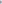 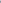 4.5.3. Улично-дорожная сеть населенных пунктов. Объекты транспортной инфраструктуры местного значения поселенияУлично-дорожная сеть населенных пунктов представлена поселковыми дорогами, которые являются участками автомобильных дорог общего пользования регионального значения, проходящими в границах населенных пунктов. Остальные улицы в населенных пунктах в параметрах основных улиц в жилой застройке и второстепенных улиц в жилой застройке. Большая часть улиц и дорог требует проведения различных видов ремонта и устройства твердого покрытия, наличие грунтового покрытия делает их труднопроезжаемыми, особенно в осенне-весенний период. Основные расчетные параметры уличной сети в пределах сельских населенных пунктов в соответствии с пунктом 2.3.13 местных нормативов градостроительного проектирования представлены в таблице 25.Таблица 25. Расчетные параметры уличной сети в пределах сельских населенных пунктовВ соответствии с пунктом 2.3.35 местных нормативов градостроительного проектирования для парковки легковых автомобилей посетителей территории малоэтажной жилой застройки из расчета не менее 1 машино-места на 1 дом размещаются в пределах придомовых участков.На территории поселения отсутствуют автозаправочные станции и станции технического обслуживания, ближайшие расположены в г. Сланцы (в 19 км от д. Загривье). При разработке проектов планировки территории и проектов межевания территории, которыми предусматривается организация примыкания объектов автодорожной инфраструктуры к региональной сети автомобильных дорог, заинтересованной организации необходимо получать технические требования и условия и согласовать проектные решения с балансодержателем автомобильной дороги. Проектным организациям рекомендуется предварительно согласовывать с владельцем автомобильной дороги точку подключения на организацию примыкания, в целях определения технической возможности реализации подключения, предусмотренного генеральным планом.Объекты инженерно-технического обеспеченияВсе виды объектов инженерно-технического обеспечения жилой застройки расположены только в д. Загривье. В соответствии с Федеральным законом от 6 октября 2003 года № 131-ФЗ (с изменениями) «Об общих принципах организации местного самоуправления в Российской Федерации», с учетом закона Ленинградской области от 10 июля 2014 года № 48-оз «Об отдельных вопросах местного значения сельских поселений Ленинградской области» (с изменениями на 20 января 2020 года) за сельскими поселениями, входящими в состав Сланцевского муниципального района Ленинградской области закреплены вопросы местного значения, предусмотренные пунктом 4 статьи 14 Федерального закона от 6 октября 2003 года № 131-ФЗ (в части организации в границах поселения электро-, тепло-, газоснабжения населения, снабжения населения топливом в пределах полномочий, установленных законодательством Российской Федерации, а также осуществления полномочий по утверждению схем водоснабжения и водоотведения поселений). В соответствии с частью 3 статьи 14 Федерального закона от 6 октября 2003 года № 131-ФЗ (с учетом закона Ленинградской области от 10 июля 2014 года № 48-оз) вопросы организации в границах поселения водоснабжения населения, водоотведения на территориях сельских поселений решаются органами местного самоуправления муниципального района. При этом, в соответствии с законом Ленинградской области от 29 декабря 2015 года № 153-оз (в редакции от 27 декабря 2019 года) «О перераспределении полномочий в сфере водоснабжения и водоотведения между органами государственной власти Ленинградской области и органами местного самоуправления поселений Ленинградской области и о внесении изменений в областной закон «Об отдельных вопросах местного значения сельских поселений Ленинградской области» к полномочиям Правительства Ленинградской области или уполномоченных им органов исполнительной власти Ленинградской области отнесены полномочия органов местного самоуправления Сланцевского муниципального района в сфере водоснабжения и водоотведения. Актами приема-передачи от 20 июня 2018 года муниципальное унитарное предприятие муниципального образования Загривское сельское поселение Сланцевского муниципального района Ленинградской области «Загривское муниципальное унитарное предприятие коммунальных бытовых услуг и благоустройства» вместе с имуществом (объектами водоснабжения и водоотведения, расположенными на территории поселения) переданы в государственную собственность Ленинградской области. В генеральном плане объекты водоснабжения населения, водоотведения учтены как объекты местного значения муниципального района.4.6.1. ЭлектроснабжениеСуществующее положениеЭлектроснабжение на территории Загривского сельского поселения обеспечивается АО «Ленэнерго» (филиал АО «Ленэнерго» «Кингисеппские электрические сети»). Источником питания распределительной сети 10 кВ на территории Загривского сельского поселения является электрическая подстанция ПС 35/10 кВ № 13 Загривье, расположенная к югу от д. Загривье. Характеристика существующей электрической подстанции представлена в таблицах 26 и 27.Таблица 26. Характеристика существующей ПС (филиал АО «Ленэнерго» «Кингисеппские электрические сети»)Таблица 27. Оценка резерва мощности ПС 35 кВПо территории Загривского сельского поселения проходят следующие воздушные линии электропередачи:ВЛ 330 кВ Кингисеппская – Псков;ВЛ 35 кВ «Загривская-1/2»;ВЛ 10 кВ.Характеристика существующих высоковольтных линий электропередачи АО «Ленэнерго» представлена в таблице 27.Распределение электроэнергии осуществляется воздушными и кабельными линиями напряжением 10 кВ через понизительные трансформаторные подстанции, распределенные по территории поселения. Трансформаторные подстанции напряжением 10/0,4(0,6) кВ в муниципальной собственности отсутствуют. Информация о наличии объема свободной для технологического присоединения потребителей трансформаторной мощности по подстанциям и распределительным пунктам напряжением ниже 35 кВ АО «Ленэнерго» по состоянию на IV квартал 2019 года (филиал Кингисеппские электрические сети), раскрываемая информация в соответствии с Постановлением Правительства Российской Федерации от 21 января 2004 года № 24 «Об утверждении стандартов раскрытия информации субъектами оптового и розничных рынков электрической энергии», представлена в таблице 29.Основными потребителями электроэнергии на территории Загривского сельского поселения являются жилищно-коммунальное хозяйство и население. Существующая система электроснабжения удовлетворяет потребности населения сельского поселения в обеспечении электроэнергией. В настоящее время актуальной является проблема повышения надёжности подачи электроэнергии на территории поселения. На территории Загривского сельского поселения обеспечено надежное электроснабжение всех населенных пунктов. Охранные зоны для объектов энергетики установлены в соответствии с требованиями «Правил устройства электроустановок» и требованиями постановления Правительства Российской Федерации от 24 февраля 2009 года № 160 (с изменениями) «О порядке установления охранных зон объектов электросетевого хозяйства в особых условиях использования земельных участков, расположенных в границах таких зон» отражены на карте «Карта современного использования территории. Карта зон с особыми условиями использования территорий».Таблица 28. Характеристика существующих линий электропередачи (филиал АО «Ленэнерго» «Кингисеппские электрические сети»)Таблица 29. Информация о наличии объема свободной для технологического присоединения потребителей трансформаторной мощности по подстанциям и распределительным пунктам напряжением ниже 35 кВ АО «Ленэнерго», расположенным на территории Загривского сельского поселенияПроектные решенияСхемой территориального планирования Российской Федерации в области энергетики (в редакции распоряжения Правительства Российской Федерации от 25 июля 2019 года № 1651-р), приложение 6 «Перечень линий электропередачи с проектным номинальным классом напряжения 110 кВ и выше, планируемых для размещения», на территории Загривского сельского поселения предусмотрены следующие мероприятия по развитию объектов энергетики федерального значения:ВЛ 330 кВ Кингисеппская – Псков (реконструкция ЛЭП), номер объекта ВЛ-607, основное назначение: повышение надежности электроснабжения потребителей Ленинградской и Псковской области, реконструкция ВЛ 330 кВ Кингисеппская – Псков (устранение негабарита).Согласно «Схеме и программе развития электроэнергетики Ленинградской области на 2020-2024 годы», утвержденным распоряжением Губернатора Ленинградской области от 30 апреля 2020 года № 366-рг, на территории Загривского сельского поселения мероприятий на период до 2024 года не предусмотрено. Генеральным планом не планируется размещение площадок нового жилищного строительства. Для обеспечения надежного электроснабжения точечных объектов новой застройки и реконструкции развитие сетей и объектов 10 кВ не требуется. Электрические нагрузки планируемых объектов социальной инфраструктуры рассчитаны на основе укрупненных удельных нагрузок по таблице 2.2.1. «Инструкции по проектированию городских электрических сетей» РД 34.20.185-94.Таблица 30. Расчетные электрические нагрузки планируемых объектов социальной инфраструктурыПри размещении конкретных объектов электрические нагрузки должны уточняться.На территории Загривского сельского поселения новые площадки производственного назначения не планируются. Расчетные электрические нагрузки жилой застройки определены в соответствии с Нормативами для определения расчетных электрических нагрузок зданий (квартир), коттеджей, микрорайонов (кварталов) застройки и элементов городской распределительной сети, утвержденными приказом Минтопэнерго России от 29 июня 1999 года № 213 (Изменения и дополнения раздела 2 «Расчетные электрические нагрузки» Инструкции по проектированию городских электрических сетей РД 34.20.185-94) (таблица 2.1.5 Удельные расчетные электрические нагрузки, Вт/м2, жилых зданий на шинах 0,4 кВ ТП). Укрупненная оценка планируемых суммарных электрических нагрузок по населенным пунктам на расчетный срок согласно РД 34.20.185-94 составит 666,60 кВ∙А (таблица 31). Существующий уровень суммарных электрических нагрузок по населенным пунктам также оценен на основании показателя удельной нагрузки. В целом, прирост электрических нагрузок по жилым зданиям, который оценивается на уровне 0,206 МВ∙А, обусловлен планируемым улучшением жилищных условий населения. Текущий резерв мощности распределительных трансформаторных подстанций с учетом присоединенных потребителей, заключенных договоров ТП и поданных заявок на ТП, составляет в настоящее время 2,85 МВ∙А.При этом, укрупненные показатели удельной расчетной электрической нагрузки населенных пунктов Загривского сельского поселения (за исключением производственных зон) в соответствии с пунктом 2.2.1 местных нормативов градостроительного проектирования составляют на расчетный срок 410 кВт (или 512,5 кВ∙А). Данный показатель для сельских микрорайонов с общей численностью населения менее 3 тыс. чел. с плитами на природном газе составляет 0,41 кВт/чел. Значения удельных электрических нагрузок приведены к шинам 10(6) кВ центров питания. Данные нормативные показатели учитывают нагрузки: жилых и общественных зданий (административных, учебных, научных, лечебных, торговых, зрелищных, спортивных), коммунальных предприятий, объектов транспортного обслуживания (закрытых и открытых стоянок автомобилей), наружного освещения.С учетом полученных значений планируемого роста электрической нагрузки, необходимой для реализации запланированного строительства, учитывая наличие объема свободной для технологического присоединения потребителей мощности, планируемая жилая застройка и планируемые общественно-деловые объекты могут быть обеспечены электроснабжением в полном объеме от существующего центра питания: ПС 35/10 кВ № 13 Загривье.Проектирование распределительных электрических сетей, трансформаторных подстанций, их местоположение и характеристики осуществляется на следующей стадии проектирования. Таблица 31. Укрупненная оценка планируемых суммарных электрических нагрузок по населенным пунктам (в соответствии с удельными расчетными электрических нагрузок жилых зданий на шинах 0,4 кВ ТП, РД 34.20.185-94)4.6.2. ТеплоснабжениеСуществующее положениеВ настоящее время на территории Загривского сельского поселения теплоснабжение осуществляется от одной муниципальной котельной № 9. Общая протяженность сетей отопления составляет 3,02 км в двухтрубном исполнении, теплоноситель – вода, грунт – сухой. Сети рассчитаны на температурный график 95/70 ºС, введены в эксплуатацию в 1995 году, в качестве теплоизоляции используется минеральная вата, урса, а также пенополиуретан.Эксплуатирующей организацией является ООО «КоммунЭнерго», которой по договору с администрацией сельского поселения оформлены объекты теплоснабжения во временное пользование (здание котельной, оборудование и тепловые сети). На территории Загривского сельского поселения производственные котельные отсутствуют.Таблица 32. Характеристика источника теплоснабжения Котельная имеет резерв тепловой мощности 3,53 Гкал/ч. Отапливаемые объекты в д. Загривье: 10 многоквартирных жилых домов, школа, здание детского сада, сельский клуб, отделение почтовой связи. Обслуживаемое население 572 чел.Централизованное горячее водоснабжение на территории поселения отсутствует.Отопление в индивидуальной жилой застройке осуществляется при помощи печного отопления, и в некоторых случаях электроснабжения и индивидуальных котлов на жидком и твердом топливе. Централизованное горячее водоснабжение в постройках с печным отоплением отсутствует.Проектные решенияСхема теплоснабжения муниципального образования Загривское сельское поселение Сланцевского муниципального района Ленинградской области до 2028 года утверждена постановлением администрации Загривского сельского поселения Сланцевского муниципального района Ленинградской области от 25 декабря 2014 года № 148-п. В соответствии с данной Схемой предусмотрено строительство и реконструкция тепловых сетей для обеспечения нормативной надежности и безопасности теплоснабжения (1,2 км) и строительство новой блок-модульной котельной.Поскольку новое строительство многоквартирных жилых домов и иных объектов производственного и общественно-делового назначения на расчетный срок не планируется, предлагается сохранение схемы централизованного теплоснабжения. Приростов объемов потребления тепловой энергии и теплоносителя не планируется. Необходима модернизация котельной д. Загривье: замена теплообменного оборудования, установка резервного источника электропитания, реконструкция мазутного хозяйства и автоматизация процессов котельной.Согласно перспективе развития, предлагается строительство новой блок-модульной котельной мощностью 3 МВт, работающей на газе (после газификации поселения). Котельную предлагается поставить рядом с существующей и переключить на нее всех потребителей; действующую котельную законсервировать. При переключении существующих потребителей к новой блок-модульной котельной резерв тепловой мощности составит 0,48 Гкал/ч.Таблица 33. Перспективный баланс тепловой мощности новой блок-модульной котельнойЦентрализованное отопление и горячее водоснабжение территорий индивидуальной жилой застройки на расчетный срок не планируется. Отопление населения индивидуальной жилой застройки предполагается децентрализовано за счет индивидуальных котлов на сетевом природном газе, а также за счет печного отопления.В сфере теплоснабжения коммунально-бытовых потребителей Загривского сельского поселения предлагается проведение следующих мероприятий местного значения поселения:- подключение планируемых объектов социальной инфраструктуры (фельдшерско-акушерский пункт, новое здание дома культуры) в д. Загривье к сети централизованного теплоснабжения;- реконструкция сетей теплоснабжения, отслуживших срок службы;- строительство блок-модульной газовой котельной в д. Загривье с установкой газовых котлов общей мощностью 2,58 Гкал/ч и переключение потребителей;- демонтаж котельной д. Загривье.В связи с размещением планируемых объектов местного значения должны быть установлены зоны с особыми условиями использования территории. В соответствии с СанПиН 2.2.1/2.1.1.1200-03 для котельных тепловой мощностью менее 200 Гкал, работающих на твердом, жидком и газообразном топливе, размер санитарно-защитной зоны устанавливается в каждом конкретном случае на основании расчетов рассеивания загрязнений атмосферного воздуха и физического воздействия на атмосферный воздух (шум, вибрация, электромагнитное поле и другие), а также на основании результатов натурных исследований и измерений.4.6.3. Водоснабжение Объекты водоснабжения населения отображены на картах в составе генерального плана и материалов по его обоснованию как объекты местного значения муниципального района, в том числе планируемые объекты – как предложение по учету в схеме территориального планирования Сланцевского муниципального района Ленинградской области по развитию объектов местного значения муниципального района. Существующее положениеСогласно распоряжению Правительства Ленинградской области от 16 апреля 2018 года № 187-р имущество (сети водоснабжения и водоотведения) муниципального унитарного предприятия «Загривское муниципальное унитарное предприятие коммунальных бытовых услуг и благоустройства» принято в государственную собственность Ленинградской области. Эксплуатацией и обслуживанием сетей занимается ГУП «Леноблводоканал».В настоящее время централизованным водоснабжением обеспечена многоквартирная жилая застройка, объекты социальной инфраструктуры (школа, дом культуры) и прочие организации д. Загривье. Водоснабжение потребителей осуществляется артезианской водой, поднимаемой 2 артезианскими скважинами, расположенными в разных частях населённого пункта, образующими 2 водозаборных узла (далее – ВЗУ-1 и ВЗУ-2). В состав системы водоснабжения входят:водозаборные сооружения, при помощи которых осуществляется прием и подача воды из природных источников – 2 артезианские скважины;водонапорные башни, играющие роль регулирующих и запасных емкостей в системе водоснабжения – 2 шт.;водоводы и водопроводные сети, служащие для транспортирования и подачи воды к местам ее потребления;магистральные сети общей протяженностью – 4,095 км;количество пожарных гидрантов – 2;материалом трубопроводов холодного водоснабжения является сталь, чугун, полиэтилен;диаметры труб представлены сортаментом: 32, 50, 100, 150 мм.Поверхностных источников нет. Износ водопроводных сетей составляет 45 %. Замена изношенных участков водопроводной сети производится по необходимости. Централизованное водоснабжение можно отнести к одной эксплуатационной зоне. В Загривском сельском поселении водоснабжение осуществляется из 2 водозаборных узлов, включающих в себя 2 артезианские скважины:артезианская скважина № 2535 (д. Загривье);артезианская скважина № 2980/2 (д. Загривье).Таблица 34. Характеристика насосного оборудования по объектам водоснабженияВ соответствии со сведениями Схемы водоснабжения и водоотведения муниципального образования Загривское сельское поселение Сланцевского муниципального района Ленинградской области объем выработки воды из скважин в 2013 году составил 32,86 тыс. м3. Объем подъема воды со скважин фактически продиктован потребностью объемов воды на реализацию (полезный отпуск). Актуальные сведения о фактическом потреблении воды предоставлены ГУП «Леноблводоканал»: объем водопотребления за 2019 год составил 37,137 тыс. м3 или 101,70 м3/сут.Таблица 35. Расчет анализов резервов и дефицитов производственных мощностей системы водоснабжения поселенияПроизводительность водозаборных узлов ограничена дебитом скважин. Данный резерв позволит обеспечить услугой централизованного водоснабжения перспективных потребителей.Остальные населенные пункты относятся к территориям, не охваченным централизованной системой водоснабжения. В этих деревнях водоснабжение осуществляется из колодцев, расположенных на придомовых участках. В настоящее время потребление горячего водоснабжения не осуществляется.Характеристика качества подземных водПо органолептическим свойствам подземные воды соответствуют требованиям СанПиН 2.1.1074-01: вода бесцветная, без запаха и вкуса. Вода соответствует требованиям СанПиН 2.1.1074-01 по мутности. Химический состав подземных вод за период его изучения довольно стабильный. Вода от нейтральной до слабощелочной (водородный показатель – 7,0-8,0). Преманентная окисляемость не превышает санитарную норму 5 мгО2/дм3. Общее железо в пределах нормы до 0,3 мг/дм3. Безопасность воды в эпидемиологическом отношении определяется ее соответствием нормативам по микробиологическим показателям.Вода питьевого качества и строительство станций очистки не требуется. На основе анализа степени естественной защищенности и гидродинамических характеристик эксплуатационного водоносного горизонта по санитарно-эпидемиологическому заключению № 47.07.02.000.Т.000021.04.11 от 27.04.2011 проведены расчеты размеров зоны санитарной охраны скважины в составе трех поясов. Разработан перечень санитарных, организационных и технических мероприятий, обеспечивающих охрану источника от загрязнений.Проектные решенияСхема водоснабжения и водоотведения муниципального образования Загривское сельское поселение Сланцевского муниципального района Ленинградской области на период до 2023 года утверждена постановлением администрации Загривского сельского поселения Сланцевского муниципального района Ленинградской области от 25 декабря 2014 года № 149-п.В качестве основных источников хозяйственно-питьевого водоснабжения предлагается продолжить эксплуатацию артезианских скважин. Согласно данным, полученным от администрации сельского поселения, в перспективе в Загривском сельском поселении планируется ввести в эксплуатацию и подключить к сети централизованного водоснабжения следующие объекты капитального строительства:2-х этажный фельдшерско-акушерский пункт;новое здание дома культуры. Также необходима реконструкция водонапорной башни на ВЗУ-2 (старая уже перекошена и не соответствует потребностям, объем 50 м3) и необходима промывка сетей водоснабжения, поскольку в настоящее время из источника водоснабжения (скважины) вода поднимается питьевого качества, а до потребителей доходит вода, имеющая цветность и запах. Сооружения водоочистки к строительству не предлагаются, промывные воды отсутствуют.Существующую схему централизованного водоснабжения предлагается сохранить с учетом развития (с возможностью подключения к централизованному водоснабжению частного сектора д. Загривье). При этом необходима реконструкция сетей централизованного водоснабжения, на участках существующей сети, отслуживших срок службы. При замене труб необходимо учесть изменение схем заложения водопроводных систем, избегая нарушения внутридомовой территории, проездов. Система водоснабжения принимается централизованная, объединенная хозяйственно-питьевая, противопожарная низкого давления с тушением пожаров с помощью автонасосов из пожарных гидрантов. Для обеспечения противопожарных мероприятий на сети должны быть установлены пожарные гидранты, в соответствии с пунктом 8.16 СНиП 2.04.02-84.Обеспеченность населения объектами водоснабжения регионального значения определяется, исходя из расчетного водопотребления, определяемого с учетом укрупненных показателей (норм расхода воды) в соответствии с пунктом 2.2.4 Региональных нормативов градостроительного проектирования Ленинградской области для жилых домов квартирного типа с водопроводом, канализацией и ваннами с газовыми водонагревателями: 190 л на 1 жителя (в средние сутки) и 225 л на 1 жителя (в сутки наибольшего водопотребления). Расчет среднесуточного водопотребления на территории д. Загривье, обеспеченной централизованной системой водоснабжения составит на расчетный срок 142,5 м3/сут (из расчета 190 л * 750 человек) или 168,75 м3/сут наибольшего водопотребления (из расчета 225 л * 750 человек). Удельное водопотребление включает расходы воды на хозяйственно-питьевые и бытовые нужды в общественных зданиях, за исключением расходов воды для домов отдыха, санаторно-туристских комплексов и детских оздоровительных лагерей. В остальных населенных пунктах поселения на расчетный срок развитие централизованной системы водоснабжения не планируется. Водоснабжение населения будет осуществляться из личных или коллективных колодцев, индивидуальных и групповых артезианских скважин.Таблица 36. Расчет потребности в водоснабжении планируемых объектов социальной инфраструктурыВозможность водоснабжения сельскохозяйственных предприятий должна быть определена при размещении конкретных объектов. Для объектов экономики предлагается использование собственных источников водоснабжения – артезианских скважин. Системы водоснабжения предприятий должны быть с максимальным повторным использованием производственной воды в отдельных технологических операциях. Безвозвратные потери воды должны восполняться за счет аккумулирования поверхностных сточных вод и производственных сточных вод после их и очистки и обеззараживания (обезвреживания).Потребности в водоснабжении планируемых объектов социальной инфраструктуры учтены в нормативных параметрах удельного водопотребления населенных пунктов. Объем хозяйственно-питьевого водопотребления из систем централизованного водоснабжения поселения составит на расчетный срок: 168,75 м3/сут (таблица 37).Таблица 37. Укрупненный расчет планируемых объемов хозяйственно-питьевого водопотребления из систем централизованного водоснабженияВозможный водоотбор из существующих водозаборных сооружений достаточен для обеспечения населения питьевой водой на перспективу. Реконструкции и изменения мощности существующих скважин не планируется.В сфере развития системы водоснабжения генеральным планом предлагается проведение следующих мероприятий:- реконструкция сетей централизованного водоснабжения, на участках существующей сети, отслуживших срок службы;- строительство сетей централизованного водоснабжения для обеспечения водоснабжения территорий индивидуальной жилой застройки д. Загривье;- промывка сетей водоснабжения;- реконструкция водонапорной башни на ВЗУ-2;- подключение планируемых объектов социальной инфраструктуры в д. Загривье к сети централизованного водоснабжения.Предложения генерального плана по планируемым объектам водоснабжения для учета в схеме территориального планирования Сланцевского муниципального района Ленинградской области представлены в приложении 5.4.6.4. ВодоотведениеОбъекты водоотведения отображены на картах в составе генерального плана и материалов по его обоснованию как объекты местного значения муниципального района, в том числе планируемые объекты – как предложение по учету в схеме территориального планирования Сланцевского муниципального района Ленинградской области по развитию объектов местного значения муниципального района. Существующее положениеВ Загривском сельском поселении централизованная система водоотведения существует только в д. Загривье. В остальных населенных пунктах муниципального образования, где отсутствует централизованная система водоотведения, используются выгребные ямы.Сточные воды от потребителей д. Загривье самотеком поступают до КОС – полей фильтрации, после которых стоки стекают в местный ручей. Уход за полями фильтрации не ведётся. КОС фактически не работает, стоки без очистки сливаются в лес на рельеф за пределами деревни Загривье. Объем стоков, поступивших на КОС – поля фильтрации составлял за 2013 год в соответствии со сведениями Схемы водоснабжения и водоотведения муниципального образования Загривское сельское поселение Сланцевского муниципального района Ленинградской области 19,05 тыс. м3/год или 52,16 м3/сут. В 2019 году по данным, предоставленным ГУП «Леноблводоканал»: объем водоотведения составил 20,548 тыс. м3, 56,30 м3/сут. Фактически за последние 6 лет объем стоков не изменился.В настоящее время в Загривском сельском поселении нет возможности провести расчет гидравлических режимов работы элементов централизованной системы водоотведения из-за отсутствия данных о глубинах коллекторов.Централизованное водоотведение можно отнести к одной эксплуатационной зоне.Общая протяженность сетей хозяйственно-бытовой канализации составляет 1097 м. Основным материалом прокладки канализационных сетей является керамика, диаметр труб 200 мм.Дождевая канализацияСистема дождевой канализации в Загривском сельском поселении отсутствует, дождевые воды с территории отводятся по рельефу. Из-за неразвитости системы ливневой канализации совместно с хозяйственно-бытовыми сточными водами от жилой застройки и организаций в систему канализации попадают поверхностные стоки (ливневые и талые воды).Проектные решенияНа перспективу планируется сохранение системы централизованного водоотведения на территории Загривского сельского поселения только в д. Загривье с учетом возможности подключения к системе централизованного водоотведения территорий индивидуальной жилой застройки. Объемы сточных вод на расчетный срок приняты равными удельному среднесуточному водопотреблению: 168,75 м3/сут.Централизованным водоотведением предлагается обеспечить планируемые объекты социальной инфраструктуры: новое здание дома культуры и фельдшерско-акушерский пункт. Объемы сточных вод от планируемых социальных объектов на расчетный срок приняты равным удельному среднесуточному водопотреблению и учитываются в общих удельных среднесуточных объемах водопотребления на расчетный срок.В связи с высоким износом оборудования канализационных очистных сооружений для обеспечения высокого уровня очистки сточных вод на расчетный срок предлагается строительство канализационных очистных сооружений в д. Загривье. К строительству предлагаются сооружения с производительностью 200 м3/сут, что полностью обеспечит потребности планируемых объемов водоотведения, а также с учетом очистки поверхностного стока и объема водоотведения от перспективной застройки. Мероприятия по строительству канализационных очистных сооружений и канализационной насосной станции в д. Загривье включены в техническое задание к Инвестиционной программе ГУП «Леноблводоканал» по развитию систем водоснабжения и водоотведения на 2020-2030 годы для районного производственного управления Сланцевского муниципального района (письмо ГУП «Леноблводоканал» от 19.12.2019 № исх-23233/2019 включено в приложение «Исходно-разрешительная документация»).Для прочих территорий существующей и проектируемой жилой застройки Загривского сельского поселения на расчетный срок предлагается сохранение децентрализованной системы водоотведения с установкой локальных очистных сооружений хозяйственно-бытовых стоков на территории каждого домовладения. При этом по мере благоустройства населенных мест следует учитывать возможность уменьшения общих объемов жидких бытовых отходов, вывозимых из не канализованных объектов. Сбор и удаление жидких отходов следует осуществлять в соответствии с пунктом 2.3 СанПиН 42-128-4690-88.Водоотведение с территорий сельскохозяйственных предприятий предлагается на собственные очистные сооружения. Объемы должны быть уточнены при размещении конкретных объектов.Основными задачами по развитию системы водоотведения являются:- обновление и строительство канализационной сети с целью повышения надежности и снижения количества отказов системы;- строительство сетей и сооружений для отведения сточных вод с отдельных территорий, не имеющих централизованного водоотведения с целью обеспечения доступности услуг водоотведения для всех жителей поселения;- обеспечение доступа к услугам водоотведения новых потребителей.В сфере развития системы водоотведения проектом предлагается проведение следующих мероприятий местного значения поселения:- реконструкция (перекладка) существующей канализационной сети на всех участках;- строительство сетей централизованного водоотведения для обеспечения подключения территорий индивидуальной жилой застройки д. Загривье;- строительство канализационных очистных сооружений, внедрение вместо полей фильтрации локальной станции биологической очистки сточных вод;- подключение планируемых объектов социальной инфраструктуры в д. Загривье к сети централизованного водоотведения.Предложения генерального плана по планируемым объектам водоотведения для учета в схеме территориального планирования Сланцевского муниципального района Ленинградской области представлены в приложении 5.Дождевая канализацияВ районах существующей и планируемой индивидуальной жилой застройки целесообразно организовывать систему открытой дождевой канализации – с использованием открытых водоотводящих устройств (канав, кюветов, лотков).Отведение поверхностных вод по открытой системе водостоков допускается при соответствующем обосновании и согласовании с Управлением Роспотребнадзора по Ленинградской области, органами по регулированию и охране водных объектов, охране водных биологических ресурсов. Правильно организованная система водоотведения поверхностного стока, дополненная при необходимости локальными дренажами, позволит не допустить подтопления территории, будет способствовать организованному водоотводу поверхностных стоков с проезжих частей, внутриквартальных площадей. Необходимо выполнить проект планировки территории с проектированием сети открытой дождевой канализации с учетом СНиП 2.04.03-85, СанПиН 2.1.5.980-00.4.6.5. ГазоснабжениеСуществующее положениеТерритория Загривского сельского поселения до 2020 года не обеспечена сетевым природным газом. В настоящее время газоснабжение в Загривском сельском поселении осуществляется сжиженным углеводородным газом. Услуги по обеспечению населения газом осуществляет АО «Леноблгаз».Многоквартирные жилые дома в д. Загривье обеспечены емкостным сжиженным углеводородным газом от групповых резервуарных установок сжиженного газа. Протяжённость газораспределительных сетей составляет: 0,9 км. Остальные муниципальные жилые дома газифицированы от зарегистрированных шкафных газобаллонных установок, жители индивидуальной жилой застройки Загривского сельского поселения в целях пищеприготовления используется сжиженный углеводородный баллонный газ.Проектные решенияСхемой газоснабжения и газификации Сланцевского района Ленинградской области предусмотрено строительство межпоселкового газопровода до 2035 года для газификации населенных пунктов Загривского сельского поселения. Согласно данной Схеме до 2035 года планируется газификация трех населенных пунктов Загривского сельского поселения: д. Загривье, д. Отрадное и д. Степановщина. Также генеральный план включает мероприятия для газификации на период после 2035 года еще трех населенных пунктов – д. Кондуши, д. Мокреди и д. Радовель.Распоряжением комитета по архитектуре и градостроительству Ленинградской области от 8 апреля 2019 года № 100 утверждена документация по планировке территории для строительства газопровода межпоселкового от г. Сланцы до д. Большие Поля, д. Каменка, д. Печурки, д. Загривье Сланцевского муниципального района. Проектируемый газопровод среднего и низкого давления предусматривается для газоснабжения жилых домов, котельных и прочих объектов, планируемых к газоснабжению, в том числе на территории Загривского сельского поселения будет обеспечен газоснабжением только административный центр сельского поселения – д. Загривье. Источником газоснабжения индивидуальных жилых домов и других потребителей является природный газ, подача которого предусмотрена по существующему газопроводу среднего давления 0,3 МПа диаметром 225 мм, проходящему к котельной № 16 города Сланцы, получающему природный газ от ГРС «Сланцы».Расчет годовой потребности в газе на индивидуально-бытовые нужды населения произведен в проектной документации исходя из предполагаемой численности населения, снабжаемого газом, по нормам расхода теплоты на 1 человека в год в соответствии с пунктом 3.11 СП 42-101-2003.В соответствии с пунктом 2.2.2 местных нормативов градостроительного проектирования для расчета обеспеченности населения объектами газоснабжения местного значения (при оборудовании газовой плитой и газовым водонагревателем при отсутствии центрального горячего водоснабжения при газоснабжении природным газом) норматив газопотребления составляет: 28,2 куб. м/чел. в месяц, 338,4 куб. м/чел. в год. Норматив газопотребления на отопление одного квадратного метра жилого помещения от газовых приборов (среднегодовое значение) при газоснабжении природным газом составляет: 8,2 куб. м/кв. м в месяц и 98,4 куб. м/кв. м в год.Расчет газопотребления коммунально-бытовых потребителей, определяемый с учетом укрупненных показателей (нормативов газопотребления) в соответствии с местными нормативами градостроительного проектирования представлен в таблице 38.Таблица 38. Расчет годового потребления сетевого природного газа населением индивидуальной жилой застройкиИндивидуальные жилые территории газифицируемых населенных пунктов Загривского сельского поселения предлагается обеспечить сетевым природным газом в целях индивидуального отопления, горячего водоснабжения и приготовления пищи.Дополнительный расход сетевого газа связан с подключением к системе центрального газоснабжения планируемой котельной в д. Загривье и переключением многоквартирных жилых домов д. Загривье, обеспеченных сжиженным газом от газовых установок, на снабжение сетевым природным газом. Групповые газовые установки предлагается демонтировать.Таблица 39. Сводные показатели системы газоснабжения по схеме (с учетом перспективы)В настоящее время действующими программами газификации предусмотрено строительство объектов на территории Загривского сельского поселения (таблица 40).Таблица 40. Характеристика планируемых объектов, включенных в Программу газификации Ленинградской области на 2019-2023 годы АО «Газпром газораспределение Ленинградская область», утвержденную распоряжением комитета по топливно-энергетическому комплексу Ленинградской области от 24 декабря 2018 года № 95 (в редакции распоряжения комитета по топливно-энергетическому комплексу Ленинградской области от 16 декабря 2019 года № 97)Расчет необходимых объемов природного газа для теплоснабжения коммерческих и прочих организаций, а также параметры газификации сельскохозяйственных предприятий, должны быть определены на стадиях подготовки документации по планировке территории и проектной документации при размещении конкретных объектов.Развитие инфраструктуры газового хозяйства (прокладка газопроводов, устройство газорегуляторных пунктов) должно решаться в увязке со сроками строительства новых объектов.Для обеспечения газом коммунально-бытовых потребителей генеральным планом предлагается проведение следующих мероприятий местного значения:- разработка документации по планировке территории и межеванию территории Загривского сельского поселения для размещения линейных объектов – распределительных газопроводов с уточнением параметров планируемых объектов;- строительство межпоселкового газопровода д. Загривье – д. Степановщина с ответвлением на д. Отрадное протяженностью 4,4 км;- строительство межпоселкового газопровода д. Загривье – д. Радовель – д. Кондуши протяженностью 3,0 км;- строительство распределительных газопроводов общей протяженностью 1,65 км в д. Загривье для обеспечения территорий многоквартирной и индивидуальной жилой застройки сетевым природным газом;- строительство распределительного газопровода протяженностью 1,0 км в д. Загривье для подключения планируемой блок-модульной котельной;- строительство распределительных газопроводов общей протяженностью 1,9 км в д. Мокреди для обеспечения территорий индивидуальной жилой застройки сетевым природным газом;- строительство распределительных газопроводов общей протяженностью 2,8 км в д. Отрадное для обеспечения территорий индивидуальной жилой застройки сетевым природным газом;- строительство распределительных газопроводов общей протяженностью 0,9 км в д. Степановщина для обеспечения территорий индивидуальной жилой застройки сетевым природным газом;- строительство распределительных газопроводов общей протяженностью 0,9 км в д. Радовель для обеспечения территорий индивидуальной жилой застройки сетевым природным газом;- строительство распределительных газопроводов общей протяженностью 0,8 км в д. Кондуши для обеспечения территорий индивидуальной жилой застройки сетевым природным газом.Возможные направления развития территории. Функциональное зонирование поселенияВ соответствии со Стратегией социально-экономического развития муниципального образования Сланцевский муниципальный район Ленинградской области на период до 2025 года, утвержденной решением совета депутатов муниципального образования Сланцевский муниципальный район Ленинградской области от 20 декабря 2017 года № 399-рсд, для территории Загривского сельского поселения выделены следующие направления развития (раздел 3.2.3):перспективы территориальной специализации: агропромышленная специализация;возможные сферы инвестиций и перспективные проекты: туризм, сельское хозяйство, приграничное сотрудничество.Для обеспечения возможности развития приоритетных видов экономической деятельности генеральным планом устанавливаются функциональные зоны: зона отдыха (для объектов отдыха и туризма), производственная зона сельскохозяйственных предприятий, производственная зона сельскохозяйственных предприятий и иная зона сельскохозяйственного назначения (установлена для территорий крестьянских(фермерских) хозяйств и территорий, на которых планируется реализация основного мероприятия «Ленинградский гектар»), на которых могут быть размещены новые объекты экономики. Кроме того, на карте «Карта функциональных зон поселения» показан планируемый объект регионального значения – Загривская туристско-рекреационная зона (два участка), в связи с отсутствием предложений о размещении новых объектов отдыха и туризма от собственников и правообладателей земельных участков, расположенных в границах планируемой туристско-рекреационной зоны, предложения о переводе земель в генеральный план не включены. В условиях режима приграничной зоны и фактически отсутствия неразграниченных земель в основе планируемого использования территории генеральным планом принято сохранение сложившейся структуры землепользования.На территории Загривского сельского поселения в рамках государственной программы Ленинградской области «Развитие сельского хозяйства Ленинградской области», утвержденной постановлением Правительства Ленинградской области от 29 декабря 2012 года № 463, реализуется основное мероприятие «Ленинградский гектар», в соответствии с которым для желающих заниматься сельским хозяйством предоставляются гранты на развитие и земельные участки из состава земель сельскохозяйственного назначения, разрешенное использование которых соответствует кодам 1.1-1.20 Классификатора видов разрешенного использования земельных участков, утвержденных приказом Минэкономразвития России от 1 сентября 2014 года № 540. Цель программы – вовлечение в оборот земель сельскохозяйственного назначения, а также сокращение оттока населения и привлечение инициативных людей, которые создадут в дальних районах Ленинградской области новые производства, новые рабочие места, в том числе для местных жителей. Сланцевский муниципальный район выбран в качестве одного из пилотных районов для реализации данной программы.Также генеральным планом учтены следующие изменения при установлении функционального зонировании территории:после расселения многоквартирного жилого дома в д. Степановщина, д. 1 – его земельный участок включается в функциональную зону застройки индивидуальными жилыми домами;установление в д. Загривье функциональной зоны – коммунально-складская зона – для размещения планируемого пожарного депо в границах населенного пункта из существующей территории сельскохозяйственного использования, которая в настоящее время не используется;территория не действующего детского сада включается в функциональную, позволяющую размещение объектов торговли –  многофункциональная общественно-деловая зона – для возможности размещения объектов общественно-делового назначения и развития предпринимательства;установление функциональной зоны кладбищ для территории для расширения сельского кладбища Ольгин Крест.С учетом части 6 статьи 9, части 3 статьи 24 Градостроительного кодекса Российской Федерации при подготовке генерального плана учитываются предложения заинтересованных лиц. В адрес администрации Загривского сельского поселения такие предложения не поступали.В основе решений генерального плана по развитию территории Загривского сельского поселения рассмотрен один вариант территориального планирования. Это решение связано с отсутствием предложений по масштабному градостроительному развитию территории, отсутствием зон нового жилищного строительства и с тем, что для планируемых объектов уже фактически образованы земельные участки (территории определены органами местного самоуправления): для планируемого фельдшерско-акушерского пункта образован земельный участок с кадастровым номером 47:28:0103003:69, для строительства новых канализационных очистных сооружений в д. Загривье образован земельный участок с кадастровым номером 47:28:0103002:67. Размещение бассейна при общеобразовательной школе и реконструкция дома культуры планируются в границах существующих земельных участков. Выбор территории для размещения планируемого пожарного депо в д. Загривье обусловлен наличием выезда к автомобильной дороге регионального значения – подъезд к дер. Отрадное, а также с учетом требований СП 380.1325800.2018 «Здания пожарных депо. Правила проектирования», НПБ 101-95 Нормы проектирования объектов пожарной охраны, в том числе:пожарные депо следует размещать на земельных участках, имеющих выезды на магистральные улицы или дороги общегородского значения;расстояние от границ участка пожарного депо до общественных и жилых зданий должно быть не менее 15 м, а до границ земельных участков школ, детских и лечебных учреждений – не менее 30 м.Предлагаемая территория, отвечающая требованиям действующих нормативов и фактически не используемая в настоящее время, а также обеспеченная возможностью подключения к объектам инженерно-технического обеспечения, имеется только в северной части населенного пункта, иная территория, отвечающая данным требованиям, отсутствует.Решения генерального плана, включающие установление границ населенных пунктов, установление функциональных зон для размещения планируемых объектов, а также включающие мероприятия по развитию объектов инженерной и транспортной инфраструктуры, направленные на обеспечение наиболее благоприятных условий жизни населения и обеспечение комплексного и устойчивого развития территории, отвечают требованиям технических регламентов в целях предотвращения вреда жизни или здоровью физических лиц, имуществу физических или юридических лиц.С учетом частей 4.1 и 4.2 статьи 9 Градостроительного кодекса Российской Федерации при подготовке проекта генерального плана муниципального образования Загривское сельское поселение Сланцевского муниципального района Ленинградской области отсутствуют решения, реализация которых может привести к невозможности обеспечения эксплуатации существующих или планируемых для размещения объектов федерального значения, существующих или планируемых для размещения объектов регионального значения, в частности планируемой особо охраняемой природной территории регионального значения «Втроя», которая расположена преимущественно на землях лесного фонда и в границах которой не планируется предложений по изменению категорий земель.Кроме того, при подготовке генерального плана учтены ограничения, накладываемые деятельностью военных и специальных объектов на проведение застройки и использование прилегающих к ним территорий. Развитие территории не приведет к нарушению функционирования военных и специальных объектов, изменению их местоположения, а также площадей и границ земельных участков, находящихся в пользовании Росгвардии.Генеральным планом устанавливаются функциональные зоны с учетом сложившейся планировки территории и существующего землепользования, с учетом сведений о территориальных зонах, внесенных в ЕГРН, а также планируемых объектов регионального значения, местного значения, сведений о планируемых изменениях границ земель различных категорий, с учетом инвестиционных площадок, на которых могут быть размещены объекты сельскохозяйственного назначения, а также с учетом предотвращения возможности причинения вреда объектам капитального строительства, расположенным на смежных земельных участках. При установлении функциональных зон учтены сведения о наличии зон с особыми условиями использования территорий. Территории, свободные от застройки в границах населенных пунктов, частично отнесены к функциональной зоне озелененных территорий специального назначения (в случае, если данная территория расположена в зоне с особыми условиями использования территорий), а также к зоне озелененных территорий общего пользования (включены территории, на которых не планируется застройка и возможно разместить объекты озеленения общего пользования). Территории, ранее используемые в качестве сельскохозяйственных угодий в границах населенных пунктов (огороды и сенокосы, которые в настоящее время фактически не используются и, соответственно, не облагаются налогами или арендной платой) включены в функциональную зону сельскохозяйственных угодий для создания условий ведения огородничества на землях, на которых не планируется развитие застройки индивидуальными жилыми домами. Описание функциональных зон представлено в таблице 41.При этом земельные участки в составе СНТ «Строитель», сведения о категории земель которых в Едином государственном реестре недвижимости и в материалах лесоустройства полностью или частично противоречат друг другу, включены в функциональную зону лесов до рассмотрения вопросов, связанных с приведением в соответствие сведений Единого государственного реестра недвижимости и государственного лесного реестра. После рассмотрения вопросов о возможности отнесения указанных земельных участков к иной категории земель на Межведомственной рабочей группе по рассмотрению вопросов, связанных с приведением в соответствие сведений Единого государственного реестра недвижимости и государственного лесного реестра на территории Ленинградской области необходимо внесение изменений в генеральный план.Жилые зоныВ границах Загривского сельского поселения установлены 3 вида жилых зон: Зона застройки индивидуальными жилыми домами (включает территории индивидуальной жилой застройки, личных подсобных хозяйств в границах населенных пунктов, в д. Втроя, д. Загривье и д. Степановщина в данной зоне также имеются двухквартирные блокированные жилые дома);Зона застройки малоэтажными жилыми домами (до 4 этажей, включая мансардный);Зона специализированной общественной застройки.Параметры функциональных зон установлены с учетом Региональных нормативов градостроительного проектирования Ленинградской области, утвержденных постановлением Правительства Ленинградской области от 22 марта 2012 года № 83 (с изменениями), местных нормативов градостроительного проектирования, утвержденных постановлением Правительства Ленинградской области от 4 декабря 2017 года № 525 (с изменениями).Фактически большая часть территории населенных пунктов представлена смешанным типом застройки индивидуальными жилыми домами, расположенными на земельных участках с видами разрешенного использования «для индивидуального жилищного строительства» и «для личного подсобного хозяйства», также имеются отдельные двухквартирные жилые дома, которые не формируют элемента планировочной структуры, а расположены между участками индивидуальных жилых домов и поэтому включены в функциональную зону застройки индивидуальными жилыми домами. В соответствии с пунктом 3.1.6 Региональных нормативов градостроительного проектирования Ленинградской области с целью соблюдения приоритета сохранения благоприятной окружающей среды в населенных пунктах на территориях, прилегающих к административной границе Ленинградской области с Санкт-Петербургом, устанавливаются предельные значения расчетных показателей минимально допустимого уровня обеспеченности населения территорией населенных пунктов, территорией функциональных жилых или смешанных зон (максимально допустимой плотности населения) в границах населенных пунктов, функциональных жилых или смешанных зон в целом для населенных пунктов. Перечень населенных пунктов, для которых установлены данные параметры, приведен в приложении 6 Региональных нормативов градостроительного проектирования Ленинградской области. Населенные пункты Загривского сельского поселения не включены в данный перечень. Параметры плотности жилой застройки для жилых зон установлены с учетом пункта 3.1.1 Региональных нормативов градостроительного проектирования Ленинградской области.При установлении функциональных зон и параметров их развития также учтены требования иных действующих нормативных документов. В том числе функциональная зона специализированной общественной застройки, которая в соответствии с приказом Министерства экономического развития Российской Федерации от 9 января 2018 года № 10 устанавливается для размещения объектов образования, здравоохранения, культуры и искусства, спорта, культовых сооружений, включена в состав жилых зон. Данное решение основано на требованиях пункта 2.2 СанПиН 2.4.2.2821-10 «Санитарно-эпидемиологические требования к условиям и организации обучения в общеобразовательных учреждениях» (с изменениями на 24 ноября 2015 года), в соответствии с которым здания общеобразовательных организаций должны размещаться в зоне жилой застройки. В соответствии с пунктом 2.3 СанПиН 2.4.1.3049-13 «Санитарно-эпидемиологические требования к устройству и организации режима работы дошкольных образовательных организаций» здания дошкольных образовательных организаций размещаются на внутриквартальных территориях жилых микрорайонов.Установление функциональной зоны специализированной общественной застройки для размещения планируемого объекта местного значения (новое здание дома культуры) учитывает сложившуюся градостроительную ситуацию в центральной части населенного пункта, а также требования СП 42.13330.2016, СП 59.13330.2012. Свод правил. Доступность зданий и сооружений для маломобильных групп населения. (Актуализированная редакция СНиП 35-01-2001), РДС 35-201-99 «Порядок реализации требований доступности для инвалидов к объектам социальной инфраструктуры». Строительство данного объекта по предложению органов местного самоуправления планируется на территории, расположенной рядом с действующим зданием дома культуры в сложившемся общественном центре д. Загривье. Данное проектное решение основано на наличии достаточной свободной территории необходимой площади, обеспеченности объектами инженерной инфраструктуры. Однако, в связи с наличием защитной зоны объекта культурного наследия регионального значения – Братское захоронение советских воинов, погибших в 1919 г и в 1941-44 гг. – необходимо до проектирования и строительства нового здания дома культуры разработать Проект зон охраны объекта культурного наследия. Общественно-деловые зоныВ границах Загривского сельского поселения установлен 1 вид общественно-деловых зон: многофункциональная общественно-деловая зона. В соответствии с приказом Министерства экономического развития Российской Федерации от 9 января 2018 года № 10 данная зона устанавливается для размещения объектов делового, общественного и коммерческого назначения, объектов торговли, объектов общественного питания, объектов коммунально-бытового назначения.Параметры функциональной зоны установлены с учетом с в том числе с учетом приложения Б (обязательное) «Нормативные показатели плотности застройки территориальных зон».Коммунально-складские зоны, зоны инженерной и транспортной инфраструктурыВ границах Загривского сельского поселения установлены 3 вида коммунально-складских зон, зон инженерной и транспортной инфраструктуры: Коммунально-складская зона (установлена в д. Загривье для территории, на которой расположены здания мастерских и гаража бывшего сельхозпредприятия, а также планируется размещение пожарного депо);Зона инженерной инфраструктуры (установлена для территорий, на которых расположены объекты инженерной инфраструктуры, в том числе канализационные очистные сооружения, электрическая подстанция, котельная, территории водозаборов питьевого водоснабжения с учетом их перспективного развития);Зона транспортной инфраструктуры (установлена для территорий, на которых расположены объекты автомобильного транспорта).Данные функциональные зоны установлены для территорий, на которых расположены существующие и планируемые объекты коммунально-складского назначения, инженерной и транспортной инфраструктуры. В связи с отсутствием решений и проектов по развитию новых объектов производственного назначения, расширение данных зон не предусмотрено. Параметры для данных функциональных зон установлены с учетом требований действующих нормативов градостроительного проектирования и СП 42.13330.2016. Использование территории в границах зоны транспортной инфраструктуры допускается в соответствии с Федеральным законом от 8 ноября 2007 года № 257-ФЗ «Об автомобильных дорогах и о дорожной деятельности в Российской Федерации и о внесении изменений в отдельные законодательные акты Российской Федерации», иными нормативными правовыми актами.Коммунально-складская зона также установлена для размещения планируемого объекта местного значения муниципального района – пожарного депо, д. Загривье. Выбор данной территории обусловлен наличием выезда к автомобильной дороге регионального значения – подъезд к дер. Отрадное, а также с учетом требований СП 380.1325800.2018 «Здания пожарных депо. Правила проектирования», НПБ 101-95 Нормы проектирования объектов пожарной охраны. Для пожарного депо V типа на 2 пожарных автомобиля согласно приложению 2 НПБ 101-95 необходим земельный участок 0,55 га.Зона инженерной инфраструктуры установлена также для земельного участка с кадастровым номером 47:28:0103002:67, который образован для строительства новых канализационных очистных сооружений в д. Загривье.Зоны сельскохозяйственного использованияВ границах Загривского сельского поселения установлены 5 видов зон сельскохозяйственного использования с учетом сложившихся и планируемых видов использования территории:Зона сельскохозяйственных угодий (установлена за границами населенных пунктов на землях сельскохозяйственного назначения, планируемое использование которых не предполагает размещение объектов капитального строительства, а также для территорий в границах населенных пунктов, на которых фактически расположены огороды, а также пашни и пастбища без планируемого размещения объектов капитального строительства);Зона сельскохозяйственного использования (установлена для территорий, на которых в рамках государственной программы Ленинградской области «Развитие сельского хозяйства Ленинградской области» планируется реализация основного мероприятия «Ленинградский гектар», земельные участки из состава земель сельскохозяйственного назначения, разрешенное использование которых соответствует кодам 1.1-1.20 Классификатора видов разрешенного использования земельных участков, утвержденных приказом Минэкономразвития России от 1 сентября 2014 года № 540);Зона садоводческих объединений граждан (установлена для территорий на землях сельскохозяйственного назначения и в границе д. Кукин Берег, на которых в настоящее время расположены СНТ и земельные участки с видом разрешенного использования для дачного строительства – для создания правовых условий ведения садоводства с учетом создания условий реализации Федерального закона от 29 июля 2017 года № 217-ФЗ «О ведении гражданами садоводства и огородничества для собственных нужд и о внесении изменений в отдельные законодательные акты Российской Федерации»);Производственная зона сельскохозяйственных предприятий (установлена для территорий на землях сельскохозяйственного назначения и в границах населенных пунктов, на которых расположены объекты агропромышленного назначения);Зона для ведения крестьянского фермерского хозяйства (установлена для территорий на землях сельскохозяйственного назначения, которые включают земельные участки с видом разрешенного использования для крестьянского (фермерского) хозяйства и допускает размещение объектов в соответствии с Федеральным законом от 11 июня 2003 года № 74-ФЗ «О крестьянском (фермерском) хозяйстве»).Параметры для данных функциональных зон установлены с учетом требований действующих нормативов градостроительного проектирования, СП 53.13330.2011 Планировка и застройка территорий садоводческих (дачных) объединений граждан, здания и сооружения. Актуализированная редакция СНиП 30-02-97*, СП 19.13330.2011 Генеральные планы сельскохозяйственных предприятий. Актуализированная редакция СНиП II-97-76* (с Изменением № 1).Для производственной зоны сельскохозяйственных предприятий при размещении объектов рекомендуется с учетом сложившейся застройки разрабатывать проекты санитарно-защитных зон объектов, являющихся источником негативного воздействия на окружающую среду и условия проживания людей, с учетом мероприятий по сокращению размеров СЗЗ до границ жилой застройки и других территорий с нормируемыми показателями качества среды обитания. В случае, если сокращение СЗЗ невозможно, необходимо рассмотреть варианты перепрофилирования производственного объекта или выноса его на другую территорию.Зоны рекреационного назначенияВ границах Загривского сельского поселения установлены 4 вида зон рекреационного назначения:Зона озелененных территорий общего пользования (установлена на территориях в границах населенных пунктов, на которых могут располагаться объекты озеленения общего пользования, отсутствует застройка, в том числе включая территории береговых полос водных объектов, предназначенная для сохранения природного ландшафта);Зона отдыха (установлена для земельных участков, на которых расположены объекты баз отдыха, домиков рыболова, а также объекты водного транспорта);Зона лесов (установлена в границах участковых лесничеств в составе Сланцевского лесничества Ленинградской области в границах Загривского сельского поселения);Зона акваторий (установлена для земель водного фонда, включая водные объекты общего пользования: реки Нарва и Втроя).Параметры для функциональной зоны озелененных территорий общего пользования установлены с учетом Водного кодекса Российской Федерации, СП 42.13330.2016. В соответствии с частью 8 статьи 6 Водного кодекса Российской Федерации каждый гражданин вправе пользоваться (без использования механических транспортных средств) береговой полосой водных объектов общего пользования для передвижения и пребывания около них, в том числе для осуществления любительского рыболовства и причаливания плавучих средств.Параметры для функциональной зоны отдыха установлены с учетом Региональных нормативов градостроительного проектирования Ленинградской области, утвержденных постановлением Правительства Ленинградской области от 22 марта 2012 года № 83 (с изменениями), местных нормативов градостроительного проектирования, утвержденных постановлением Правительства Ленинградской области от 4 декабря 2017 года № 525 (с изменениями), СП 42.13330.2016.Параметры для функциональных зон зона лесов и зона акваторий генеральным планом не устанавливаются. Использование территорий в границах данных функциональных зон определяется уполномоченными федеральными органами исполнительной власти, уполномоченными органами исполнительной власти субъектов Российской Федерации или уполномоченными органами местного самоуправления в соответствии с федеральными законами с учетом Водного кодекса Российской Федерации, Лесного кодекса Российской Федерации, Лесного плана Ленинградской области, лесохозяйственного регламента Сланцевского лесничества, распоряжения Правительства Российской Федерации от 27 мая 2013 года № 849-р (в редакции от 7 марта 2019 года) «Об утверждении Перечня объектов, не связанных с созданием лесной инфраструктуры, для защитных лесов, эксплуатационных лесов, резервных лесов» и иными нормативными правовыми актами.Зоны специального назначенияВ границах Загривского сельского поселения установлены 4 вида зон специального назначения:Зона кладбищ (установлена для территорий, на которых расположены сельские кладбища с учетом предложений по их расширению);Зона озелененных территорий специального назначения (установлена для территорий в границах населенных пунктов, расположенных в нормативных санитарно-защитных зонах для размещения объектов озеленения специального назначения с целью снижения негативного воздействия хозяйственной и иной деятельности на окружающую среду от предприятий, сооружений и иных объектов, групп объектов, являющихся источниками химического, физического, биологического воздействия на среду обитания и здоровье человека для сохранения благоприятных условий жизнедеятельности населения);Зона режимных территорий (установлена для территорий, на которых расположены объекты специального назначения обороны и безопасности, пограничных служб, включая объекты водного и воздушного транспорта);Зона специального назначения (установлена для земельных участков, на которых расположены объекты обеспечения деятельности в области гидрометеорологии и смежных с ней областях).Функциональная зона озелененных территорий специального назначения установлена в д. Загривье и д. Степановщина на территориях, государственная или муниципальная собственность на которые не разграничена с целью недопущения размещения объектов и территорий с нормируемыми показателями качества среды обитания вблизи от источников воздействия на среду обитания и здоровье человека, от которых устанавливаются санитарно-защитные зоны.Параметры для функциональных зон зона кладбищ и зона озелененных территорий специального назначения установлены с учетом требований действующих нормативов градостроительного проектирования и СП 42.13330.2016. Функциональная зона кладбищ установлена для территорий, занятых существующими сельскими кладбищами, а также для территории, предлагаемой для расширения кладбища Ольгин Крест с учетом Федерального закона от 12 января 1996 года № 8-ФЗ (в редакции от 01.10.2019) «О погребении и похоронном деле», СанПиН 2.1.2882-11 «Гигиенические требования к размещению, устройству и содержанию кладбищ, зданий и сооружений похоронного назначения». Предложение по переводу земель из одной категории в другую для расширения кладбища с учетом выбора конкретной территории представлено в разделе 5.Параметры для функциональных зон зона режимных территорий и зона специального назначения генеральным планом не устанавливаются. Использование территорий в границах данных функциональных зон определяется уполномоченными федеральными органами исполнительной власти, уполномоченными органами исполнительной власти субъектов Российской Федерации или уполномоченными органами местного самоуправления в соответствии с федеральными законами.Границы функциональных зон показаны на карте «Карта функциональных зон поселения». Функциональные зоны установлены на всю территорию в границах Загривского сельского поселения. Таблица 41. Описание функциональных зонМероприятия по обеспечению сохранности объектов культурного наследия, включенных в реестр, выявленных объектов культурного наследияПри осуществлении градостроительной деятельности необходимо учитывать требования Федерального закона от 25 июня 2002 года № 73-ФЗ «Об объектах культурного наследия (памятниках истории и культуры) народов Российской Федерации». В целях обеспечения сохранности объектов культурного наследия, включенных в единый государственный реестр объектов культурного наследия (памятников истории и культуры) народов Российской Федерации (далее – Реестр), выявленных объектов культурного наследия либо объектов, обладающих признаками объекта культурного наследия, в соответствии со статьей 30 Федерального закона от 25 июня 2002 года № 73-ФЗ «Об объектах культурного наследия (памятниках истории и культуры) народов Российской Федерации», земли, подлежащие воздействию земляных, строительных, мелиоративных, хозяйственных работ, предусмотренных статьей 25 Лесного кодекса Российской Федерации, работ по использованию лесов (за исключением работ, указанных в пунктах 3, 4 и 7 части 1 статьи 25 Лесного кодекса Российской Федерации) и иных работ, в случае, если орган охраны объектов культурного наследия не имеет данных об отсутствии на указанных землях объектов культурного наследия, включенных в Реестр, выявленных объектов культурного наследия либо объектов, обладающих признаками объекта культурного наследия, подлежат государственной историко-культурной экспертизе.В соответствии со статьёй 31 Федерального закона № 73-ФЗ историко-культурная экспертиза проводится до начала землеустроительных, земляных, строительных, мелиоративных, хозяйственных и иных работ, осуществление которых может оказать прямое или косвенное воздействие на объект культурного наследия, включенный в реестр, выявленный объект культурного наследия либо объект, обладающий признаками объекта культурного наследия. Таким образом, действующим законодательством об охране объектов культурного наследия не установлена обязанность проведения государственной историко-культурной экспертизы земельного участка на стадии разработки проекта планировки территории.Согласно статье 5.1 Федерального закона Российской Федерации от 25 июня 2002 года № 73-ФЗ «Об объектах культурного наследия (памятниках истории и культуры) народов Российской Федерации» (далее – Федеральный закон № 73-ФЗ) на территории памятника или ансамбля запрещаются строительство объектов капитального строительства и увеличение объемно-пространственных характеристик существующих на территории памятника или ансамбля объектов капитального строительства; проведение земляных, строительных, мелиоративных и иных работ, за исключением работ по сохранению объекта культурного наследия или его отдельных элементов, сохранению историко-градостроительной или природной среды объекта культурного наследия.В соответствии со статьёй 36 Федерального закона № 73-ФЗ проектирование и проведение земляных, строительных, мелиоративных, хозяйственных и иных работ осуществляются при отсутствии на данной территории объектов культурного наследия, включенных в Реестр, выявленных объектов культурного наследия или объектов, обладающих признаками объекта культурного наследия, либо при условии соблюдения техническим заказчиком (застройщиком) объекта капитального строительства, заказчиками других видов работ, лицом, проводящим указанные работы, требований к обеспечению сохранности объектов культурного наследия, предусмотренных пунктами 2, 3 статьи 36 Федерального закона № 73-ФЗ: земляные, строительные, хозяйственные и иные работы в границах территории объекта культурного наследия, а также на земельных участках, непосредственно связанных с земельным участком в границах территории объекта культурного наследия, проводятся при условии реализации согласованных соответствующим органом охраны объектов культурного наследия обязательных разделов об обеспечении сохранности указанных объектов культурного наследия в проектах проведения таких работ, включающих оценку воздействия проводимых работ на объекты культурного наследия.Согласно пункту 4 статьи 36 Федерального закона. № 73-ФЗ в случае обнаружения в ходе проведения изыскательских, проектных, земляных, строительных, мелиоративных, хозяйственных работ и иных работ объекта, обладающего признаками объекта культурного наследия, в том числе объекта археологического наследия, заказчик указанных работ, технический заказчик (застройщик) объекта капитального строительства, лицо, проводящее указанные работы, обязаны незамедлительно приостановить указанные работы и в течение трех дней со дня обнаружения такого объекта направить в региональный орган охраны объектов культурного наследия письменное заявление об обнаруженном объекте культурного наследия.Территорией объекта культурного наследия является территория, непосредственно занятая данным объектом культурного наследия и (или) связанная с ним исторически и функционально, являющаяся его неотъемлемой частью. В территорию объекта культурного наследия могут входить земли, земельные участки, части земельных участков, земли лесного фонда (далее также - земли), водные объекты или их части, находящиеся в государственной или муниципальной собственности либо в собственности физических или юридических лиц.Границы территории объекта культурного наследия, за исключением границ территории объекта археологического наследия, определяются проектом границ территории объекта культурного наследия на основании архивных документов, в том числе исторических поземельных планов, и научных исследований с учетом особенностей каждого объекта культурного наследия, включая степень его сохранности и этапы развития.Границы территории объекта археологического наследия определяются на основании археологических полевых работ. В случае отсутствия утвержденных границ территории объекта археологического наследия, включенного в реестр, или выявленного объекта археологического наследия территорией объекта археологического наследия признается часть земной поверхности, водный объект или его часть, занятые соответствующим объектом археологического наследия.В соответствии со статьёй 99 Земельного кодекса Российской Федерации в пределах земель историко-культурного назначения за пределами земель населенных пунктов вводится особый правовой режим использования земель, запрещающий деятельность, несовместимую с основным назначением этих земель.Документы территориального планирования подлежат соответствующей корректировке с обязательным внесением изменений и дополнений после утверждения границ территории объектов культурного наследия.В целях обеспечения сохранности объекта культурного наследия в его исторической среде на сопряженной с ним территории устанавливаются зоны охраны объекта культурного наследия: охранная зона, зона регулирования застройки и хозяйственной деятельности, зона охраняемого природного ландшафта.В целях одновременного обеспечения сохранности нескольких объектов культурного наследия в их исторической среде допускается установление для данных объектов культурного наследия единой охранной зоны, единой зоны регулирования застройки и хозяйственной деятельности и единой зоны охраняемого природного ландшафта.Охранная зона – территория, в пределах которой в целях обеспечения сохранности объекта культурного наследия в его историческом ландшафтном окружении устанавливается особый режим использования земель, ограничивающий хозяйственную деятельность и запрещающий строительство, за исключением применения специальных мер, направленных на сохранение и регенерацию историко-градостроительной или природной среды объекта культурного наследия.Зона регулирования застройки и хозяйственной деятельности - территория, в пределах которой устанавливается режим использования земель, ограничивающий строительство и хозяйственную деятельность, определяются требования к реконструкции существующих зданий и сооружений.Зона охраняемого природного ландшафта – территория, в пределах которой устанавливается режим использования земель, запрещающий или ограничивающий хозяйственную деятельность, строительство и реконструкцию существующих зданий и сооружений в целях сохранения (регенерации) природного ландшафта, включая долины рек, водоемы, леса и открытые пространства, связанные композиционно с объектами культурного наследия.Необходимый состав зон охраны объекта культурного наследия или объединенной зоны охраны объектов культурного наследия определяется проектом зон охраны объекта культурного наследия или проектом объединенной зоны охраны объектов культурного наследия.Порядок разработки, согласования и утверждения проекта зон охраны объектов культурного наследия, проекта объединенной зоны охраны объектов культурного наследия, требования к режимам использования земель и общие принципы установления требований к градостроительным регламентам в границах территорий указанных зон, утверждены постановление Правительства Российской Федерации от 12 сентября 2015 года № 972 «Об утверждении Положения о зонах охраны объектов культурного наследия (памятников истории и культуры) народов Российской Федерации и о признании утратившими силу отдельных положений нормативных правовых актов Правительства Российской Федерации».Документы территориального планирования подлежат соответствующей корректировке с обязательным внесением изменений и дополнений после утверждения проектов зон охраны объектов культурного наследия.5. ОЦЕНКА ВОЗМОЖНОГО ВЛИЯНИЯ ПЛАНИРУЕМЫХ ДЛЯ РАЗМЕЩЕНИЯ ОБЪЕКТОВ МЕСТНОГО ЗНАЧЕНИЯ ПОСЕЛЕНИЯ НА КОМПЛЕКСНОЕ РАЗВИТИЕ ЭТИХ ТЕРРИТОРИЙ. ОСНОВНЫЕ ТЕХНИКО-ЭКОНОМИЧЕСКИЕ ПОКАЗАТЕЛИПодготовка генерального плана Загривского сельского поселения Сланцевского муниципального района Ленинградской области направлено на создание условий реализации документов стратегического планирования регионального и местного уровня, повышение эффективности решения вопросов местного значения. В целом, реализация мероприятий по развитию планируемых объектов местного значения в соответствии с документами территориального планирования, создание условий для размещения планируемых объектов федерального и регионального значения окажет положительное влияние на инвестиционную привлекательность территории.Кроме того, можно отметить следующие ключевые факторы возможного влияния планируемых объектов на комплексное развитие территории:создание условий для жилищного строительства и развития экономики
с учетом современных тенденций социально-экономического развития, интересов собственников и землепользователей, а также с учетом интересов охраны окружающей среды при реализации градостроительной деятельности на территории Загривского сельского поселения;повышение эффективности реализации полномочий органов местного самоуправления в области землепользования и землеустройства в границах Загривского сельского поселения, в том числе внесение сведений о границах населенных пунктов в ЕГРН;генеральный план поселения является основанием для подготовки документации по планировке территории по размещению планируемых объектов местного значения поселения, необходимых для реализации полномочий местного значения;обеспечение учета реализуемых инвестиционных программ субъектов естественных монополий.Решения генерального плана Загривского сельского поселения не предусматривают мероприятия, затрагивающие территории объектов культурного наследия и учитывают требования защитных зон объектов культурного наследия. Генеральным планом предусмотрено мероприятие по реконструкции или строительству нового здания для дома культуры, расположенного на земельном участке с кадастровым номером 47:28:0103001:52, который частично находится в защитной зоне объекта культурного наследия регионального значения – Братское захоронение советских воинов, погибших в 1919 г. и в 1941-44 гг. В соответствии о статьей 34.1 Федерального закона от 25 июня 2002 года № 73-ФЗ в границах защитной зоны объекта культурного наследия запрещаются строительство объектов капитального строительства и их реконструкция, связанная с изменением их параметров (высоты, количества этажей, площади). В случае, если при подготовке проектной документации на объект будет выявлена невозможность соблюдения требований к режиму в границах защитной зоны, необходима разработка Проекта зон охраны объекта культурного наследия до реализации мероприятия по строительству или реконструкции планируемого объекта.Решения генерального плана Загривского сельского поселения не затрагивают территории особо охраняемых природных территорий регионального значения.Планируемые объекты в области электро-, тепло-, газо- и водоснабжения населения, водоотведения формируют единый комплекс инженерных сооружений и коммуникаций, обеспечивающих устойчивое развитие территории Загривского сельского поселения с учетом развития смежных территорий. Размещение планируемых объектов инженерной инфраструктуры произведено в соответствии с требованиями действующих нормативных документов в области градостроительной деятельности, общими направлениями градостроительного развития территории Сланцевского муниципального района и Ленинградской области с учетом требований по установлению зон с особыми условиями использования территорий. Размещение планируемых объектов обслуживания населения направлено на дальнейшее развитие сети объектов социальной инфраструктуры, расширение номенклатуры и повышение качества оказываемых населению услуг, приближение объектов повседневного обслуживания к местам проживания. Осуществление указанных мероприятий повысит привлекательность территории для постоянного и сезонного населения, будет способствовать росту инвестиционной привлекательности территории, послужит основой для комплексного развития и благоустройства мест проживания населения.Для обеспечения возможности развития приоритетных видов экономической деятельности генеральным планом устанавливаются функциональные зоны: зона отдыха (для объектов отдыха и туризма), производственная зона сельскохозяйственных предприятий и иная зона сельскохозяйственного назначения (для ведения крестьянского фермерского хозяйства и реализации основного мероприятия «Ленинградский гектар» государственной программы Ленинградской области «Развитие сельского хозяйства Ленинградской области»), на которых могут быть размещены новые объекты экономики, что также приведет к росту новых рабочих мест и собственной доходной части местного бюджета.В соответствии с письмом Департамента недвижимости Минэкономразвития России от 06.09.2018 № Д23и-4875 генеральный план включает предложения по переводу земель сельскохозяйственного назначения и земель лесного фонда в категорию земли промышленности, энергетики, транспорта, связи, радиовещания, телевидения, информатики, землями для обеспечения космической деятельности, землями обороны, безопасности и землями иного специального назначения с целью расширения сельского кладбища Ольгин Крест. Земли сельскохозяйственного назначения в границах Загривского сельского поселения в соответствии со схемой территориального планирования Ленинградской области не включены в зону преимущественно сельскохозяйственного использования Сланцевская. В таблице 42 представлены предложения по переводу земель из одной категории в другую. В соответствии с письмом администрации Сланцевского муниципального района от 13.05.2020 № ИСХ-01-22-3178/2020 территория, планируемая для расширения сельского кладбища Ольгин Крест вблизи д. Мокреди в настоящее время не используется, не предоставлена гражданам, юридическим лицам, органам государственной власти или органам местного самоуправления и не обременена правами третьих лиц, государственная или муниципальная собственность в отношении рассматриваемых земель не разграничена.Таблица 42. Перечень участков, предлагаемых для перевода в категорию земли промышленности, энергетики, транспорта, связи, радиовещания, телевидения, информатики, земли для обеспечения космической деятельности, земли обороны, безопасности и земли иного специального назначения, на которых планируется расширение территории сельского кладбищаТехнико-экономические показатели генерального плана Загривского сельского поселения на расчетный срок представлены в таблице 43.Таблица 43. Технико-экономические показатели 6. ПЕРЕЧЕНЬ И ХАРАКТЕРИСТИКА ОСНОВНЫХ ФАКТОРОВ РИСКА ВОЗНИКНОВЕНИЯ ЧРЕЗВЫЧАЙНЫХ СИТУАЦИЙ ПРИРОДНОГО И ТЕХНОГЕННОГО ХАРАКТЕРАТерритория Загривского сельского поселения Сланцевского муниципального района к группам территорий по гражданской обороне территорий не относится (постановление Правительства Российской Федерации от 3 октября 1998 года № 1149 «О порядке отнесения территорий к группам по гражданской обороне»), располагается вне зон возможной опасности и находится в зоне светомаскировки.Рассматриваемая территория находится на удаленности более 200 км от Санкт-Петербурга, отнесенного к группе территорий, категорируемых по гражданской обороне (далее – ГО).Объекты, категорированные по гражданской обороне на территории Загривского сельского поселения, отсутствуют.Чрезвычайная ситуация (далее – ЧС) – обстановка на определенной территории или акватории, сложившаяся в результате аварии, опасного природного явления, катастрофы, стихийного или иного бедствия, которые могут повлечь или повлекли за собой человеческие жертвы, ущерб здоровью людей или окружающей природной среде, значительные материальные потери и нарушение условий жизнедеятельности людей.На территории Загривского сельского поселения имеют место опасности и угрозы различного характера, которые обуславливают необходимость принятия мер по защите от них населения и территорий. Планирование и реализация этих мер требуют, прежде всего, выявления этих опасностей и угроз, их характера, степени риска для конкретных территорий, что позволит сконцентрировать усилия на наиболее опасных направлениях. Результаты воздействия поражающих факторов современных средств поражения по отношению к осваиваемой территории определяются в соответствии с зонами опасности, определенными требованиями СП 165.1325800.2014.Результатом воздействия поражающих факторов современных средств поражения могут быть:пожары;поражение (разрушение) зданий, инженерных коммуникаций, коммуникаций систем связи и оповещения.В качестве наиболее вероятных чрезвычайных ситуаций в мирное время рассматриваются ЧС техногенного характера и ЧС, вызываемые опасными природными процессами.6.1. Перечень и характеристика основных факторов риска возникновения чрезвычайных ситуаций природного характераПриродная чрезвычайная ситуация – обстановка на определенной территории или акватории, сложившаяся в результате возникновения источника природной чрезвычайной ситуации, который может повлечь или повлек за собой человеческие жертвы, ущерб здоровью или окружающей природной среде, значительные материальные потери и нарушение условий жизнедеятельности людей.Источниками природной чрезвычайной ситуации на территории в границах проектирования могут являться опасные природные явления, события природного характера, проявившиеся в результате деятельности природных процессов. Наиболее опасными природными процессами, характерными для рассматриваемой территории, способными стать источниками ЧС, являются: опасные метеорологические явления; природные пожары;грозы;сильные ветры;сильные морозы;снегопады;ливни;подтопление (затопление) территории.Опасные метеорологические явленияВ соответствии с данными Главного Управления министерства Российской Федерации по делам гражданской обороны, чрезвычайным ситуациям и ликвидации последствий стихийных бедствий по Ленинградской области вся территория Ленинградской области, в том числе территория Загривского сельского поселения, подвержена следующим стихийным гидрометеорологическим явлениям (перечень в соответствии с ГОСТ 22.0.03-97/ГОСТ Р 22.0.03-95):сильный (более 14 м/с), очень сильный, шквалистый ветер (более 20-25 м/с);сильный мороз;сильный снегопад;сильная метель;гололед;град;туман;заморозок;гроза.Шквалистые ураганные ветра представляют большую опасность для населения, возможно падение деревьев, разрушение легких построек, обрыв проводов воздушных линий электропередачи.Сильные морозы, град, обледенение, гололед, снегопады приводят к нарушениям в функционировании систем жизнеобеспечения. Ухудшается обстановка на дорогах, в результате снегопадов снижается видимость, гололеды ухудшают сцепление автомобилей с дорожным полотном. Все эти неблагоприятные метеорологические явления значительно повышают вероятность возникновения аварийных ситуаций на дорогах.Природные пожарыЛесные пожары – это неконтролируемое горение растительности, стихийно распространяющееся по лесной территории. Лесные пожары при сухой погоде и ветре могут охватывать значительные пространства. При жаркой погоде, при отсутствии дождей 15-18 дней, лес становится настолько сухим, что любое неосторожное обращение с огнем может вызвать пожар. В 90-97 случаях из 100 виновниками пожаров оказываются люди, не проявляющие должной осторожности при пользовании огнем в местах работы и отдыха. Основными причинами возникновения лесных пожаров являются неосторожное обращение с огнем населения в местах работы и отдыха, травяные палы, а также очистка лесосек огневым способом. На долю пожаров от молний приходится не более 2 % от их общего количества.Средний класс пожарной опасности лесов Сланцевского лесничества 3,2, что указывает на среднюю степень опасности. Территория земель лесного фонда, наиболее опасная в пожарном отношении (1-2 класс), составляет 9,1 % общей площади лесничества. Значительную площадь (примерно 60 %) занимают леса с 3 классом пожарной опасности.Наибольшее количество пожаров прогнозируется в периоды:конец апреля – первая половина мая (связано с проведением неконтролируемых сельхозпалов);третья декада июня – первая декада июля (начало интенсивного посещения лесов населением в связи со сбором ягод);август – сентябрь (посещение лесов населением в связи с началом грибного сезона).Наиболее пожароопасными являются территории, примыкающие к автодорогам, населенным пунктам, садоводческим участкам и местам массового отдыха местного населения и пребывания туристов.ГрозыСреднегодовая продолжительность гроз на территории Загривского сельского поселения составляет 40-60 часов в год со средней плотностью ударов молнии в землю равной 4 на 1 км2/год. Следствием гроз, могут стать прямые удары молнии (ПУМ), а также занос высокого потенциала по коммуникациям. ПУМ или занос высокого потенциала по коммуникациям способны привести к пожарам, поражению электрическим током людей, выходу из строя электрооборудования или других систем жизнеобеспечения.Сильные ветрыДля максимальной скорости ветра 29 м/с, характерной для территории Ленинградской области с повторяемостью 1 раз в 10 лет, в соответствии с Методикой оценки последствий ураганов («Сборник методик по прогнозированию возможных аварий, катастроф, стихийных бедствий в РСЧС» книга 2), следует ожидать разрушения средней степени воздушных и наземных линий электропередач и связи. Слабая степень разрушения может быть у зданий с легким металлическим каркасом и трансформаторных подстанций закрытого типа.Сильные морозы (низкие температуры)При низких температурах, при недостаточном теплоснабжении, повышается нагрузка на электрические сети и электротехническое оборудование, что может привести к выходу их из строя, а также к возникновению пожаров в зданиях. В случае недостаточной теплоизоляции инженерных и технологических коммуникаций в холодный период года возможен их выход из строя (замерзание коммуникаций водо- и теплоснабжения или запорной арматуры коммуникаций водо-, тепло- и газоснабжения). Температура наиболее холодной пятидневки для рассматриваемой территории с обеспеченностью 0,92 составляет минус 29 ºС, с обеспеченностью 0,98 минус 32 ºС (взято по Тихвину).СнегопадыСредняя (из больших) величина снежного покрова за зиму составляет 500 мм. Сильные продолжительные снегопады могут привести к скоплению масс снега, способных привести к повреждению (частичному или полному разрушению) конструктивных элементов зданий. Нормативная максимальная снеговая нагрузка для рассматриваемой территории составляет 180 кг/см2.Ливневые дожди и подтопление территорииИсходя из климатических и инженерно-геологических условий рассматриваемой территории, ливни, особенно на участках территории с повышенным уровнем грунтовых вод, способны привести к подтоплению фундаментов и подземных объемов зданий и сооружений. Результатом подтопления может стать ослабление несущей способности грунтов, затопление помещений, расположенных ниже планировочной отметки земли, выход из строя инженерных коммуникаций и технологического оборудования.На территории района располагаются реки и озера, повышение воды в которых может привести к подтоплению прибрежных территорий. Весеннее половодье обычно начинается в конце первой, начале второй декады апреля. Пик половодья наступает в среднем в конце апреля–начале мая. Высшие уровни весеннего половодья являются наивысшими годовыми. Высота весеннего подъема достигает 2-3 м в обычные годы и 5-6 м в годы редкой повторяемости. При этом затапливаются поймы рек и пониженные прилегающие территории. Высота подъема весеннего половодья над меженным уровнем на малых реках составляет 1-2 метра. Согласно данным ГУ «Санкт-Петербургский центр гидрометеорологии и мониторингу окружающей среды с региональными функциями», работы по определению зон затопления паводком 1 % обеспеченности по рекам, расположенным на территории Сланцевского муниципального района, не выполнялись.Территория населенных пунктов в границах Загривского сельского поселения частично попадает в зону затопления в период весеннего паводка. По данным многолетних наблюдений расчетная толщина снежного покрова, вызывающего подъём уровня паводковых вод, образуется с периодичностью 1 раз в 20 лет. В результате весеннего половодья на реке Нарва происходит затопление пойменных пониженных территорий (не застроенных территорий) в районе населенных пунктов Отрадное, Степановщина, Переволок.Общая продолжительность весеннего половодья – 45-60 суток. Количество дождевых паводков колеблется от 1-2 до 3-4, но в отдельные годы их может быть 5-6. Наиболее дождливое время август-октябрь. Высота подъема уровня воды в реках при дождевых паводках не превышает 0,5-1 м, но в отдельные годы приближается к высоте весеннего половодья.Таким образом, в соответствии с требованиями СП 115.13330.2011, с учетом частоты и интенсивности проявления, к категории опасных природных процессов относятся сильные ветры, подтопление территории.Категория опасности остальных природных процессов – умеренно опасные.6.2. Перечень и характеристика основных факторов риска возникновения чрезвычайных ситуаций техногенного характераТехногенная чрезвычайная ситуация: состояние, при котором в результате возникновения источника техногенной чрезвычайной ситуации на объекте, определенной территории или акватории нарушаются нормальные условия жизни и деятельности людей, возникает угроза их жизни и здоровью, наносится ущерб имуществу населения, народному хозяйству и окружающей природной среде.Источник техногенной чрезвычайной ситуации – опасное техногенное происшествие, в результате которого на объекте, определенной территории или акватории произошла техногенная чрезвычайная ситуация. В качестве наиболее вероятных ЧС техногенного характера рассматриваются:аварии на пожароопасных и взрывоопасных объектах;аварии на автомобильном транспорте;аварии (прекращение функционирования) систем жизнеобеспечения;пожары (природные и техногенные).Аварии на пожароопасных и взрывоопасных объектахНа проектируемой территории к потенциально опасным объектам относятся котельная и планируемые межпоселковые газопроводы. Иные пожароопасные объекты, в том числе склады горюче-смазочных материалов, на территории Загривского сельского поселения отсутствуют и не планируются.Межпоселковые газопроводы в соответствии с постановлением Правительства Российской Федерации от 19 сентября 1998 года № 1115 «О порядке отнесения организаций к категориям по гражданской обороне» и «Показателями для отнесения организаций к категориям по гражданской обороне в зависимости от роли в экономике государства или влияния на безопасность населения», по гражданской обороне не категорируется.В соответствии с СП 165.1325800.2014 «Инженерно-технические мероприятия по гражданской обороне» (Приложение А таблица А.1) и ГОСТ Р 55201-2012:- территория проектируемого объекта в военное время попадает в зону световой маскировки (территория между государственной границей и рубежом, расположенным на удалении до 600 км от государственной границы); - вне зон возможного катастрофического затопления; - проектируемый газопровод располагается за пределами зон возможных разрушений; - вне зоны возможного опасного радиоактивного заражения (загрязнения); - вне зоны возможного опасного химического заражения; - вне зон возможного образования завалов.Планируемый межпоселковый газопровод является опасным производственным объектом по классификации, принятой в Федеральном законе от 25 июля 1997 года № 116-ФЗ «О промышленной безопасности опасных производственных объектов», так как по трубопроводам транспортируется опасное вещество – горючий газ. В силу этого же данный объект относятся к категории объектов повышенного риска по взрывопожароопасности. Опасным веществом, обращающимся на проектируемом объекте, является природный газ, который относится к группе веществ, образующих с воздухом взрывоопасные смеси. В замкнутом объеме возможен взрыв природного газа в результате воспламенения смеси. В открытом пространстве накопление взрывоопасной смеси невозможно, в случае прорыва газопровода природный газ воспламеняется с образованием «факела горения».В результате возникновения аварийных ситуаций на котельной зона поражения не выйдет за пределы территории объекта. Аварии на котельных приведут к нарушению поступления тепла потребителю, что негативно скажется на жизнеобеспечении населения особенно в зимний период.Межпоселковые газопроводы относятся к газопроводам высокого давления II категории и имеют следующие характеристики: давление 0,4 МПа, диаметр . В результате возникновения аварийной ситуации на линейной части газопровода возможен выброс газа без воспламенения и с воспламенением. Возможными причинами аварий на газопроводе могут быть дефекты труб и арматуры, коррозия трубопроводов, физический износ, механическое повреждение или температурная деформация, нарушение правил эксплуатации, брак строительно-монтажных работ, преднамеренные действия. Большие размеры зон поражения при авариях обуславливают их высокую опасность для прилегающей территории.Анализ аварийных ситуаций на газопроводах, связанных с транспортировкой природного газа, показывает, что наиболее опасным может быть образование облака топливо-воздушной смеси (ТВС) при истечении газа за время, требуемое для включения отключающей арматуры, в случае разрушения газопровода высокого давления. Сценарии развития аварий могут различаться временем истечения газа и расстоянием дрейфа облака ТВС. В качестве основного поражающего фактора рассматриваются воздействие воздушной ударной волны при взрывном превращении облака ТВС. Рассматриваемая ситуация является маловероятной в связи с подземным размещением магистрального газопровода.В случае разрушения газопровода предусматривается автоматическое или ручное аварийное отключение арматуры. Автоматы аварийного закрытия линейных кранов обеспечивают закрытие арматуры при темпе падения давления в газопроводе на 10-15 % в течении времени от 60 до 180 секунд. Период времени, требуемый для ручного закрытия арматуры, составляет до 300 секунд. За это время будет происходить истечение газа в атмосферу с образованием облака ТВС. В 20 % случаев, независимо от характера разгерметизации, облако рассеивается. В остальных случаях происходит воспламенение облака с последующим взрывным превращением.Рассматривается максимальные гипотетические аварии с учетом следующих факторов:диаметр газопровода 					– ;давление газа в газопроводе				– 0,47 МПа;поперечный разрыв газопровода происходит без воспламенения газа в момент аварии;аварийное отключение арматуры газопровода производится в ручном режиме на газораспределительной станции (ГРС);воздушная среда в районе аварии неподвижна.Расчет, показывает, что масса газа в облаке составит при диаметре газопровода  – .Таблица 44. Параметры поражения, принимаемые при оценке обстановки, возникшей в результате аварии, развивающейся со взрывом ТВСВ случае взрывного превращения облака ТВС на открытом пространстве границы зон разрушений составят:Таблица 45. Параметры поражающих факторов при взрыве облака ТВС газа образовавшегося при разрушении газопровода высокого давления диаметром Масса топлива в облаке 			8137 кгТип взрывного превращения облака ТВС 	дефлаграцияАварии на автомобильном транспортеВ системе транспортного обслуживания сельского поселения участвует автомобильный транспорт.Опасности на транспорте связаны с перевозимыми по автодорогам опасными грузами – АХОВ (наиболее часто перевозят аммиак и хлор), взрыво- и пожароопасные вещества (ГСМ и СУГ). Площадь участка заражения будет зависеть от направления приземного ветра. Скорости, глубины распространения зараженного воздуха, от количества АХОВ, поступившего в окружающую среду.При заблаговременном прогнозировании масштабов заражения на случай производственных аварий в качестве исходных данных принимается самый неблагоприятный вариант:Емкости, содержащие АХОВ, разрушаются полностью (уровень заполнения 95 %);- автомобильная емкость с хлором		1 т;- автомобильная емкость с аммиаком		;Толщина свободного разлития 		 ;Метеорологические условия - инверсия, скорость приземного ветра - 1 м/с;Направление ветра от очага ЧС в сторону территории объекта;Температура окружающего воздуха 		+20 ºС;Время от начала аварии				1 час.Таблица 46. Оценка возможных зон поражения при авариях с АХОВПри расчете зон действия основных поражающих факторов при авариях с ГСМ и СУГ на транспортных коммуникациях (разгерметизация цистерн) принимаются следующие условия: тип ГСМ (бензин), СУГ (3 класс);емкость автомобильной цистерны с			 - СУГ - ;								 - ГСМ - ;уровень заполнения при перевозке			 - ГСМ 95 %;								 - СУГ 85 %;толщина слоя разлития					 - ;территория							 - слабо загроможденная;температура воздуха и почвы				 - плюс 20 ºС;скорость приземного ветра				 - 1 м/с;возможный дрейф облака ТВС				 - 15-;класс пожара						 - В1, С.Таблица 47. Характеристики зон поражения при авариях с ГСМ и СУГАварии (прекращение функционирования) систем жизнеобеспеченияОсновными причинами возникновения аварийных ситуаций на коммунальных системах являются высокий износ оборудования, несоблюдение правил эксплуатации, а также воздействие неблагоприятных метеорологических явлений. Аварии на коммунальных сетях не представляют непосредственной опасности для жизни населения, но являются неблагоприятным фактором, влияющим на качество жизни.ПожарыОсновной причиной возникновения пожаров в мирное время является невыполнение требований и правил технической эксплуатации и правил пожарной безопасности, несоблюдение противопожарных разрывов между зданиями. Последствиями пожаров являются причинение вреда жизни и здоровью людей, причинение материального ущерба зданиям и оборудованию, а также уничтожение природных ресурсов (лесные пожары).6.3. Перечень и характеристика основных факторов риска возникновения чрезвычайных ситуаций биолого-социального характераБиолого-социальная чрезвычайная ситуация – состояние, при котором в результате возникновения источника биолого-социальной чрезвычайной ситуации на определенной территории нарушаются нормальные условия жизни и деятельности людей, существования сельскохозяйственных животных и произрастания растений, возникает угроза жизни и здоровью людей, широкого распространения инфекционных болезней, потерь сельскохозяйственных животных и растений.Источник биолого-социальной ЧС – особо опасная или широко распространенная инфекционная болезнь людей, сельскохозяйственных животных и растений, в результате которой на определенной территории произошла или может возникнуть биолого-социальная чрезвычайная ситуация.В соответствии с пунктом 2.8.4 Санитарно-эпидемиологических правил СП 3.1.7.2629-10 «Профилактика сибирской язвы» почвенными очагами считаются скотомогильники, биотермические ямы и другие места захоронения трупов животных, павших от сибирской язвы. В соответствии с письмом государственного бюджетного учреждения Ленинградской области «Станция по борьбе с болезнями животных Кингисеппского и Сланцевского районов» от 16.03.2020 № 58 на территории Загривского сельского поселения и на прилегающих территориях скотомогильники отсутствуют.Согласно официальным данным аналитического вестника Совета Федерации Федерального Собрания Российской Федерации от 14 июня 2017 года № 17 (674) «О состоянии эпизоотической обстановки в Российской Федерации и предпринимаемых противоэпизоотических мероприятиях по недопущению массовых заболеваний сельскохозяйственных животных» территория Ленинградской области благополучна по сибирской язве с 1988 года. Управление ветеринарии Ленинградской области в установленном порядке осуществляет учет и ведет реестр зарегистрированных скотомогильников (биотермических ям) Ленинградской области. Ежегодно весной и осенью проводится обследование всех скотомогильников (биотермических ям), расположенных на территории Ленинградской области, в соответствии с требованиями Ветеринарно-санитарных правил сбора, утилизации и уничтожения биологических отходов, утвержденных Главным ветеринарным инспектором Российской Федерации от 4 декабря 1995 года № 13-7-2/469. Информация вносится в ветеринарно-санитарные карточки на скотомогильники (биотермические ямы), Перечень актуализируется с обязательным внесением информации о наличии или отсутствии угрозы подтопления паводковыми водами.6.4. Мероприятия по защите от чрезвычайных ситуаций природного и техногенного характераЛиквидация чрезвычайной ситуации осуществляется силами и средствами предприятий, учреждений и организаций независимо от их организационно-правовой формы, органов местного самоуправления, органов исполнительной власти субъектов Российской Федерации, на территории которых сложилась чрезвычайная ситуация, под руководством соответствующих комиссий по чрезвычайным ситуациям и обеспечения пожарной безопасности.Предупреждение чрезвычайных ситуаций как в части их предотвращения (снижения рисков их возникновения), так и в плане уменьшения потерь и ущерба от них (смягчения последствий) проводится по следующим направлениям:мониторинг и прогнозирование чрезвычайных ситуаций;рациональное размещение производственных объектов на территории поселения с учетом природной и техногенной безопасности;предотвращение, в возможных пределах, некоторых неблагоприятных и опасных природных явлений и процессов путем систематического снижения их накапливающегося разрушительного потенциала;предотвращение аварий путем повышения технологической безопасности производственных процессов и эксплуатационной надежности оборудования;разработка и осуществление инженерно-технических мероприятий, направленных на предотвращение источников чрезвычайных ситуаций, смягчение их последствий, защиту населения и материальных средств;подготовка объектов экономики и систем жизнеобеспечения населения к работе в условиях чрезвычайных ситуаций;страхование ответственности за причинение вреда при эксплуатации опасного производственного объекта;проведение государственной экспертизы в области предупреждения чрезвычайных ситуаций;государственный надзор и контроль по вопросам природной и техногенной безопасности;информирование населения о потенциальных природных и техногенных угрозах на территории проживания;подготовка населения в области защиты от чрезвычайных ситуаций.При недостаточности собственных сил и средств для ликвидации локальной, местной, территориальной, региональной и федеральной чрезвычайных ситуаций соответствующие комиссии по предупреждению и ликвидации чрезвычайных ситуаций и обеспечению пожарной безопасности могут обращаться за помощью к вышестоящим комиссиям по предупреждению и ликвидации чрезвычайных ситуаций и обеспечению пожарной безопасности.К основным мероприятиям инженерной защиты от затопления и подтопления в соответствии со СНиП 2.01.15-90 («Инженерная защита территорий, зданий и сооружений от опасных геологических процессов») следует относить:искусственное повышение поверхности территории;устройство дамб обвалования; агролесомелиорацию.На трубопроводном транспорте необходимо проведение следующих мероприятий:районирование газопроводов, разграничение участков с разной степенью вероятности возникновения аварий;систематический визуальный контроль местности, по которой проложены газопроводы;контроль антикоррозийной защиты труб;своевременный вывод из эксплуатации газопроводов в силу их изношенности;систематический анализ почвы и воды на содержание в них углеводородов.Мероприятия по предупреждению (снижению) последствий аварий на автомобильном транспорте: постоянный контроль за состоянием автомобильных дорог местного значения, техническим состоянием автомобилей;своевременный ремонт автомобилей и автомобильных дорог местного значения;поддержание в постоянной готовности сил и средств для своевременного ремонта автомобилей и автомобильных дорог;соблюдение технологических норм и правил эксплуатации автомобилей;организация взаимодействия сил и средств, обеспечивающих ликвидацию чрезвычайных ситуаций на автомобильном транспорте.6.5. Мероприятия по обеспечению пожарной безопасностиС учетом статьи 19 Федерального закона от 21 декабря 1994 года № 69-ФЗ «О пожарной безопасности», в соответствии с местными нормативными правовыми актами первичные меры пожарной безопасности включают:- соблюдение требований пожарной безопасности при разработке градостроительной документации, планировке и застройке территории;- разработка и выполнение мероприятий на территории, исключающих возможность переброски огня при лесных и торфяных пожарах на здания, строения и сооружения (включая оснащение первичными средствами пожаротушения; обеспечение муниципального образования исправной телефонной связью для сообщения о пожаре в государственную противопожарную службу, своевременную очистку территории муниципального образования от горючих отходов и мусора, содержание в исправном состоянии в любое время года дорог, за исключением автомобильных дорог общего пользования регионального и федерального значения, в границах поселения, проездов к зданиям, строениям и сооружениям и др.);- содержание в исправном состоянии систем противопожарного водоснабжения (к естественным источникам противопожарного водоснабжения относятся водоемы, пруды, реки, озера, моря, имеющие благоустроенные подъезды для забора воды пожарными насосами; к искусственным источникам противопожарного водоснабжения относятся водопровод, а также сеть пожарных водоемов и резервуаров).Объекты в области пожарной безопасностиОбеспечение первичных мер пожарной безопасности в границах населенных пунктов поселения отнесено к вопросам местного значения сельских поселений. В составе генеральных планов поселений и документов по планировке территории необходимо учитывать размещение объектов в области пожарной безопасности, а также учитывать иные требования в области пожарной безопасности в соответствии с Федеральным законом от 22 июля 2008 года № 123-ФЗ «Технический регламент о требованиях пожарной безопасности».Территория Загривского сельского поселения относится к зоне обслуживания 145 пожарной части, расположенной в г. Сланцы (ГКУ «Леноблпожспас» Отряд Государственной противопожарной службы Сланцевского района 145-146 пожарная часть). Схемой территориального планирования Сланцевского муниципального района предусмотрено на первую очередь строительство новых пожарных депо V типа на 2 автомобиля, для защиты населенных пунктов, в том числе в д. Загривье. В 2019 году утверждены изменения в схему территориального планирования Ленинградской области в части размещения объектов регионального значения обеспечения пожарной безопасности, гражданской обороны, предупреждения чрезвычайных ситуаций межмуниципального и регионального характера, стихийных бедствий, эпидемий и ликвидации их последствий (постановлением Правительства Ленинградской области от 4 декабря 2019 года № 570), в соответствии с которой строительство пожарного депо в д. Загривье не предусмотрено.В соответствии со статьёй 68 Федерального закона от 22 июля 2008 года № 123-ФЗ на территориях поселений и городских округов должны быть источники наружного противопожарного водоснабжения. К источникам наружного противопожарного водоснабжения относятся:1) наружные водопроводные сети с пожарными гидрантами;2) водные объекты, используемые для целей пожаротушения в соответствии с законодательством Российской Федерации;3) противопожарные резервуары.В соответствии с частью 5 статьи 68 Федерального закона от 22 июля 2008 года № 123-ФЗ допускается не предусматривать наружное противопожарное водоснабжение населенных пунктов с числом жителей до 50 человек, а также расположенных вне населенных пунктов отдельно стоящих зданий и сооружений классов функциональной пожарной опасности Ф1.2, Ф1.3, Ф1.4, Ф2.3, Ф2.4, Ф3 (кроме Ф3.4), в которых одновременно могут находиться до 50 человек и объем которых не более 1000 кубических метров. В границах Загривского сельского поселения из 10 населенных пунктов 50 и более человек зарегистрировано только в 3 населенных пунктах: д. Загривье;д. Переволок;д. Степановщина.В настоящее время только 2 населенных пункта обеспечены объектами противопожарного водоснабжения (таблица 48). Дополнительно необходимо разместить объекты противопожарного водоснабжения (противопожарные резервуары) в д. Переволок, д. Степановщина.Таблица 48. Сведения об источниках противопожарного водоснабжения населенных пунктов Загривского сельского поселения7. ПЕРЕЧЕНЬ ЗЕМЕЛЬНЫХ УЧАСТКОВ, КОТОРЫЕ ВКЛЮЧАЮТСЯ В ГРАНИЦЫ НАСЕЛЕННЫХ ПУНКТОВ, ИЛИ ИСКЛЮЧАЮТСЯ ИЗ ИХ ГРАНИЦНа основании части 19 статьи 24 Градостроительного кодекса Российской Федерации Генеральным планом муниципального образования Загривское сельское поселение Сланцевского муниципального района Ленинградской области в границы населенного пункта (в д. Переволок) предусматривается включение участка из земель лесного фонда, границы которого являются смежными с земельными участками, расположенными в границах населенного пункта (с учетом сохранения в отношении такого земельного участка ограничений в соответствии с частью 6.1 статьи 36 Градостроительного кодекса Российской Федерации). Сведения об участках лесного фонда, предлагаемых к включению в границу д. Переволок, отражены на карте «Карта современного использования территории. Карта зон с особыми условиями использования территорий». Общая площадь земель лесного фонда, включаемых в границу деревни Переволок, составляет 22139 кв. м. Кроме того, земельные участки, предлагаемые к включению в границу деревни Переволок, относятся к земельным участкам двойного учета, их перечень представлен в приложении 3.В соответствии с частью 6.1 статьи 36 Градостроительного кодекса Российской Федерации до установления градостроительных регламентов в отношении земельных участков, включенных в границы населенных пунктов из земель лесного фонда (за исключением лесных участков, которые до 1 января 2016 года предоставлены гражданам или юридическим лицам либо на которых расположены объекты недвижимого имущества, права на которые возникли до 1 января 2016 года, и разрешенное использование либо назначение которых до их включения в границы населенного пункта не было связано с использованием лесов), такие земельные участки используются с учетом ограничений, установленных при использовании городских лесов в соответствии с лесным законодательством.В соответствии с пунктом 2 части 1 статьи 25 Градостроительного кодекса Российской Федерации в случаях, предусмотренных частью 19 статьи 24 Градостроительного кодекса Российской Федерации проект генерального плана не подлежит согласованию с уполномоченным Правительством Российской Федерации федеральным органом исполнительной власти.Исключение земельных участков из границ населенных пунктов не предусмотрено.Приложение 1. Выкопировки из схем территориального планирования Российской ФедерацииВыкопировка из схемы территориального планирования Российской Федерации в области здравоохранения (утверждена постановлением Правительства Российской Федерации от 28 декабря 2012 года № 2607-р)Сводная карта планируемого размещения объектов федерального значения в области здравоохранения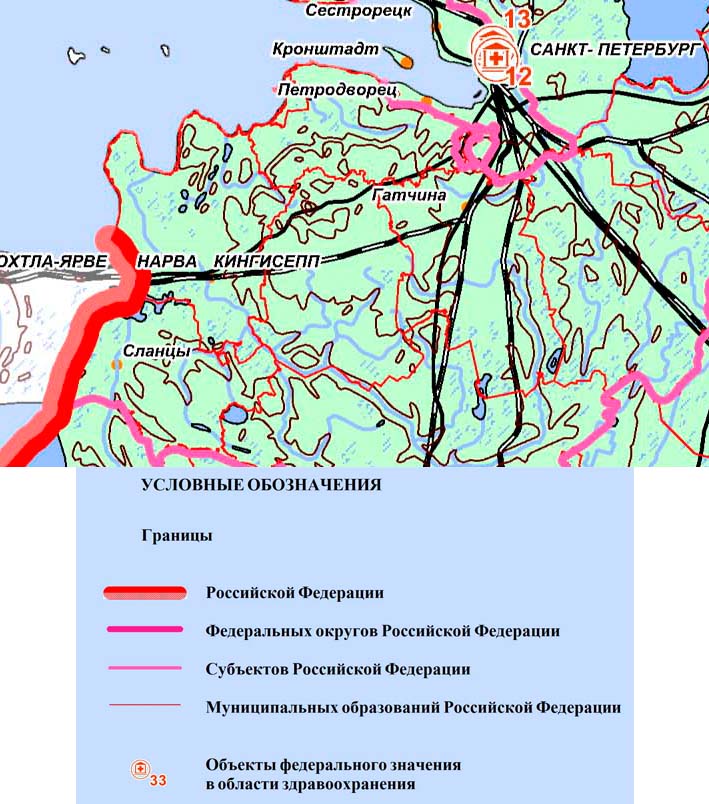 Выкопировка из схемы территориального планирования Российской Федерации в области трубопроводного транспорта (утверждена распоряжением Правительства Российской Федерации от 6 мая 2015 года № 816-р, в редакции распоряжения Правительства Российской Федерации от 18 сентября 2019 года № 2104-р)Карта планируемого размещения объектов федерального зонирования в области федерального транспорта (в части трубопроводного транспорта)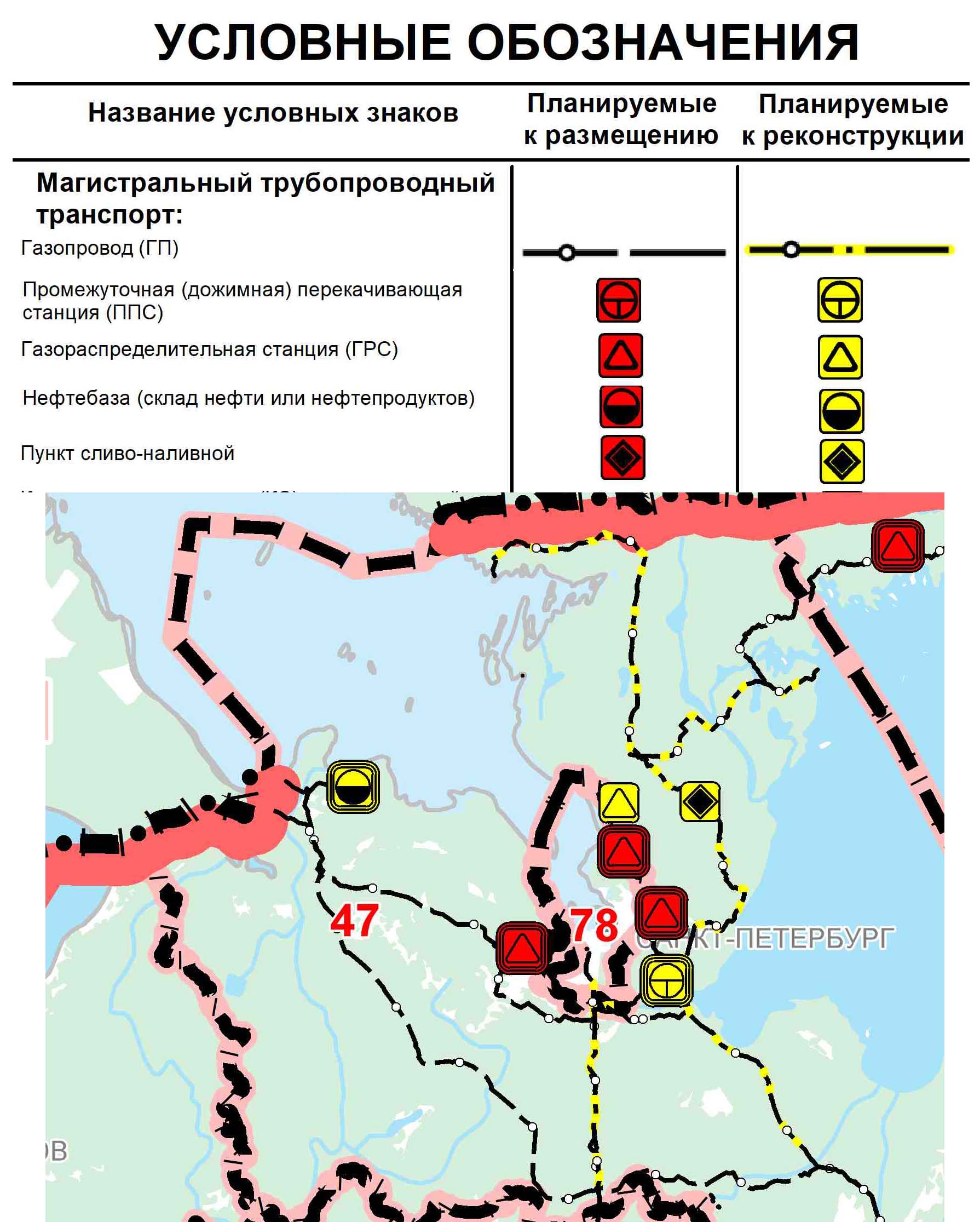 Выкопировка из схемы территориального планирования Российской Федерации в области энергетики (утверждена распоряжением Правительства Российской Федерации от 1 августа 2016 года № 1651-р, с изменениями и дополнениями в редакции распоряжения Правительства Российской Федерации от 25 июля 2019 года № 1651-р)Карта планируемого размещения объектов федерального значения в области энергетики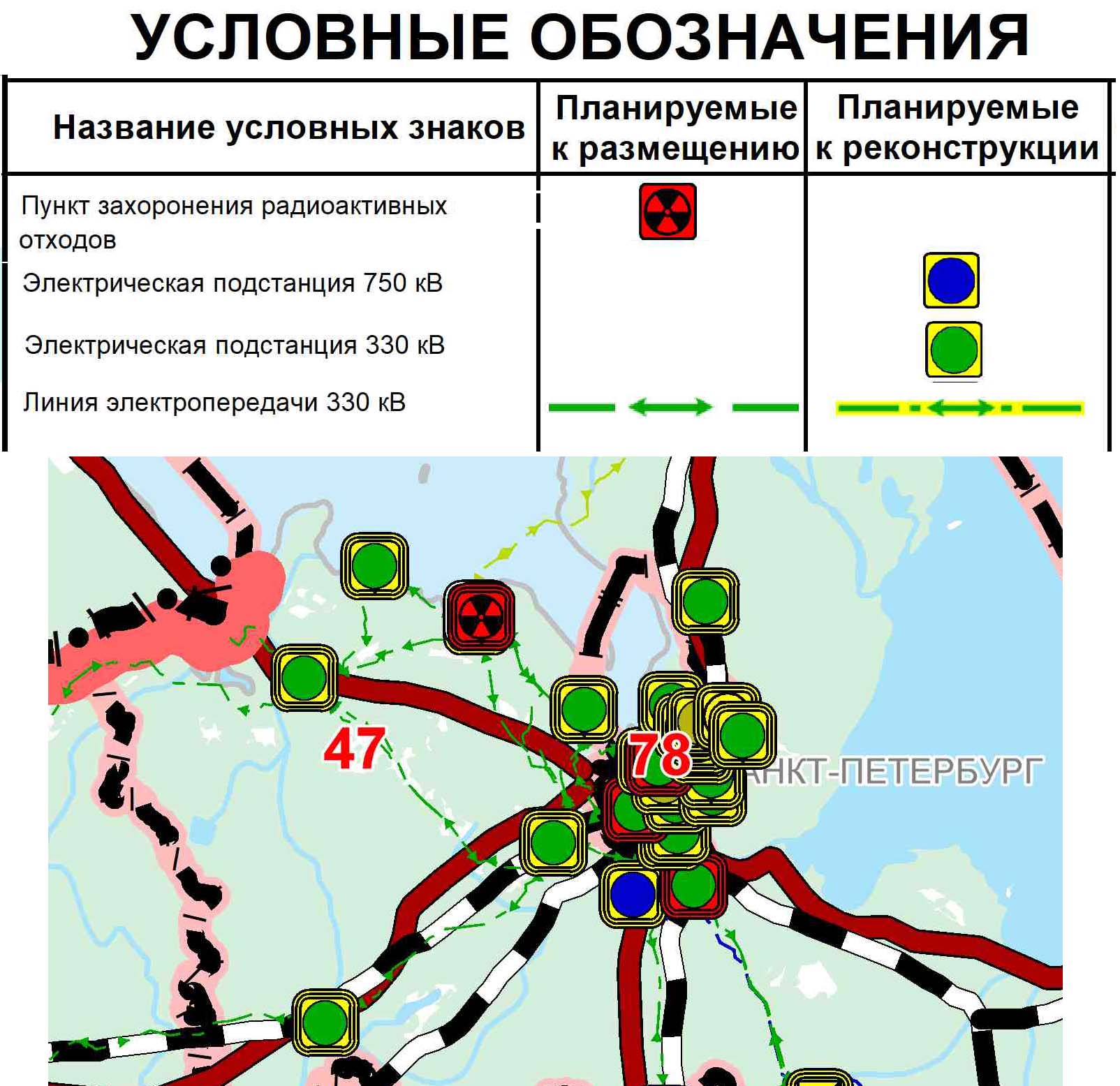 Выкопировка из схемы территориального планирования Российской Федерации в области федерального транспорта (железнодорожного, воздушного, морского, внутреннего водного), автомобильных дорог федерального значения (утверждена распоряжением Правительства Российской Федерации от 19 марта 2013 года № 384-р, с изменениями и дополнениями)Карта планируемого размещения объектов федерального значения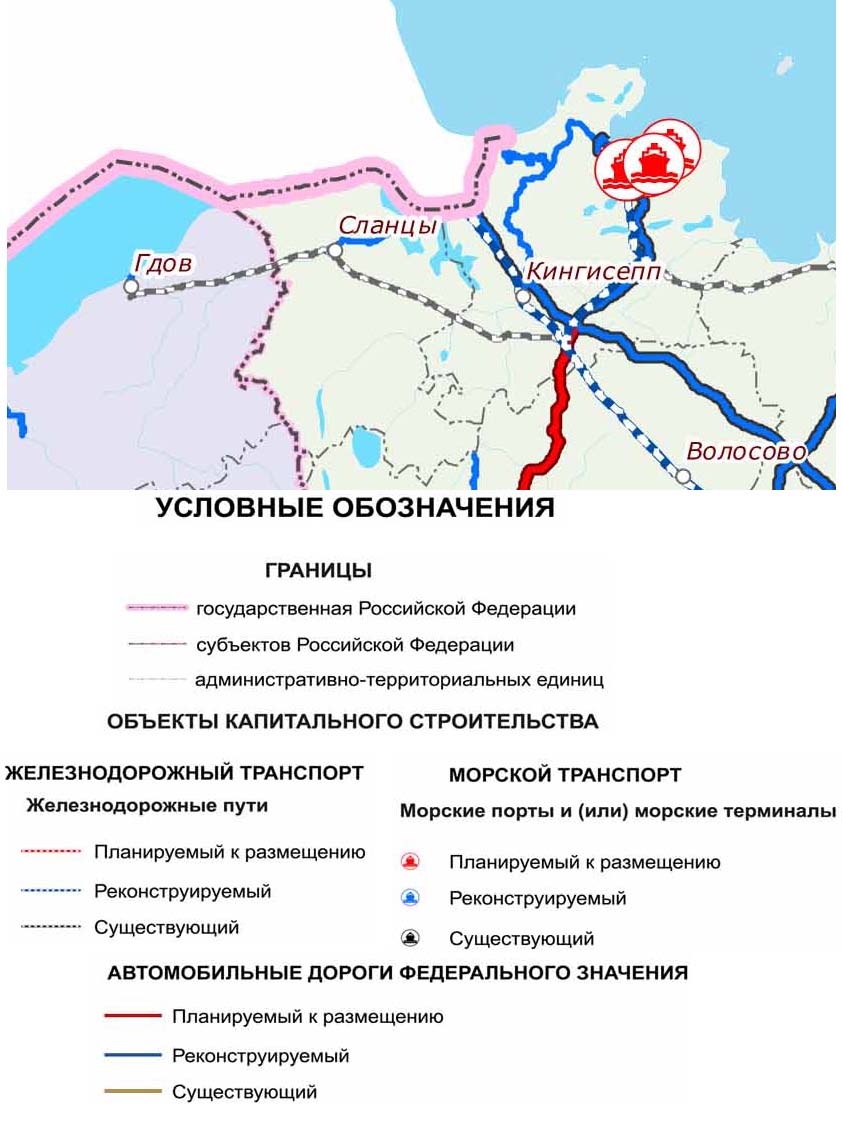 Приложение 2. Расписание движения автобусов на пригородных муниципальных маршрутах на территории Загривского сельского поселенияПримечание: в таблице использованы следующие сокращения для указания дней недели: Пн – понедельник, Вт- вторник, Ср – среда, Чт – четверг, Пт – пятница, Сб – суббота, Вс – воскресенье.Приложение 3. Перечень выявленных земельных участков, сведения о категории земель которых в Едином государственном реестре недвижимости и в материалах лесоустройства полностью или частично противоречат друг другу (отнесены к землям населенных пунктов в соответствии с частью 3 статьи 14 Федерального закона от 21 декабря 2004 года № 172-ФЗ)Приложение 4. Перечень выявленных земельных участков, сведения о категории земель которых в Едином государственном реестре недвижимости и в материалах лесоустройства полностью или частично противоречат друг другу (отнесены в зону ведения садоводства в соответствии с частью 3 статьи 14 Федерального закона от 21 декабря 2004 года № 172-ФЗ)Приложение 5. Планируемые объекты водоснабжения населения и водоотведения (предложение для учета в схеме территориального планирования Сланцевского муниципального района Ленинградской области по развитию объектов местного значения муниципального района)Планируемый объект, местоположениеПараметры объектаСсылка на утверждающий документ «Втроя» (часть особо охраняемой природной территории регионального значения)Основные характеристики:Общая площадь: ориентировочно 1202 га.Цель создания (назначение):сохранение характерных ландшафтов, широколиственных лесов, прибрежных водных экосистем Чудского озера, реки Нарва в её истоках, популяций редких и находящихся под угрозой исчезновения видов растений, животных и других организмов и их местообитаний.Характеристики зон с особыми условиями использования территорий: зоны с особыми условиями использования территории не устанавливаются.Изменения в схему территориального планирования Ленинградской области, утвержденные постановлением Правительства Ленинградской области от 21 декабря 2015 года № 490, раздел 2 Сведения об уточнении назначения, наименования, основных характеристик и местоположения объектов регионального значения, отображённых в схеме территориального планирования Ленинградской области, таблица 14 Особо охраняемые природные территории регионального значения, расчётный срок.До создания особо охраняемых природных территорий следует избегать коренного преобразования ландшафта и смены типа землепользования и других видов деятельности, делающих невозможным создание особо охраняемых природных территорий в соответствии с заявленными целями.Загривская туристско-рекреационная зона (два участка), в районе реки НароваОсновные характеристики:общая площадь территории: 125 га.Назначение: развитие рекреационного и водного туризма.Характеристики зон с особыми условиями использования территорий: зоны с особыми условиями использования территорий не устанавливаются.Изменения в схему территориального планирования Ленинградской области, утвержденные постановлением Правительства Ленинградской области от 21 декабря 2015 года № 490, таблица 4 Туристско-рекреационные зоны, пункт 11.1.Мостовое сооружение через реку Втроя (реконструкция), на автомобильной дороге «Втроя – Скамья» (км 2+200)Технические характеристики объектов и требования к установлению зон с особыми условиями использования территорий определяются (уточняются) по результатам проектно-изыскательских работ.Изменения в схему территориального планирования Ленинградской области, утвержденные постановлением Правительства Ленинградской области от 21 декабря 2015 года № 490, раздел 2 Сведения об уточнении назначения, наименования, основных характеристик и местоположения объектов регионального значения, отображённых в схеме территориального планирования Ленинградской области, таблица 7 Объекты транспортной и дорожной инфраструктуры регионального значения, расчётный срок, пункт 14.1.Подъезд к автомобильной дороге «Сланцы – Втроя» от автомобильной дороги «Переволок – Кукин Берег» (строительство обхода деревни Переволок)Основные характеристики:– протяжённость: 2 км;– категория: IV.Назначение:– обеспечение устойчивых транспортных связей территорий Сланцевского района;– улучшение межмуниципальных транспортных связей по автомобильным дорогам регионального значения.Характеристики зон с особыми условиями использования территорий:придорожная полоса, размер 50 м; режим использования в соответствии с Федеральным законом от 8 ноября 2007 года 
№ 257-ФЗ «Об автомобильных дорогах и о дорожной деятельности в Российской Федерации и о внесении изменений в отдельные законодательные акты Российской Федерации»;санитарный разрыв, размер устанавливается на основании расчётов рассеивания загрязнения атмосферного воздуха и физических факторов (шума, вибрации, электромагнитных полей и другие) с последующим проведением натурных исследований и измерений, режим территории санитарного разрыва в соответствии с СанПиН 2.2.1/2.1.1.1200-03 (новая редакция).Изменения в схему территориального планирования Ленинградской области, утвержденные постановлением Правительства Ленинградской области от 22 декабря 2017 года № 592, раздел 1 Сведения об объектах регионального значения, планируемых к размещению на территории Ленинградской области, таблица 4 Автомобильные дороги регионального значения, расчётный срок, пункт 3.1.Фельдшерско-акушерский пункт 2-го типа (государственное бюджетное учреждение здравоохранения Ленинградской области «Сланцевская межрайонная больница»)Назначение:оказание первичной доврачебной медико-санитарной помощи и паллиативной медицинской помощи.Характеристики зон с особыми условиями использования территорий:зоны с особыми условиями использования территорий не устанавливаются.Изменения в схему территориального планирования Ленинградской области, утвержденные постановлением Правительства Ленинградской области от 22 декабря 2017 года № 592, раздел 1 Сведения об объектах регионального значения, планируемых к размещению на территории Ленинградской области, таблица 8 Объекты здравоохранения регионального значения, первая очередь, пункт 12.2.№Участковое лесничествоПлощадь, гаПлощадь, га№Участковое лесничествоОбщая площадь согласно таблице 1.1(1) лесохозяйственного регламента Сланцевского лесничества Ленинградской областиПлощадь в границах Загривского сельского поселения согласно обмерам по карте «Карта современного использования территории. Карта зон с особыми условиями использования территорий» с учетом сведений ЕГРНЗагривское2048411802,32 (часть территории участкового лесничества)Нарвское242022435,47 (часть территории участкового лесничества)ИТОГОИТОГО4468614237,79 Номер договораДата заключения договораНаименование лесопользователяСрок действия договораМестоположение (участковые лесничества, урочища, номера кварталов и выделов)17/3-2009-1102.11.2009ООО «Гефес»49 летКадастровый номер лесного участка – 176-2009-08Загривское участковое лесничество, квартала №№ 1-165, квартал № 166 части выделов №№ 1-3,6-21, квартала №№ 167-170, квартал № 171 части выделов №№ 1-15,24-26, квартал № 172 части выделов №№ 1-25,29-56,62,63,66-78, квартал № 173 части выделов №№ 1-12,17,18, квартал № 174 части выделов №№4-8, квартал № 175 части выделов №№ 2,3,8-14, квартал № 176 части выделов №№ 1,6-10, квартал № 177 части выделов №№ 7 - 9, квартал № 178 части выделов №№ 1-4,8-35, квартал № 179 части выделов №№ 2-16, квартал № 180 части выделов №№ 1,3-13, квартала №№ 181-229; Сланцевское участковое лесничество, квартала №№ 1-6,10-14,19-22,26-29,32- 43,46-53,57-60,65, квартал № 66 части выделов №№ 1-8,12,13,15-60, квартал №№ 67,88,101-111,114-118,123-129,135-137,139-151; Черновское участковое лесничество, квартала №№ 1,2, 5-12, 29;
Нарвское участковое лесничество, квартала №№ 1-18, 24, 28, 29, 33,34, 38, 40-42,101-111, 113, 115№Наименование объекта культурного наследияАдрес (местоположение) объекта культурного наследияРеквизиты нормативного правового акта о включении в реестрРеестровый номерРеквизиты нормативного правового акта об утверждении границ территорииРеквизиты нормативного правового акта об утверждении предмета охраныСведения о зонах охраны объекта культурного наследияБратское захоронение советских воинов, погибших в 1919 г.Ленинградская область, Сланцевский муниципальный район, Загривское сельское поселение, деревня ВтрояРешение Леноблисполкома № 189 от 16.05.1988471711050760005Приказ комитета по культуре Ленинградской области № 01-03/18-389 от 03.12.2018Приказ комитета по культуре Ленинградской области № 01-03/18389 от 03.12.2018не утвержденыБратское захоронение советских воинов, погибших в 1919 г и в 1941-44 гг.Ленинградская область, Сланцевский муниципальный район, Загривское сельское поселение, деревня ЗагривьеРешение Леноблисполкома № 189 от 16.05.1988471710883340005Приказ комитета по культуре Ленинградской области № 01-03/18-239 от 08.11.2018 Приказ комитета по культуре Ленинградской области № 01-03/18-239 от 08.11.2018 не утвержденыМесто, где захоронен комбат Красной Армии Богомазов И.Н. первый советский комендант г. Тарту, погиб в 1919 г.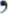 Ленинградская область, Сланцевский муниципальный район, Загривское сельское поселение, деревня Скамья, гражданское кладбищеРешение Леноблисполкома № 189 от 16.05.1988471710883350005Приказ комитета по культуре Ленинградской области № 01-03/18-280 от 20.11.2018Приказ комитета по культуре Ленинградской области № 01-03/18-280 от 20.11.2018не утверждены№Категория земельПлощадь, га1.Земли лесного фонда 14237,792.Земли сельскохозяйственного назначения2804,772.1.в том числе земельные участки основных сельскохозяйственных товаропроизводителей435,232.2.в том числе участки, планируемые для реализации основного мероприятия «Ленинградский гектар» (в рамках государственной программы Ленинградской области «Развитие сельского хозяйства Ленинградской области»)46,03.Земли населенных пунктов370,594.Земли промышленности, энергетики, транспорта, связи, радиовещания, телевидения, информатики, земли обеспечения космической деятельности, земли обороны, безопасности и земли иного специального назначения110,175.Земли водного фонда625,766.Земли особо охраняемых территорий и объектов21,85Всего:Всего:18170,93№ТерриторияПлощадь, га%Сведения о территориальных зонах в соответствии с ЕГРНСведения о территориальных зонах в соответствии с ЕГРНСведения о территориальных зонах в соответствии с ЕГРН№ТерриторияПлощадь, га%Площадь, кв. мНазваниеКадастровый номер1.Застройки индивидуальными жилыми домами252,191,36–2.Застройки многоквартирными жилыми домами5,240,0349556зона застройки малоэтажными жилыми домами47.28.1.543.Объектов общественно-делового назначения9,270,0531311зона делового, общественного и коммерческого назначения47.28.1.613.Объектов общественно-делового назначения9,270,0550562зона учреждений среднего и дошкольного образования47.28.1.583.Объектов общественно-делового назначения9,270,055937зона учреждений здравоохранения47.28.1.634.Объектов отдыха26,760,1538777зона рекреационного назначения  47.28.1.595.Объектов коммунально-складского назначения1,950,0119500зона коммунально-складских объектов (часть, расположенная на землях населенных пунктов в д. Загривье)47.28.1.766.Специального назначения (кладбища)2,830,0224532зона кладбищ47.28.1.607.Иных объектов специального назначения 3,920,0214674зона иного специального назначения47.28.1.758.Озеленения специального назначения5,000,0330037зона озеленения специального назначения47.28.1.559.Свободные от застройки в границах населенных пунктов25,970,1420380зона лесопарков (часть)47.28.1.889.Свободные от застройки в границах населенных пунктов25,970,142035зона парков, скверов, бульваров47.28.1.8910.Объектов транспортной и инженерной инфраструктуры118,550,6511272зона объектов транспортной инфраструктуры47.28.1.7710.Объектов транспортной и инженерной инфраструктуры118,550,6535526зона объектов инженерной инфраструктуры47.28.1.7311.Объектов сельскохозяйственного назначения18,110,10178100зона объектов сельскохозяйственного производства (часть)47.28.1.5612.Объектов сельскохозяйственного назначения (не используемые, в том числе заброшенные)11,070,0626283зона объектов сельскохозяйственного производства (часть)47.28.1.5612.Объектов сельскохозяйственного назначения (не используемые, в том числе заброшенные)11,070,0618086зона коммунально-складских объектов (часть, расположенная на землях сельскохозяйственного назначения вблизи д. Степановщина)47.28.1.7613.Сельскохозяйственных угодий2798,2615,43359163зона огородов47.28.1.9013.Сельскохозяйственных угодий2798,2615,43361369зона объектов сельскохозяйственного производства (часть)47.28.1.5614.Садоводческих, огороднических и дачных некоммерческих объединений граждан28,260,16144588зона садовых некоммерческих товариществ47.28.1.5715.Лесничеств14237,7978,3554606зона лесопарков (часть)47.28.1.8816.Водных объектов625,763,44–Итого в границах Загривского сельского поселенияИтого в границах Загривского сельского поселения18170,93100147,6294 гаПо состоянию на 24.04.2020 в границах поселения установлено 16 территориальных зон№ Вид объекта - источника воздействия на среду обитания и здоровье человека, от которого устанавливаются санитарно-защитные зоныРазмер санитарно-защитной зоны в соответствии с СанПиН 2.2.1/2.1.1.1200-031.Котельная Согласно проекту2.Бывшая территория ООО Агропромышленное предприятие «Загривское» к северу от д. Загривье (бывший животноводческий комплекс II класс опасности)500 м(территория производственных объектов примыкает к жилой зоне д. Загривье – необходима разработка проекта санитарно-защитной зоны с сокращением ее размера в юго-западном направлении)3.Открытые хранилища навоза и помета1000 м4.Хранилища фруктов, овощей, картофеля, зерна, материальные склады, комплексы крупного рогатого скота (V класс опасности: хозяйства с содержанием животных (свинарники, коровники, питомники, конюшни, зверофермы) до 50 голов)50 м5.Канализационные очистные сооружения (д. Загривье проектная мощность 200 м3/сут) (планируемый объект)200 м6.Пожарное депо (планируемый объект)50 м7.Сельские кладбища50 м№Наименование автомобильной дороги общего пользованияКатегорияРазмер придорожной полосы, метровАвтомобильные дороги регионального значенияАвтомобильные дороги регионального значенияАвтомобильные дороги регионального значенияАвтомобильные дороги регионального значения1.Сланцы – Втроя IV502.Подъезд к дер. ПереволокIV503.Втроя – Скамья IV504.Загривье – Мокреди – автобусная остановка на автодороге Сланцы – Втроя V255.Переволок – Кукин БерегV256.Подъезд к дер. Радовель и дер. КондушиV257.Подъезд к дер. ОтрадноеV25№Наименование сельскохозяйственного товаропроизводителяПосевная площадь по соглашению всего, гаВ том числе земельные участки, поставленные на кадастровый учет, гаВ том числе земельные участки, поставленные на кадастровый учет, га№Наименование сельскохозяйственного товаропроизводителяПосевная площадь по соглашению всего, гаПлощадь земельного участка, гакадастровый номер участка1.ООО «Сланцевское»70027,6747:28:0105001:911.ООО «Сланцевское»70023,2247:28:0128001:881.ООО «Сланцевское»70018,7647:28:0101003:1211.ООО «Сланцевское»70037,547:28:0128001:351.ООО «Сланцевское»70010,3147:28:0128001:371.ООО «Сланцевское»70026,9547:28:0128001:311.ООО «Сланцевское»70067,0747:28:0128001:381.ООО «Сланцевское»70045,2647:28:0128001:321.ООО «Сланцевское»7003,9947:28:0101003:1201.ООО «Сланцевское»70036,1347:28:0128001:331.ООО «Сланцевское»70053,9147:28:0128001:631.ООО «Сланцевское»70010,3847:28:0128001:361.ООО «Сланцевское»7007,3747:28:0101003:1221.ООО «Сланцевское»7004,8847:28:0128001:891.ООО «Сланцевское»7002,7447:28:0128001:851.ООО «Сланцевское»70012,4647:28:0128001:841.ООО «Сланцевское»700311,447:28:0128001:862.К(Ф)Х Никифорчин С.П.127,8747:28:0000000:162.К(Ф)Х Никифорчин С.П.124,17547:28:0104002:52 №Наименование владельцавидпользованияНаименованиеМестоположениеПримечанияБазы отдыхаБазы отдыхаБазы отдыхаБазы отдыхаБазы отдыхаБазы отдыха1. ОАО « Завод «Сланцы»бессрочное пользование «Березка» река Нарва 80 мест 2 .ОАО «Цесла» собственность «Солнечная»урочище Ольгин Крест 60 мест 3 .ОАО «Румб» собственность «Нептун» южнее д. Переволок 100 мест Базы охотников и рыболововБазы охотников и рыболововБазы охотников и рыболововБазы охотников и рыболововБазы охотников и рыболововБазы охотников и рыболовов4.в/ч 28677 г. Гатчина аренда д. Скамья 5.ГП Ленинградское монтажное управление «Монтажавтоматика» аренда д. Переволок20 мест 6.Баранов Виктор Николаевич собственность «Омут» д. Отрадное 40 мест 7.ООО «Докастрой» аренда собственность «Рябинка» квартал 202 Загривского лесничества, д. Мокреди 50 мест 8.Институт ядерной физики г. Гатчинабессрочное пользование «Нарова» д. Скамья 20 мест 9.ЗАО РУСТ-95собственность/ аренда, договор № 235р от 05.11.2008 д. Скамья не работает10.НИИ «Электростандарт»аренда д. Скамья 15 мест 11.ООО «Энергия»аренда, договор № 355р от 06.08.2009д. Скамья не работает12.ЗАО «Северо-Западная угольная компания»аренда, договор № 36 от 02.05.2006 д. Отрадное 20 мест 13.ООО «Абсолюттур»собственность д. Скамья не работает14.ОАО «Ленинградсланец»собственность аренда квартал 202 Загривского лесничества №Фактическое местонахождение объекта базированияНаименование организации-владельца, объекта базированияРасчетное количество маломерных судов1.д. Скамья, река НарваФГБУ «Петербургский институт ядерной физики им. Б.П. Константинова», база отдыха1002.д. Скамья, река НарваООО «Электростандарт», база отдыха203.д. Переволок, река НарваОАО «Ленинградсланец», база отдыха204.д. Загривье, река НарваОАО «Сланцы», база отдыха20Показатель 01.01.201201.01.201301.01.201401.01.201501.01.201601.01.201701.01.201801.01.20192019 г. в % к 2012 г.Сланцевский муниципальный район, чел.434564357543469438924359943229427914249497,8Загривское сельское поселение, чел.1120111510931110109210731062106294,8в % от Сланцевского муниципального района2,62,62,52,52,52,52,52,5№НаименованиеВсего, чел.В том числеВ том числеКоличество домовладений (с учетом домов сезонного населения)№НаименованиеВсего, чел.Постоянно зарегистрированных, чел.Временно зарегистрированных, чел.Количество домовладений (с учетом домов сезонного населения)1.Втроя44440372.Загривье7417410573.Кондуши16160164.Кукин Берег13130305.Мокреди30300246.Отрадное464601147.Переволок57570418.Радовель30300239.Скамья141404210.Степановщина7878033Загривское сельское поселение, всегоЗагривское сельское поселение, всего106910690417Муниципальное образованиеЧисленность населения, тыс. чел.Численность населения, тыс. чел.Численность населения, тыс. чел.Фактическая численность населения на 01.01.2019 (по данным Росстата), тыс. чел.Муниципальное образованиеСовременное состояние (2011 год)Первая очередь (2020 год)Расчетный срок (2035 год)Фактическая численность населения на 01.01.2019 (по данным Росстата), тыс. чел.Сланцевский муниципальный район 43,55444542,494 Загривское сельское поселение 1,1291,11,21,062Территория2020 год2040 годЗагривское сельское поселение1,0691,0д. Загривье0,7410,75остальные населенные пункты0,3280,25 АдресГод ввода в эксплуатациюОбщая площадь, м2Площадь жилых помещений, м2Управляющая организацияКоличество этажейКоличество квартирКадастровый номер земельного участкад. Загривье, д. 11974871,29787,39ТСЖ «Загривье-6»22047:28:0103004:126д. Загривье, д. 21967634,02634,02ТСЖ «Загривье-6»21647:28:0103004:27д. Загривье, д. 31967633,43633,43ТСЖ «Загривье-6»21647:28:0103004:126д. Загривье, д. 419741471,46896,51ТСЖ «Загривье-6»22247:28:0103004:126д. Загривье, д. 519761845,851291,04ТСЖ «Загривье-6»32747:28:0103004:127д. Загривье, д. 619801444,101444,10ТСЖ «Загривье-6»32347:28:0103004:126д. Загривье, д. 719832133,761425,20ТСЖ «Загривье-6»32447:28:0103004:125д. Загривье, д. 819872793,401823,49ТСЖ «Загривье-6»33647:28:0103004:126д. Загривье, д. 919882199,841455,24ТСЖ «Загривье-6»32447:28:0103004:126д. Загривье, д. 1019902199,841452,70ТСЖ «Загривье-6»32447:28:0103004:126д. Переволок, д. 31Нет данныхНет данныхНет данныхнетМногоквартирные жилые дома, планируемые к расселению Многоквартирные жилые дома, планируемые к расселению Многоквартирные жилые дома, планируемые к расселению Многоквартирные жилые дома, планируемые к расселению Многоквартирные жилые дома, планируемые к расселению Многоквартирные жилые дома, планируемые к расселению Многоквартирные жилые дома, планируемые к расселению Многоквартирные жилые дома, планируемые к расселению д. Степановщина, д. 1Нет данныхНет данныхНет данных47:28:0102002:56Показатели2010 год2011 год2012 год2013 год2014 год2015 год2016 год2017 год2018 годВведено в действие жилых домов 357,4438,597,83002023112000423Введено в действие индивидуальных жилых домов 357,4438,597,83002023112000423ПоказателиЕдиница измеренияНа расчетный срокПроектная численность населения на конец периодатыс. чел.1,0Средняя жилищная обеспеченность на конец периодакв. м/чел.42Требуемый жилищный фонд на конец периодатыс. кв. м общей площади42,0Существующий жилищный фонд тыс. кв. м общей площади28,83Объем нового жилищного строительства, всего:тыс. кв. м общей площади13,17В том числе за счет реконструкции в границах сложившихся жилых зон тыс. кв. м общей площади13,17В том числе в зонах нового жилищного строительстватыс. кв. м общей площади0Наименование спортивного сооруженияКоличество спортивных сооружений, всего, ед.Единовременная пропускная способность (человек)ЗагруженностьМощностьВсего спортивных сооружений8 160 99800173400Плоскостные спортивные сооружения – всего4 752700080000- из них футбольные поля1 Площадь плоскостных спортивных сооружений (м2) 2737Спортивные залы - всего1 354280045000из них размером:- (36 х 18 м), (30 х 18 м) и (30 х 15 м)1 354280045000Площадь спортивных залов (м2)333Крытые спортивные объекты с искусственным льдом0 Плавательные бассейны - всего2 40 2650038400 Лыжные базы0 Прочие спортивные сооружения – всего 110350010000Наименование типа учреждения обслуживанияЕдиница измеренияРекомендуемые нормативы и показатели Требуется на расчетный срокПараметры существующих объектовСпортивные залыкв. м площади пола350 на тыс. жителей350333Плоскостные сооружениякв. м1950 на тыс. жителей19502737Плавательные бассейныкв. м зеркала воды75 на тыс. жителей75246Норматив единовременной пропускной способноститыс. человек 1,9 на 10000 населения0,190,16Наименование типа учреждения обслуживанияЕдиница измеренияРекомендуемые региональные нормативы и показатели Требуется на расчетный срокУчреждения культурно-досугового типаУчреждения культурно-досугового типаУчреждения культурно-досугового типаУчреждения культурно-досугового типаСельский дом культуры в административном центреобъектсельское поселение - 1 объект (независимо от количества жителей)1Филиал сельского дома культурыобъектсельское поселение - 1 объект на 1 тыс. человек (при вычислении нормы в расчет принимается численность населения сельского поселения без учета административного центра)0Учреждения культуры клубного типа (клубы, дома культуры)зрительских местУчреждения культуры клубного типа сельских поселений при численности населения (человек): 500-999 чел. в сельском поселении – из расчета 150 мест на 1000 жителей;в населенных пунктах с числом жителей до 100 человек – передвижная форма обслуживания.150Общедоступная библиотека с детским отделением в административном центреобъектсельское поселение - 1 (независимо от количества населения)1Учреждения молодежной политики«Нормативы развития инфраструктуры государственной молодежной политики Ленинградской области» (утверждены распоряжением Правительства Ленинградской области от 2 ноября 2010 года № 618-р)Учреждения молодежной политики«Нормативы развития инфраструктуры государственной молодежной политики Ленинградской области» (утверждены распоряжением Правительства Ленинградской области от 2 ноября 2010 года № 618-р)Учреждения молодежной политики«Нормативы развития инфраструктуры государственной молодежной политики Ленинградской области» (утверждены распоряжением Правительства Ленинградской области от 2 ноября 2010 года № 618-р)Учреждения молодежной политики«Нормативы развития инфраструктуры государственной молодежной политики Ленинградской области» (утверждены распоряжением Правительства Ленинградской области от 2 ноября 2010 года № 618-р)Учреждения по месту жительства для подростков и молодежиобъектов/площадь, м2в сельском поселении – не менее 1 многопрофильного центра (клуба) по месту жительства или отдела (сектора) по работе с молодежью на базе существующих учреждений культуры, учреждений дополнительного образования и других или не менее 2 различных узкопрофильных и (или) специализированных учреждений по работе с молодежью / на 1000 чел. населения0/ 25Предприятия торговлиПредприятия торговлиПредприятия торговлиПредприятия торговлиПредприятия торговли (магазины)кв. м торговой площади281,9 кв. м на 1000 чел.281,9№Месторасположение сельского кладбищаПлощадь земельного участка, гаПримечаниеКадастровый номер земельного участка1.Вблизи д. Мокреди (кладбище Ольгин Крест)1,63действующее47:28:0128001:21, 47:28:0128001:22 (единое землепользование 47:28:0128001:11)2.Южнее д. Скамья0,82действующее47:28:0110002:4№Наименование автомобильной дороги в соответствии с постановлением Правительства Ленинградской области от 27 ноября 2007 года № 294Муниципальный район (районы), по территории которого проходит трасса автомобильной дорогиИдентификационный номерУчетный номерТехническая категория (в границах поселения)1.Сланцы – Втроя Сланцевский41 ОП РЗ 41К-16441К-164IV2.Подъезд к дер. ПереволокСланцевский41 ОП РЗ 41К-78441К-784IV3.Втроя – Скамья Сланцевский41 ОП РЗ 41К-79241К-792IV4.Загривье – Мокреди – автобусная остановка на автодороге Сланцы – Втроя Сланцевский41 ОП РЗ 41К-79941К-799V5.Переволок – Кукин БерегСланцевский41 ОП РЗ 41К-80241К-802V6.Подъезд к дер. Радовель и дер. КондушиСланцевский41 ОП РЗ 41К-78641К-786V7.Подъезд к дер. ОтрадноеСланцевский41 ОП РЗ 41К-78541К-785VКатегория объектаРасстояние кратчайшего пешеходного пути, не более, мМногоквартирный дом500Индивидуальный жилой дом800Предприятия торговли с площадью торгового зала 1000 м2 и более500Поликлиники и больницы муниципальной, региональной и федеральной системы здравоохранения, учреждения (отделения) социального обслуживания граждан300Терминалы внешнего транспорта300Категориясельских улиц и дорогОсновное назначениеРасчетная скорость движения, км/чШирина полосы движения, мЧисло полос движенияШирина пешеходной части тротуара, мПоселковая дорогаСвязь сельского поселения с внешними дорогами общей сети (участки региональных дорог, которые проходят в границах населенных пунктов)603,52-Главная улица/ Основная улица в жилой застройкеСвязь жилых территорий с общественным центром/Связь внутри жилых территорий с главной улицей по направлениям с интенсивным движением(улицы, примыкающие к поселковой дороге, а также центральные улицы сельских населенных пунктов)403,5/ 3,021,5-2,25/ 1,0-1,5Второстепенная улица в жилой застройке (переулок)Связь между основными жилыми улицами302,7521,0Наименование ПСКласс напряжения ПСТрансформаторыНоминальная мощность трансформатора, МВАГод ввода в эксплуатациюСрок эксплуатации, летНагрузка МВ·А (за ОЗП 2017/ 2018)ПС № 13 Загривье 35Т-11,61975430,61ПС № 13 Загривье 35Т-21,61980380,53Наименование ПСНаличие объема свободной длятехнологического присоединенияпотребителей трансформаторноймощности, МВ∙АНаличие объема свободной для технологического присоединения потребителей трансформаторной мощности, с учетом поданных заявок на технологическое присоединение и реализации капитальных вложений (изменений инвестиционной программы АО «Ленэнерго» на период 2016-2020 годы, утвержденных приказом Минэнерго России от 21 декабря 2018 года № 27), МВ∙АПС 35/10 кВ № 13 Загривье0,620,62Начало – окончание линии электропередачи 35 кВДиспетчерское наименование линии электропередачи 35 кВПроектное напряжение, кВМарка провода ВЛДлительно допустимый ток линии электропередачи, АДлительно допустимый ток линии электропередачи, АГод ввода в эксплуатациюСрок эксплуатации, летОбщая протяженность линии, кмНачало – окончание линии электропередачи 35 кВДиспетчерское наименование линии электропередачи 35 кВПроектное напряжение, кВМарка провода ВЛпри -5 ºСпри +25 ºСГод ввода в эксплуатациюСрок эксплуатации, летОбщая протяженность линии, кмВЛ 35 кВ Сланцевский регенераторный завод (ПС 351) – Загривье Загривская-135АС-7030027319754318ВЛ 35 кВ Сланцевский регенераторный завод (ПС 351) – Загривье Загривская-235АС-7030027319754318№Населенный пунктСетевой район*Наименование распределительной трансформаторной подстанции (РТП) с указанием классов напряжения и мощности трансформаторовНаименование распределительной трансформаторной подстанции (РТП) с указанием классов напряжения и мощности трансформаторовНаименование распределительной трансформаторной подстанции (РТП) с указанием классов напряжения и мощности трансформаторовПропускная способность с учетом критерия n-1, МВ∙АТекущий резерв мощности с учетом присоединенных потребителей, МВ∙АТекущий резерв мощности с учетом присоединенных потребителей, заключенных договоров ТП и поданных заявок на ТП, МВ∙А№Населенный пунктСетевой район*№ ТП, РТПКласс напряжения трансформатораНоминальная мощность трансформатора (Sном), кВ∙АПропускная способность с учетом критерия n-1, МВ∙АТекущий резерв мощности с учетом присоединенных потребителей, МВ∙АТекущий резерв мощности с учетом присоединенных потребителей, заключенных договоров ТП и поданных заявок на ТП, МВ∙А1.КондушиКРЭС130810/0,41000,10,094960,094962.РадовельКРЭС130910/0,41600,16003.ОтрадноеКРЭС132010/0,42500,250,20750,20754.ЗагривьеКРЭС136410/0,44000,40,3360,2464.ЗагривьеКРЭС136410/0,44000,40,3360,2465.ВтрояКРЭС131210/0,41600,160,13440,0540756.Кукин БерегКРЭС131110/0,41000,10,0552-0,127057.ПереволокКРЭС131010/0,41000,10,086250,086258.ЗагривьеКРЭС131310/0,42500,250,231730,231739.СтепановщинаКРЭС131510/0,42500,250,24370,243710.ОтрадноеКРЭС131610/0,42500,250,2260,22611.ВтрояКРЭС134810/0,44000,40,2720,27212.ЗагривьеКРЭС135510/0,44000,40,1280,12812.ЗагривьеКРЭС135510/0,44000,40,1280,12813.ЗагривьеКРЭС135610/0,44000,40,396850,3968514.ЗагривьеКРЭС136310/0,416001,60,960,9615.Втроя ХуторКРЭС135310/0,41600,160,13760,070116.МокредиКРЭС135810/0,41000,10,09-0,266417.ЗагривьеКРЭС135710/0,41000,10,0930,0255ИТОГО:ИТОГО:ИТОГО:ИТОГО:ИТОГО:ИТОГО:5,183,693192,849215Примечание: величина указана без учета ограничений по питающей сети 6-330 кВ*КРЭС - филиал Кингисеппские электрические сетиПримечание: величина указана без учета ограничений по питающей сети 6-330 кВ*КРЭС - филиал Кингисеппские электрические сетиПримечание: величина указана без учета ограничений по питающей сети 6-330 кВ*КРЭС - филиал Кингисеппские электрические сетиПримечание: величина указана без учета ограничений по питающей сети 6-330 кВ*КРЭС - филиал Кингисеппские электрические сетиПримечание: величина указана без учета ограничений по питающей сети 6-330 кВ*КРЭС - филиал Кингисеппские электрические сетиПримечание: величина указана без учета ограничений по питающей сети 6-330 кВ*КРЭС - филиал Кингисеппские электрические сетиПримечание: величина указана без учета ограничений по питающей сети 6-330 кВ*КРЭС - филиал Кингисеппские электрические сетиПримечание: величина указана без учета ограничений по питающей сети 6-330 кВ*КРЭС - филиал Кингисеппские электрические сетиПримечание: величина указана без учета ограничений по питающей сети 6-330 кВ*КРЭС - филиал Кингисеппские электрические сети№МестоположениеНаименование объектаХарактеристика, единица измеренияУдельная нагрузка, кВт/ на единицу измеренияЭлектрическая нагрузкаЭлектрическая нагрузка№МестоположениеНаименование объектаХарактеристика, единица измеренияУдельная нагрузка, кВт/ на единицу измеренияАктивная, кВтПолная, кВ∙А1.д. ЗагривьеНовое здание дома культуры150 мест0,46 кВт/место69,075,02.д. ЗагривьеФельдшерско-акушерский пунктЖилая - 150 м215,0 Вт/м22,32,42.д. ЗагривьеФельдшерско-акушерский пунктУчреждение -250 м20,054 кВт/м213,514,7 Всего дополнительно на первую очередь Всего дополнительно на первую очередь Всего дополнительно на первую очередь Всего дополнительно на первую очередь Всего дополнительно на первую очередь84,892,1Населенный пунктЖилая застройкаСуществующее положение*Существующее положение*Существующее положение*Существующее положение*Существующее положение*Планируемые нагрузки*Планируемые нагрузки*Планируемые нагрузки*Планируемые нагрузки*Планируемые нагрузки*Населенный пунктЖилая застройкаУдельная нагрузка, Вт/м2Численность населения, чел.Жилая площадь, м2Суммарная электрическая нагрузкаСуммарная электрическая нагрузкаУдельная нагрузка, Вт/м2Численность населения, чел.Жилая площадь, м2Суммарная электрическая нагрузкаСуммарная электрическая нагрузкаНаселенный пунктЖилая застройкаУдельная нагрузка, Вт/м2Численность населения, чел.Жилая площадь, м2Активная, кВтПолная, кВ∙АУдельная нагрузка, Вт/м2Численность населения, чел.Жилая площадь, м2Активная, кВтПолная, кВ∙Ад. Втрояиндивидуальная с плитами на природном газе1544140821,1222,001535166624,9926,03д. Загривьемногоквартирная с плитами на природном газе15,850011843,12187,12194,8915,839511843,12187,12194,89д. Загривьеиндивидуальная с плитами на природном газе152416788,97101,83106,061535516898253,47264,00д. Кондушииндивидуальная с плитами на природном газе1516450,726,767,041516761,611,4211,90д. Кукин Берегиндивидуальная с плитами на природном газе1513409,56,146,4015104767,147,44д. Мокредииндивидуальная с плитами на природном газе1530845,112,6813,201530142821,4222,31д. Отрадноеиндивидуальная с плитами на природном газе1546147222,0823,0015361713,625,7026,77д. Переволокмногоквартирная с плитами на природном газе15,8203305,215,4315,8113305,215,43д. Переволокиндивидуальная с плитами на природном газе15371165,517,4818,2115281332,819,9920,82д. Радовельиндивидуальная с плитами на природном газе1530845,112,6813,201530142821,4222,31д. Скамьяиндивидуальная с плитами на природном газе15144486,727,00159428,46,436,69д. Степановщинамногоквартирная с плитами на природном газе15,8386279,9110,3215,8000,000,00д. Степановщинаиндивидуальная с плитами на природном газе15402197,2632,9634,3315783712,855,6958,01ВсегоВсего442,69461,08640,01666,60*Примечание: в связи с отсутствием официальных сведений по объемам жилищного фонда в разрезе населенных пунктов, для расчетов в таблице приняты следующие данные:- Оценка существующего жилищного фонда в разрезе населенных пунктов выполнена на основе среднего уровня жилищной обеспеченности по сельскому поселению.- Укрупненная оценка планируемого жилищного фонда в разрезе населенных пунктов выполнена с учетом проектного нормативного уровня жилищной обеспеченности 42 кв. м/чел. (для многоквартирных жилых домов 30 кв. м/чел., для индивидуальной жилой застройки - 47,6 кв. м/чел.).Показатели не учитывают жилой фонд сезонного населения, сведения по которому отсутствуют.*Примечание: в связи с отсутствием официальных сведений по объемам жилищного фонда в разрезе населенных пунктов, для расчетов в таблице приняты следующие данные:- Оценка существующего жилищного фонда в разрезе населенных пунктов выполнена на основе среднего уровня жилищной обеспеченности по сельскому поселению.- Укрупненная оценка планируемого жилищного фонда в разрезе населенных пунктов выполнена с учетом проектного нормативного уровня жилищной обеспеченности 42 кв. м/чел. (для многоквартирных жилых домов 30 кв. м/чел., для индивидуальной жилой застройки - 47,6 кв. м/чел.).Показатели не учитывают жилой фонд сезонного населения, сведения по которому отсутствуют.*Примечание: в связи с отсутствием официальных сведений по объемам жилищного фонда в разрезе населенных пунктов, для расчетов в таблице приняты следующие данные:- Оценка существующего жилищного фонда в разрезе населенных пунктов выполнена на основе среднего уровня жилищной обеспеченности по сельскому поселению.- Укрупненная оценка планируемого жилищного фонда в разрезе населенных пунктов выполнена с учетом проектного нормативного уровня жилищной обеспеченности 42 кв. м/чел. (для многоквартирных жилых домов 30 кв. м/чел., для индивидуальной жилой застройки - 47,6 кв. м/чел.).Показатели не учитывают жилой фонд сезонного населения, сведения по которому отсутствуют.*Примечание: в связи с отсутствием официальных сведений по объемам жилищного фонда в разрезе населенных пунктов, для расчетов в таблице приняты следующие данные:- Оценка существующего жилищного фонда в разрезе населенных пунктов выполнена на основе среднего уровня жилищной обеспеченности по сельскому поселению.- Укрупненная оценка планируемого жилищного фонда в разрезе населенных пунктов выполнена с учетом проектного нормативного уровня жилищной обеспеченности 42 кв. м/чел. (для многоквартирных жилых домов 30 кв. м/чел., для индивидуальной жилой застройки - 47,6 кв. м/чел.).Показатели не учитывают жилой фонд сезонного населения, сведения по которому отсутствуют.*Примечание: в связи с отсутствием официальных сведений по объемам жилищного фонда в разрезе населенных пунктов, для расчетов в таблице приняты следующие данные:- Оценка существующего жилищного фонда в разрезе населенных пунктов выполнена на основе среднего уровня жилищной обеспеченности по сельскому поселению.- Укрупненная оценка планируемого жилищного фонда в разрезе населенных пунктов выполнена с учетом проектного нормативного уровня жилищной обеспеченности 42 кв. м/чел. (для многоквартирных жилых домов 30 кв. м/чел., для индивидуальной жилой застройки - 47,6 кв. м/чел.).Показатели не учитывают жилой фонд сезонного населения, сведения по которому отсутствуют.*Примечание: в связи с отсутствием официальных сведений по объемам жилищного фонда в разрезе населенных пунктов, для расчетов в таблице приняты следующие данные:- Оценка существующего жилищного фонда в разрезе населенных пунктов выполнена на основе среднего уровня жилищной обеспеченности по сельскому поселению.- Укрупненная оценка планируемого жилищного фонда в разрезе населенных пунктов выполнена с учетом проектного нормативного уровня жилищной обеспеченности 42 кв. м/чел. (для многоквартирных жилых домов 30 кв. м/чел., для индивидуальной жилой застройки - 47,6 кв. м/чел.).Показатели не учитывают жилой фонд сезонного населения, сведения по которому отсутствуют.*Примечание: в связи с отсутствием официальных сведений по объемам жилищного фонда в разрезе населенных пунктов, для расчетов в таблице приняты следующие данные:- Оценка существующего жилищного фонда в разрезе населенных пунктов выполнена на основе среднего уровня жилищной обеспеченности по сельскому поселению.- Укрупненная оценка планируемого жилищного фонда в разрезе населенных пунктов выполнена с учетом проектного нормативного уровня жилищной обеспеченности 42 кв. м/чел. (для многоквартирных жилых домов 30 кв. м/чел., для индивидуальной жилой застройки - 47,6 кв. м/чел.).Показатели не учитывают жилой фонд сезонного населения, сведения по которому отсутствуют.*Примечание: в связи с отсутствием официальных сведений по объемам жилищного фонда в разрезе населенных пунктов, для расчетов в таблице приняты следующие данные:- Оценка существующего жилищного фонда в разрезе населенных пунктов выполнена на основе среднего уровня жилищной обеспеченности по сельскому поселению.- Укрупненная оценка планируемого жилищного фонда в разрезе населенных пунктов выполнена с учетом проектного нормативного уровня жилищной обеспеченности 42 кв. м/чел. (для многоквартирных жилых домов 30 кв. м/чел., для индивидуальной жилой застройки - 47,6 кв. м/чел.).Показатели не учитывают жилой фонд сезонного населения, сведения по которому отсутствуют.*Примечание: в связи с отсутствием официальных сведений по объемам жилищного фонда в разрезе населенных пунктов, для расчетов в таблице приняты следующие данные:- Оценка существующего жилищного фонда в разрезе населенных пунктов выполнена на основе среднего уровня жилищной обеспеченности по сельскому поселению.- Укрупненная оценка планируемого жилищного фонда в разрезе населенных пунктов выполнена с учетом проектного нормативного уровня жилищной обеспеченности 42 кв. м/чел. (для многоквартирных жилых домов 30 кв. м/чел., для индивидуальной жилой застройки - 47,6 кв. м/чел.).Показатели не учитывают жилой фонд сезонного населения, сведения по которому отсутствуют.*Примечание: в связи с отсутствием официальных сведений по объемам жилищного фонда в разрезе населенных пунктов, для расчетов в таблице приняты следующие данные:- Оценка существующего жилищного фонда в разрезе населенных пунктов выполнена на основе среднего уровня жилищной обеспеченности по сельскому поселению.- Укрупненная оценка планируемого жилищного фонда в разрезе населенных пунктов выполнена с учетом проектного нормативного уровня жилищной обеспеченности 42 кв. м/чел. (для многоквартирных жилых домов 30 кв. м/чел., для индивидуальной жилой застройки - 47,6 кв. м/чел.).Показатели не учитывают жилой фонд сезонного населения, сведения по которому отсутствуют.*Примечание: в связи с отсутствием официальных сведений по объемам жилищного фонда в разрезе населенных пунктов, для расчетов в таблице приняты следующие данные:- Оценка существующего жилищного фонда в разрезе населенных пунктов выполнена на основе среднего уровня жилищной обеспеченности по сельскому поселению.- Укрупненная оценка планируемого жилищного фонда в разрезе населенных пунктов выполнена с учетом проектного нормативного уровня жилищной обеспеченности 42 кв. м/чел. (для многоквартирных жилых домов 30 кв. м/чел., для индивидуальной жилой застройки - 47,6 кв. м/чел.).Показатели не учитывают жилой фонд сезонного населения, сведения по которому отсутствуют.*Примечание: в связи с отсутствием официальных сведений по объемам жилищного фонда в разрезе населенных пунктов, для расчетов в таблице приняты следующие данные:- Оценка существующего жилищного фонда в разрезе населенных пунктов выполнена на основе среднего уровня жилищной обеспеченности по сельскому поселению.- Укрупненная оценка планируемого жилищного фонда в разрезе населенных пунктов выполнена с учетом проектного нормативного уровня жилищной обеспеченности 42 кв. м/чел. (для многоквартирных жилых домов 30 кв. м/чел., для индивидуальной жилой застройки - 47,6 кв. м/чел.).Показатели не учитывают жилой фонд сезонного населения, сведения по которому отсутствуют.НаименованиеВид топливаУстановленная мощность котельной, Гкал/чРасполагаемая мощность котельной, Гкал/чПрисоединенная нагрузка, Гкал/чКотельная д. Загривьемазут10,435,021,49Установленная мощность котельной, Гкал/чРасполагаемая мощность котельной, Гкал/чРасход тепловой энергии на с/н, Гкал/чПотери тепловой энергии в теплосетях, Гкал/чПолезный отпуск теплоэнергии, Гкал/чТепловая мощность нетто, Гкал/чФактический резерв (дефицит) тепловой мощности, Гкал/ч2,582,580,030,181,892,550,48№Наименование оборудованияМарка насосаКоличество насосов, находящихся в работе, шт.Количество насосов, находящихся в резерве, шт.Характеристика оборудованияХарактеристика оборудованияХарактеристика оборудования№Наименование оборудованияМарка насосаКоличество насосов, находящихся в работе, шт.Количество насосов, находящихся в резерве, шт.Производительность, м3/чНапор, мМощность электродвигателя, кВтВодозаборы (подъем воды)Водозаборы (подъем воды)-20---ВЗУ-11.Скважина № 2535ЭЦВ 6-10-1401010140,06,3ВЗУ-22.Скважина № 2980/2ЭЦВ 6-10-1401010140,06,3Источник водоснабженияФактическая производительность скважины (дебит), м3/чФактическое потребление, м3/чРезерв производительностиРезерв производительностиИсточник водоснабженияФактическая производительность скважины (дебит), м3/чФактическое потребление, м3/чм3/ч%Зона обслуживания ВЗУ-1166,3949,60660 %Зона обслуживания ВЗУ-23,61,0442,55671 %Населенный пунктОбъектЕдиница измеренияКоличествоУдельное водопотребление, лВодопотреблениеВодопотреблениеНаселенный пунктОбъектЕдиница измеренияКоличествоУдельное водопотребление, лм3/суттыс. м3/годд. Загривьедом культурымест15041,5д. Загривьефельдшерско-акушерский пункт 2-го типапосещений20130,260,09д. Загривьефельдшерско-акушерский пункт 2-го типажителей52001,00,4ВсегоВсегоВсегоВсегоВсего5,261,99№ скважиныНасосное оборудованиеНасосное оборудованиеНасосное оборудованиеПотребление, м3/сутПотребление, м3/сут№ скважиныПроизводительность, м3/чКоэффициент работыВозможный водоотбор, м3/сутСуществующее На расчетный срок№ 2535д. Загривье160,4230,4107,1168,75№ 2980/2д. Загривье3,60,351,84107,1168,75Населенный пунктЖилищный фонд, м2Численность населения в газифицируемом жилищном фонде, человекПотребление сетевого природного газа, тыс. м3/годПотребление сетевого природного газа, тыс. м3/годПотребление сетевого природного газа, тыс. м3/годНаселенный пунктЖилищный фонд, м2Численность населения в газифицируемом жилищном фонде, человекВсегоПищеприготовление и горячее водоснабжениеОтоплениеДо 2035 года (в соответствии со Схемой газоснабжения и газификации Сланцевского района Ленинградской области)До 2035 года (в соответствии со Схемой газоснабжения и газификации Сланцевского района Ленинградской области)До 2035 года (в соответствии со Схемой газоснабжения и газификации Сланцевского района Ленинградской области)До 2035 года (в соответствии со Схемой газоснабжения и газификации Сланцевского района Ленинградской области)До 2035 года (в соответствии со Схемой газоснабжения и газификации Сланцевского района Ленинградской области)До 2035 года (в соответствии со Схемой газоснабжения и газификации Сланцевского района Ленинградской области)д. Загривье218779241,9326,73215,20д. Степановщина2197,2678242,6126,40216,21д. Отрадное (с учетом сезонного населения)5700230576,4515,57560,88Перспектива (после 2035 года)Перспектива (после 2035 года)Перспектива (после 2035 года)Перспектива (после 2035 года)Перспектива (после 2035 года)Перспектива (после 2035 года)д. Мокреди845,13093,3110,1583,16д. Радовель845,13093,3110,1583,16д. Кондуши450,721649,765,4144,35Всего в планируемом к газификации индивидуальном жилом фондеВсего в планируемом к газификации индивидуальном жилом фондеВсего в планируемом к газификации индивидуальном жилом фонде1297,3794,411202,96Населенный пунктРасходы газаРасходы газаРасходы газаРасходы газаРасходы газаРасходы газаРасходы газаРасходы газаНаселенный пунктГодовые, тыс.м3/годГодовые, тыс.м3/годГодовые, тыс.м3/годГодовые, тыс.м3/годМаксимально-часовые, м3/чМаксимально-часовые, м3/чМаксимально-часовые, м3/чМаксимально-часовые, м3/чНаселенный пунктМуниципальный жилой фондЧастный жилой фондКотельныеИтогоМуниципальный жилой фонд, м3/ч (квартир)Частный жилой фонд, м3/ч (домов)Котельные, магазины и пр. м3/ч (Гкал/ч)ИтогоДо 2035 годаДо 2035 годаДо 2035 годаДо 2035 годаДо 2035 годаДо 2035 годаДо 2035 годаДо 2035 годаДо 2035 годад. Загривье76,6241,934505,94824,460,0 (235)81,6 (59)1428,8 (10,52)1570,4д. Степановщина0242,610242,6081,8081,8д. Отрадное0560,880560,90189,20189,2Перспектива (после 2035 года)Перспектива (после 2035 года)Перспектива (после 2035 года)Перспектива (после 2035 года)Перспектива (после 2035 года)Перспектива (после 2035 года)Перспектива (после 2035 года)Перспектива (после 2035 года)Перспектива (после 2035 года)д. Мокреди093,31093,3031,5031,5д. Радовель093,31093,3031,5031,5д. Кондуши049,76049,8016,8016,8Итого на расчетный срок генерального плана76,61281,84505,95864,360,0432,41428,81921,2Планируемый объектГоды строительстваОсновные технические характеристикиОсновные технические характеристикиОсновные технические характеристикиОсновные технические характеристикиПланируемый объектГоды строительстваКол-во домовладенийОжидаемый объемпотребленияприродного газа,м3/чОбъемтранспортировкиприродного газа,млн. м3/годПротяженность,кмРаспределительный газопровод по д. Загривье2022-2023 гг.5577,120,182,50Функциональная зонаОписание функциональных зонПараметры строительстваЖилые зоны:Жилые зоны:Жилые зоны:Зона застройки индивидуальными жилыми домамиЗона, предназначенная преимущественно для размещения индивидуальных жилых домов с приусадебными участками с возможностью размещения блокированной жилой застройки, объектов обслуживания жилой застройки, если размещение таких объектов связано с проживанием граждан, не причиняет вреда окружающей среде и санитарному благополучию, не нарушает права жителей, не требует установления санитарной зоны, а также объектов коммунального хозяйства, улично-дорожной сети, проездов и огородов.Этажность застройки: 1-3 этажа;Максимальный процент застройки для территории квартала: 20 %;Плотность жилой застройки: 1000 кв. м/га.Зона застройки малоэтажными жилыми домами (до 4 этажей, включая мансардный)Зона, предназначенная преимущественно для размещения многоквартирных жилых домов с возможностью размещения объектов обслуживания жилой застройки, если размещение таких объектов связано с проживанием граждан, не причиняет вреда окружающей среде и санитарному благополучию, не нарушает права жителей, не требует установления санитарной зоны, объектов жилищно-коммунального хозяйства, улично-дорожной сети, проездов.Этажность застройки: 1-4 этажа;Максимальный процент застройки для территории квартала: 40 % (в условиях реконструкции – 80 %);Плотность жилой застройки: 1000 кв. м/га.Зона специализированной общественной застройкиЗона, предназначенная преимущественно для размещения объектов социальной инфраструктуры: дошкольных образовательных организаций, общеобразовательных организаций, объектов культуры и искусства, здравоохранения, физической культуры и массового спорта, культовых зданий и сооружений с возможностью размещения объектов жилищно-коммунального хозяйства, улично-дорожной сети, проездов.Этажность застройки: 1-3 этажа;Максимальный процент застройки: 80 %.Общественно-деловые зоны:Общественно-деловые зоны:Общественно-деловые зоны:Многофункциональная общественно-деловая зонаЗона, предназначенная преимущественно для размещения объектов торговли, делового, общественного и коммерческого назначения, а также ветлечебниц без содержания животных с возможностью размещения объектов жилищно-коммунального хозяйства, улично-дорожной сети, проездов.Этажность застройки: 1-3 этажа;Максимальный процент застройки: 100 %.Коммунально-складские зоны, зоны инженерной и транспортной инфраструктур:Коммунально-складские зоны, зоны инженерной и транспортной инфраструктур:Коммунально-складские зоны, зоны инженерной и транспортной инфраструктур:Коммунально-складская зонаЗона, предназначенная преимущественно для размещения объектов коммунального хозяйства, с возможностью размещения сооружений и помещений объектов аварийно-спасательных служб, объектов складского назначения и бытового обслуживания населения.Максимальный процент застройки: 60 %;Максимальный класс опасности в соответствии с санитарной классификацией предприятий согласно СанПиН 2.2.1/2.1.1.1200-03: IV.Зона инженерной инфраструктурыЗона, предназначенная преимущественно для размещения объектов инженерной инфраструктуры (электро-, тепло-, газо- и водоснабжения населения, водоотведения, связи), размещения объектов капитального строительства в целях обеспечения физических и юридических лиц коммунальными услугами, в том числе: котельных, канализационных очистных сооружений, а также обеспечения условий организации первого пояса зоны санитарной охраны источника водоснабжения.Не устанавливаются.Зона транспортной инфраструктурыЗона, предназначенная преимущественно для размещения объектов автомобильного транспорта, полос отвода автомобильных дорог, с возможностью размещения вспомогательных объектов и сооружений, а также для размещения объектов дорожного хозяйства, гаражей и иных объектов транспортной инфраструктуры.Не устанавливаются.Зоны сельскохозяйственного использования:Зоны сельскохозяйственного использования:Зоны сельскохозяйственного использования:Зона сельскохозяйственных угодийЗона представлена сельскохозяйственными угодьями, используемыми для сенокошения, выпаса сельскохозяйственных животных, растениеводства и овощеводства в составе земель сельскохозяйственного назначения. Не допускается строительство зданий, сооружений, за исключением объектов мелиорации. В границах населенных пунктов данная зона представлена территориями, используемыми для ведения огородничества, сенокошения, выпаса сельскохозяйственных животных, растениеводства и овощеводства без объектов капитального строительства.Не устанавливаются.Зона сельскохозяйственного использованияЗона, предназначенная для земельных участков из состава земель сельскохозяйственного назначения, разрешенное использование которых соответствует кодам 1.1-1.20 Классификатора видов разрешенного использования земельных участков, утвержденных приказом Минэкономразвития России от 1 сентября 2014 года № 540 для возможности реализации основного мероприятия «Ленинградский гектар» государственной программы Ленинградской области «Развитие сельского хозяйства Ленинградской области».Не устанавливаются.Зона садоводческих объединений гражданЗона, предназначенная преимущественно для размещения объектов в соответствии с Федеральным законом от 29 июля 2017 года № 217-ФЗ «О ведении гражданами садоводства и огородничества для собственных нужд и о внесении изменений в отдельные законодательные акты Российской Федерации».Требования к планировке и застройке территории: в соответствии с СП 53.13330.2011 «Планировка и застройка территорий садоводческих (дачных) объединений граждан, здания и сооружения» (Актуализированная редакция СНиП 30-02-97*).Производственная зона сельскохозяйственных предприятийЗона, предназначенная преимущественно для размещения зданий, строений, сооружений, комплексов застройки сельскохозяйственных предприятий, включая вспомогательные объекты и сооружения.Минимальная плотность застройки: в соответствии с СП 19.13330.2011;Максимальный класс опасности в соответствии с санитарной классификацией предприятий согласно СанПиН 2.2.1/2.1.1.1200-03: II.Зона для ведения крестьянского фермерского хозяйстваЗона, предназначенная преимущественно для использования в соответствии с Федеральным законом от 11 июня 2003 года № 74-ФЗ «О крестьянском (фермерском) хозяйстве».Максимальный процент застройки: 10 %Зоны рекреационного назначения:Зоны рекреационного назначения:Зоны рекреационного назначения:Зона озелененных территорий общего пользованияЗона, предназначенная преимущественно для размещения объектов озеленения общего пользования, а также для сохранения природного ландшафта без объектов застройки в прибрежных защитных полосах водных объектов.Минимально допустимая доля зеленых насаждений в площади озелененных территорий общего пользования населенных пунктов: 70 %;Максимальный процент застройки: 30 %.Зона отдыхаЗона, предназначенная преимущественно для размещения объектов отдыха и туризма.Максимальный процент застройки: 60 %.Зона лесовЗона, установленная для территории лесничеств. Не устанавливаются. Зона акваторийЗона, установленная для земель водного фонда.Не устанавливаются.Зоны специального назначения:Зоны специального назначения:Зоны специального назначения:Зона кладбищЗона, предназначенная преимущественно для размещения гражданских и воинских захоронений с возможностью размещения вспомогательных объектов религиозного назначения и ритуальных услуг, а также парковочных мест для посетителей кладбищ.Максимальный процент застройки: 10 %.Зона озелененных территорий специального назначенияЗона, предназначенная преимущественно для размещения объектов озеленения специального назначения, расположенных в зонах с особыми условиями использования территорий с ограниченной возможностью размещения объектов капитального строительства, проездов, автостоянок, гаражей, и иных, которые не противоречат режиму зоны с особыми условиями использования территории.Максимально допустимый процент застройки в границах функциональной зоны – 20 %.Зона режимных территорийВключает территории, на которых расположены объекты специального назначения. Не устанавливаются.Зона специального назначенияЗона, предназначенная преимущественно для размещения объектов обеспечения деятельности в области гидрометеорологии и смежных с ней областях.Не устанавливаются.№МестоположениеПлощадь, гаКатегория земельСуществующее использованиеПланируемое использованиеОтношение кадастровой стоимости участка к среднерайонной1.Вблизи д. Мокреди1,2Земли сельскохозяйственного назначенияСельскохозяйственные угодья, не используемые по назначениюСельское кладбищене установлена2Вблизи д. Мокреди1,2Земли лесного фондаНарвское участковое лесничество, квартал 11, выдел 24 (защитные леса)Сельское кладбище–ВСЕГОВСЕГО2,4№Наименование показателяЕдиницаизмеренияСовременное состояниеНа расчетный срок1ТерриторияТерриторияТерриторияТерритория1.1Всего в границах Загривского сельского поселенияга18170,9318170,93В том числе по категориям земель:1.1.1Земли населенных пунктов, всегов том числе:га370,59370,591.1.1в границах деревни Втрояга31,2131,211.1.1в границах деревни Загривьега93,7393,731.1.1в границах деревни Кондушига32,2232,221.1.1в границах деревни Кукин Берегга21,4521,451.1.1в границах деревни Мокредига31,0231,021.1.1в границах деревни Отрадноега55,5255,521.1.1в границах деревни Переволокга35,5035,501.1.1в границах деревни Радовельга18,9818,981.1.1в границах деревни Скамьяга27,1227,121.1.1в границах деревни Степановщинага23,8423,841.1.2Земли сельскохозяйственного назначенияга2804,772803,571.1.2в том числе зона садоводческих некоммерческих объединений гражданга19,4319,431.1.2в том числе производственная зона сельскохозяйственных предприятий га22,2022,201.1.2в том числе зона сельскохозяйственных угодийга2763,142712,511.1.2в том числе зона сельскохозяйственного использованияга2763,1446,01.1.2в том числе зона для ведения крестьянского фермерского хозяйствага2763,143,431.1.3Земли лесного фондага14237,7914236,591.1.3в том числе Загривское участковое лесничествога11802,3211802,321.1.3в том числе Нарвское участковое лесничествога2435,472434,271.1.3В том числе земельные участки двойного учета в границах Нарвского участкового лесничествага1,691,691.1.4Земли особо охраняемых территорий и объектовга21,8521,851.1.4в том числе зона отдыхага21,8521,851.1.5Земли промышленности, энергетики, транспорта, связи, радиовещания, телевидения, информатики, космического обеспечения, обороны, безопасности и иного специального назначенияга110,17112,571.1.5в том числе зона инженерной инфраструктурыга104,7434,881.1.5в том числе зона транспортной инфраструктурыга104,7469,861.1.5в том числе зона режимных территорийга2,602,601.1.5в том числе зона кладбищга2,835,231.1.6Земли водного фондага625,76625,762Функциональные зоны в границах населенных пунктовФункциональные зоны в границах населенных пунктовТерритории:Функциональные зоны:2.1Площадь функциональных зон в границах деревни Втрояга31,2131,212.1.1Зона застройки индивидуальными жилыми домамига26,2926,292.1.2Зона озелененных территорий общего пользованияга0,004,772.1.3Многофункциональная общественно-деловая зонага0,150,152.1.4Территории, свободные от застройки в границах населенных пунктовга4,770,002.2Площадь функциональных зон в границах деревни Загривьега93,7393,732.2.1Зона застройки индивидуальными жилыми домамига36,5936,592.2.2Зона застройки малоэтажными жилыми домами (до 4 этажей, включая мансардный)га4,634,632.2.3Зона специализированной общественной застройки га9,126,592.2.4Многофункциональная общественно-деловая зонага9,122,532.2.5Зона транспортной инфраструктурыга6,192,952.2.6Зона инженерной инфраструктурыга6,193,242.2.7Коммунально-складская зонага1,953,462.2.8Зона сельскохозяйственных угодийга24,0723,842.2.9Производственная зона сельскохозяйственных предприятийга4,956,462.2.10Зона озелененных территорий специального назначенияга4,103,442.2.11Территории, свободные от застройки в границах населенных пунктовга2,130,002.3Площадь функциональных зон в границах деревни Кондушига32,2232,222.3.1Зона застройки индивидуальными жилыми домамига32,2232,222.4Площадь функциональных зон в границах деревни Кукин Берегга21,4521,452.4.1Зона застройки индивидуальными жилыми домамига9,569,562.4.2Зона сельскохозяйственных угодийга2,850,002.4.3Зона садоводческих некоммерческих объединений гражданга7,357,352.4.4Зона для ведения крестьянского фермерского хозяйствага0,002,852.4.5Зона озелененных территорий общего пользованияга0,000,932.4.6Зона транспортной инфраструктуры га0,760,762.4.7Территории, свободные от застройки в границах населенных пунктовга0,930,002.5Площадь функциональных зон в границах деревни Мокредига31,0231,022.5.1Зона застройки индивидуальными жилыми домамига19,7219,722.5.2Зона сельскохозяйственных угодийга10,3810,382.5.3Зона транспортной инфраструктуры га0,920,922.6Площадь функциональных зон в границах деревни Отрадноега55,5255,522.6.1Зона застройки индивидуальными жилыми домамига41,9541,952.6.2Зона озелененных территорий общего пользованияга0,008,822.6.3Зона транспортной инфраструктуры га3,483,482.6.4Зона режимных территорийга0,920,922.6.5Зона отдыхага0,350,352.6.6Территории, свободные от застройки в границах населенных пунктовга8,820,002.7Площадь функциональных зон в границах деревни Переволокга35,5035,502.7.1Зона застройки индивидуальными жилыми домамига30,3530,352.7.2Зона застройки малоэтажными жилыми домами (до 4 этажей, включая мансардный)га0,210,212.7.3Зона озелененных территорий общего пользованияга0,003,352.7.4Зона транспортной инфраструктурыга1,351,352.7.5Зона отдыхага0,240,242.7.6Территории, свободные от застройки в границах населенных пунктовга3,350,002.8Площадь функциональных зон в границах деревни Радовельга18,9818,982.8.1Зона застройки индивидуальными жилыми домамига18,7618,762.8.2Зона инженерной инфраструктуры га0,220,222.9Площадь функциональных зон в границах деревни Скамьяга27,1227,122.9.1Зона застройки индивидуальными жилыми домамига19,4819,482.9.2Зона озелененных территорий общего пользованияга0,003,322.9.3Зона отдыхага4,324,322.9.4Территории, свободные от застройки в границах населенных пунктовга3,320,002.10Площадь функциональных зон в границах деревни Степановщинага22,8422,842.10.1Зона застройки индивидуальными жилыми домамига16,1816,582.10.2Зона застройки малоэтажными жилыми домами (до 4 этажей, включая мансардный)га0,400,002.10.3Зона озелененных территорий общего пользованияга0,001,362.10.4Производственная зона сельскохозяйственных предприятийга1,431,432.10.5Зона сельскохозяйственных угодийга0,002,282.10.6Зона озелененных территорий специального назначенияга0,900,902.10.7Зона транспортной инфраструктурыга0,890,832.10.8Зона инженерной инфраструктурыга0,890,062.10.9Зона специального назначенияга0,400,402.10.10Территории, свободные от застройки в границах населенных пунктовга3,640,003НаселениеНаселениеНаселениеНаселение3.1Общая численность населениятыс. чел.1,0691,003.1в том числе в д. Загривьетыс. чел.0,7410,754Жилищное строительствоЖилищное строительствоЖилищное строительствоЖилищное строительство4.1Общая площадь жилищного фонда, всеготыс. кв. м28,8342,004.1в том числе многоквартирная жилая застройкатыс. кв. м12,8012,204.1в том числе индивидуальная жилая застройкатыс. кв. м16,0329,804.2Уровень обеспеченности населения жилищным фондомм2/чел.27,0042,005Объекты социальной инфраструктуры местного значения поселенияОбъекты социальной инфраструктуры местного значения поселенияОбъекты социальной инфраструктуры местного значения поселенияОбъекты социальной инфраструктуры местного значения поселения5.1Объекты физической культуры и спортам2 площади спортивных плоскостных сооружений2737не менее 19505.1Объекты физической культуры и спортам2 площади зала333не менее 3505.1Объекты физической культуры и спортам2 зеркала воды бассейна246не менее 755.2Объекты культурно-досугового типаобъектов115.2Объекты культурно-досугового типамест200не менее 1505.3Общедоступная библиотека с детским отделением в административном центреобъектов115.4Учреждения торговлим2 торговой площади70,0не менее 282,06Объекты транспортной инфраструктурыОбъекты транспортной инфраструктурыОбъекты транспортной инфраструктурыОбъекты транспортной инфраструктуры6.1Протяженность улично-дорожной сети, всегов том числе:км25,8625,866.1поселковая дорога (участки автомобильных дорог общего пользования регионального значения в границах населенных пунктов)км7,057,056.1основная улица в жилой застройкекм6,886,886.1второстепенная улица в жилой застройкекм4,534,536.1проездкм7,47,47Объекты инженерно-технического обеспеченияОбъекты инженерно-технического обеспеченияОбъекты инженерно-технического обеспеченияОбъекты инженерно-технического обеспечения7.1Водоснабжение7.1.1Расходы воды на хозяйственно-питьевые и бытовые нужды среднесуточные – всегом3/сутнет данных88,887.1.1в том числе cреднесуточное водопотребление на человекал/сутнет данных2257.1.2Протяженность сетейкм4,0954,0957.2Канализация7.2.1Объем водоотведения среднесуточный – всеготыс. м3/сут56,388,887.2.2Производительность очистных сооруженийм3/сут0100,07.2.3Протяженность сетейкм1,0971,0977.3Электроснабжение7.3.1Суммарная электрическая нагрузка жилых зданий на шинах 0,4 кВ ТП (без учета сезонного населения)МВ∙А0,46 (оценка)0,677.3.2Источники питания, мощность МВ∙АПС 35/10 кВ № 13 Загривье 2∙1,6 МВ∙АПС 35/10 кВ № 13 Загривье 2∙1,6 МВ∙А7.4Теплоснабжение7.4.1Производительность источников теплоснабженияГкал/ч6,73 (присоединенная нагрузка 1,58)2,587.4.1Производительность источников теплоснабженияобъектов117.4.2Протяженность сетей теплоснабжения в двухтрубном исчислениикм3,023,027.5Газоснабжение7.5.1Потребление природного сетевого газа населениемтыс. м3/год0,0797,527.5.2Протяженность межпоселкового газопроводакм07,47.5.3Протяженность распределительных газопроводов, всего:в том числе:км0,910,857.5.3распределительный газопровод в д. Загривьекм0,93,557.5.3распределительный газопровод в д. Мокредикм01,97.5.3распределительный газопровод в д. Отрадноекм02,87.5.3распределительный газопровод в д. Степановщинакм00,97.5.3распределительный газопровод в д. Радовелькм00,97.5.3распределительный газопровод в д. Кондушикм00,8Поражение зданий и сооруженийИзбыточное давление, кПаПолное разрушение зданий65,9-70Тяжелые (сильные) повреждения, здание подлежит сносу33Средние повреждения, возможно восстановление здания25Разбито 90 % остекления, возможны слабые разрушения4Разбито 50 % остекления2Поражение людейПоражение людейСмертельное поражение 99 % людей в зданиях и на открытой местности70Гибель или серьезные поражения тела и барабанных перепонок при воздействии воздушной ударной волны, при обрушении части конструкций зданий или перемещении (отбросе) тела55Серьезные повреждения с возможным летальным исходом в результате поражения обломками зданий. Имеется 10 % вероятность разрыва барабанных перепонок24Временная потеря слуха или травмы в результате вторичных эффектов воздушной ударной волны (летальный исход и серьезные повреждения являются маловероятными событием)16Порог поражения людей (высокая вероятность отсутствия летального исхода или серьезных повреждений). Имеется вероятность травм, связанных с разрушением стекол и повреждением стен зданий.5Избыточное давление (кПа)поражение зданий/ поражение людей на открытой местностиПоражение зданий и сооружений и людей в зданиях и сооруженияхПоражение зданий и сооружений и людей в зданиях и сооруженияхПоражение людей на открытой местностиПоражение людей на открытой местностиИзбыточное давление (кПа)поражение зданий/ поражение людей на открытой местностиРадиус зоны, м% пораженных людейРадиус зоны, м% пораженных людей65,9/ 70-99-9933 / 55-90-9025/ 24-50-504/ 1638210-102/ 580412971№Параметрыхлораммиак№Параметры1 тСтепень заполнения цистерны, %9595Молярная масса АХОВ, кг/кмоль70,9117,03Плотность АХОВ (паров), кг/куб. м0,00730,0017Пороговая токсодоза, мг·мин0,615Коэффициент хранения АХОВ0,180,01Коэффициент химико-физических свойств АХОВ0,0520,025Коэффициент температуры воздуха для Qэ1 и Qэ211Количество выброшенного (разлившегося) при аварии вещества, т0,955,18Эквивалентное количество вещества по первичному облаку, т0,1710,002Эквивалентное количество вещества по вторичному облаку, т0,5220,150Время испарения АХОВ с площади разлива, ч:мин1:291:21Глубина зоны заражения, кмГлубина зоны заражения, кмГлубина зоны заражения, кмПервичным облаком1,5810,079Вторичным облаком3,2291,491Полная4,0231,530Предельно возможная глубина переноса воздушных масс, км55Глубина зоны заражения АХОВ за  км4,0231,53Предельно возможная глубина зоны заражения АХОВ, км4,6511,732Площадь зоны заражения облаком АХОВ, кв. кмПлощадь зоны заражения облаком АХОВ, кв. кмПлощадь зоны заражения облаком АХОВ, кв. кмВозможная25,4093,66Фактическая1,340,19ПараметрыЦистерна Цистерна ПараметрыГСМСУГОбъем резервуара, куб. м2014.5Масса топлива в разлитии, т14,638,63Эквивалентный радиус разлития, м118,9Площадь разлития, кв. м380246,5Масса топлива участвующая в образовании ГВС0,020,7Масса топлива в ГВС, т0,2936,039Зоны воздействия ударной волны на промышленные объекты и людейЗоны воздействия ударной волны на промышленные объекты и людейЗоны воздействия ударной волны на промышленные объекты и людейЗона полных разрушений, м10,629,3Зона сильных разрушений, м26,473,3Зона средних разрушений, м59,5164,9Зона слабых разрушений, м152,1421,4Зона расстекления (50 %), м251,2696,2Порог поражения 99 % людей, м18,551,3Порог поражения людей (контузия), м29,180,6Радиус огневого шара, м17,245,9Время существования огневого шара, с3,37,2Скорость распространения пламени, м/с3558Величина воздействия теплового потока на здания и сооружения на кромке огневого шара, кВт/кв. м130220Индекс теплового излучения на кромке огневого шара21469507Доля людей, поражаемых на кромке огневого шара, %00Параметры горения разлитияПараметры горения разлитияПараметры горения разлитияОриентировочное время выгорания, мин : с16:4430:21Величина воздействия теплового потока на здания, сооружения и людей на кромке разлития, кВт/кв. м104176Индекс теплового излучения на кромке горящего разлития2934559179Доля людей, поражаемых на кромке горения разлития, %79100№Населенный пунктНаличие пожарных гидрантов и пожарных водоемов (местоположение)1д. Загривьепожарный гидрант на территории общеобразовательной школы;пожарный гидрант у здания Дома культуры;пожарный гидрант по ул. Садовая, вблизи дома 25б.2д. Отрадноепожарный пирс на реке Нарва.Номер маршрутаНаименование начального и конечного пунктаДни отправленияВремя отправления из СланцевВремя прибытия на конечный пунктВремя отправления от конечного пунктаВремя прибытия на начальный пунктПримечание107Сланцы – СкамьяЕжедневно5-306-306-307-30выполняется с 1 апреля по 30 сентября107Сланцы – СкамьяЕжедневно6-257-25смежный со 107а107Сланцы – СкамьяЕжедневно8-008-559-009-55107Сланцы – СкамьяЕжедневно9-009-5510-0010-54выполняется с 1 апреля по 30 сентября107Сланцы – СкамьяЕжедневно10-0010-5511-0011-55выполняется с 1 апреля по 30 сентября107Сланцы – СкамьяЕжедневно11-0011-5512-0012-55Выполняется с 1 апреля по 31 октября, на 12-00 по Пт, Сб, Вс смежный со 107а107Сланцы – Скамьякроме Вс13-3514-30смежный со 107з107Сланцы – СкамьяСб, Вс13-2014-2014-2015-20выполняется с 01 апреля по 31 октября107Сланцы – СкамьяЕжедневно16-1017-05Смежный со 107а и 107з107Сланцы – СкамьяКроме Вс15-4016-3516-4017-35Рейс 16-40 из Здоровья выполняется с 01 апреля по 31 октября, когда смежный со 107л107Сланцы – СкамьяЕжедневно16-4017-3517-4018-35выполняется 1 апреля по 31 октября, на 17-40 по Вс смежный со 107а107Сланцы – СкамьяКроме Пт17-4018-3518-4019-35Рейс 17-40 из г. Сланцы С 01 апреля по 31 октября, когда смежный со 107л107Сланцы – СкамьяЕжедневно19-0019-5520-0021-00107лСланцы – Кукин берег – СкамьяПт17-4018-35выполняется с 1 апреля по 31 октября, смежный со 107107лСланцы – Кукин берег – СкамьяВс16-4017-35выполняется с 1 апреля по 31 октября, смежный со 107107аСланцы – Загривье – Переволок – Отрадное – СкамьяЕжедневно7-358-50смежный со 107107аСланцы – Загривье – Переволок – Отрадное – СкамьяПн, Вт, Ср,Чт, Пт, Сб14-3016-05смежный со 107107аСланцы – Загривье – Переволок – Отрадное – СкамьяВс13-3514-50смежный со 107з107аСланцы – Загривье – Переволок – Отрадное – СкамьяПт, Сб, Вс12-0013-20выполняется с 1 апреля по 31 октября, смежный со 107 107аСланцы – Загривье – Переволок – Отрадное – СкамьяВс17-4019-00выполняется с 1 апреля по 31 октября, смежный со 107 107зСланцы – Загривье – Переволок – Втроя – СкамьяПн, Вт, Ср,Чт, Пт, Сб12-0013-15смежный со 107107зСланцы – Загривье – Переволок – Втроя – СкамьяВс12-1013-22смежный со 107а107зСланцы – Загривье – Переволок – Втроя – СкамьяВс14-3015-40смежный со 107107сСланцы – Загривье –Переволок – Втроя –СкамьяЕжедневно:Пн, Вт, Ср,Чт, Пт, Сб15-4016-0516-1016-40выполняется с 1 ноября по 1 апрелясмежный со 107107сСланцы – Загривье –Переволок – Втроя –СкамьяЕжедневно:Пн, Вт, Ср,Чт, Пт, Сб12-0013-15выполняется с 1 ноября по 1 апрелясмежный со 107№Сведения о земельном участке на основании правоустанавливающих или правоудостоверяющих документов (выписки из ЕГРН)Сведения о земельном участке на основании правоустанавливающих или правоудостоверяющих документов (выписки из ЕГРН)Сведения о земельном участке на основании правоустанавливающих или правоудостоверяющих документов (выписки из ЕГРН)Сведения о земельном участке на основании правоустанавливающих или правоудостоверяющих документов (выписки из ЕГРН)Сведения о земельном участке на основании правоустанавливающих или правоудостоверяющих документов (выписки из ЕГРН)Площадь в границах земельного участка, которая в соответствии со сведениями, содержащимися в государственном лесном реестре, лесном плане субъекта Российской Федерации, относится к категории земель лесного фонда, м2Лесничество, номер квартала, на основании материалов лесоустройства (при наличии кадастровый номер земельного участка)№Кадастровый номер земельного участкаВид разрешенного использованияАдрес (населенный пункт)Общая площадь земельного участка по документам, м2Вид права, дата регистрацииПлощадь в границах земельного участка, которая в соответствии со сведениями, содержащимися в государственном лесном реестре, лесном плане субъекта Российской Федерации, относится к категории земель лесного фонда, м2Лесничество, номер квартала, на основании материалов лесоустройства (при наличии кадастровый номер земельного участка)147:28:0107003:63ведение огородничествад. Переволок600 +/- 4,92Аренда по 06.10.2022, договор аренды земельного участка oт 07.10.2019 № 1930р600Нарвское участковое лесничество, квартал 15, выдел 19247:28:0107004:1под жилую застройку - индивидуальнуюд. Переволок, 52697Собственность, № 47:28:0107004:1-47/026/2018-2 от 11.01.2018 697Нарвское участковое лесничество, квартал 15, выдел 19347:28:0107004:35под жилую застройку - индивидуальнуюд. Переволок1224Собственность, № 47-78-26/012/2009-264 от 15.04.20091224Нарвское участковое лесничество, квартал 15, выдел 19447:28:0107004:36под жилую застройку - индивидуальнуюд. Переволок626Собственность, № 47-78-26/027/2008-017 от 09.12.2008626Нарвское участковое лесничество, квартал 15, выдел 19547:28:0107004:43под жилую застройку - индивидуальнуюд. Переволок, 601184Собственность, № 47-78-26/015/2008-185 от 20.05.2008373Нарвское участковое лесничество, квартал 15, выдел 19647:28:0107004:57для огородничествад. Переволок440 +/- 7Аренда по 21.12.2021, договор аренды земельного участка oт 22.10.2018 № 1766р440Нарвское участковое лесничество, квартал 15, выдел 19747:28:0107004:58для огородничествад. Переволок, участок 52а200 +/- 5Аренда по 20.11.2017, договор аренды земельного участка № 835-р от 21.11.2012200Нарвское участковое лесничество, квартал 15, выдел 19847:28:0107004:59для огородничествад. Переволок, участок 50450 +/- 7Аренда по 08.04.2022, договор аренды земельного участка oт 09.04.2019 № 1844р450Нарвское участковое лесничество, квартал 15, выдел 19947:28:0107004:51Для индивидуальной жилой застройкид. Переволок600Собственность, № 47-47/026-47/026/003/2016-5002/2 от 25.11.2016600Нарвское участковое лесничество, квартал 15, выдел 191047:28:0107004:18Для индивидуальной жилой застройкид. Переволок954Долевая собственность, № 47-47-26/028/2011-285 от 27.12.2011, 1/2452Нарвское участковое лесничество, квартал 15, выдел 191147:28:0107004:55Для ведения гражданами садоводства и огородничествад. Переволок396Договор аренды земельного участка oт 16.04.2012 № 718-р, дата регистрации05.06.2012, № 47-47-26/020/2012-008 (аренда с 16.04.2012 по 12.04.2017)190Нарвское участковое лесничество, квартал 15, выдел 191247:28:0107004:6Для ведения гражданами садоводства и огородничествад. Переволок108,5Собственность, № 47-01/33-3/2002-159 от 16.05.2002108Нарвское участковое лесничество, квартал 15, выдел 191347:28:0107003:43Для индивидуальной жилой застройкид. Переволок1262Собственность, № 47-78-26/015/2008-185 от 20.05.2008516Нарвское участковое лесничество, квартал 15, выдел 191447:28:0107003:35Для индивидуальной жилой застройкид. Переволок1000Собственность, № 47-47-26/006/2013-510 от 31.05.2013515Нарвское участковое лесничество, квартал 15, выдел 191547:28:0107003:61индивидуальные жилые дома с приусадебными земельными участкамид. Переволок941Собственность, № 47:28:0107003:61-47/026/2018-1 от 09.06.2018484Нарвское участковое лесничество, квартал 15, выдел 191647:28:0107004:40под жилую застройку - индивидуальнуюд. Переволок2434Собственность, № 47-78-26/014/2006-136 от 18.08.200639647:28:0000000:74/179Нарвское участковое лесничество, квартал 2021747:28:0107004:41под жилую застройку - индивидуальнуюд. Переволок2476Собственность, № 47-78-26/014/2006-138 от 18.08.200641247:28:0000000:74/179Нарвское участковое лесничество, квартал 2021847:28:0107004:44под жилую застройку - индивидуальнуюд. Переволок2807Собственность, № 47-78-26/003/2007-074 от 02.04.200799947:28:0000000:74/179Нарвское участковое лесничество, квартал 202№Сведения о категории земельных участков на основании выписок из ЕГРНСведения о категории земельных участков на основании выписок из ЕГРНСведения о категории земельных участков на основании выписок из ЕГРНСведения о категории земельных участков на основании выписок из ЕГРНСведения о категории земельных участков на основании выписок из ЕГРНПлощадь земельных участков, которая в соответствии со сведениями, содержащимися в государственном лесном реестре, лесном плане субъекта Российской Федерации, относится к категории земель лесного фонда, м2Лесничество, номер квартала, на основании материалов лесоустройства (при наличии кадастровый номер земельного участка)№Кадастровый номер земельных участковВид разрешенного использованияКатегория земельОбщая площадь земельного участка по документам, м2Вид права, дата регистрацииПлощадь земельных участков, которая в соответствии со сведениями, содержащимися в государственном лесном реестре, лесном плане субъекта Российской Федерации, относится к категории земель лесного фонда, м2Лесничество, номер квартала, на основании материалов лесоустройства (при наличии кадастровый номер земельного участка)147:28:0130001:40Для ведения гражданами садоводства и огородничестваЗемли сельскохозяйственного назначения, СНТ «Строитель»1006Собственность, № 47-47-26/008/2014-609 от 31.07.2014835Нарвское участковое лесничество, квартал 33, выдел 16247:28:0130001:41Для ведения гражданами садоводства и огородничестваЗемли сельскохозяйственного назначения, СНТ «Строитель»839Собственность, № 47-78-26/020/2010-096 от 30.06.2010839Нарвское участковое лесничество, квартал 33, выдел 16347:28:0130001:42Для ведения гражданами садоводства и огородничестваЗемли сельскохозяйственного назначения, СНТ «Строитель»838Собственность, № 47-47-26/029/2011-260 от 23.11.2011838Нарвское участковое лесничество, квартал 33, выдел 16447:28:0130001:43Для ведения гражданами садоводства и огородничестваЗемли сельскохозяйственного назначения, СНТ «Строитель»834Собственность, № 47-78-26/017/2010-293 от 04.06.2010776Нарвское участковое лесничество, квартал 33, выдел 16547:28:0130001:44Для ведения гражданами садоводства и огородничестваЗемли сельскохозяйственного назначения, СНТ «Строитель»875Собственность, № 47-78-26/018/2010-142 от 25.05.2010762Нарвское участковое лесничество, квартал 33, выдел 16647:28:0130001:45Для ведения гражданами садоводства и огородничестваЗемли сельскохозяйственного назначения, СНТ «Строитель»866Собственность, № 47-47-26/025/2010-173 от 20.09.2010642Нарвское участковое лесничество, квартал 33, выдел 16747:28:0130001:46Для ведения гражданами садоводства и огородничестваЗемли сельскохозяйственного назначения, СНТ «Строитель»822Собственность, № 47-78-26/019/2010-051 от 02.06.2010576Нарвское участковое лесничество, квартал 33, выдел 16847:28:0130001:47Для ведения гражданами садоводства и огородничестваЗемли сельскохозяйственного назначения, СНТ «Строитель»868Собственность, № 47-78-26/009/2010-108 от 31.05.2010517Нарвское участковое лесничество, квартал 33, выдел 16947:28:0130001:48Для ведения гражданами садоводства и огородничестваЗемли сельскохозяйственного назначения, СНТ «Строитель»889Собственность, № 47-78-26/009/2010-100 от 02.06.2010531Нарвское участковое лесничество, квартал 33, выдел 161047:28:0130001:50Для ведения гражданами садоводства и огородничестваЗемли сельскохозяйственного назначения, СНТ «Строитель»837Собственность, № 47-47/026-47/026/003/2016-1788/2 от 12.05.2016533Нарвское участковое лесничество, квартал 33, выдел 161147:28:0130001:52Для ведения гражданами садоводства и огородничестваЗемли сельскохозяйственного назначения, СНТ «Строитель»921Собственность, № 47-78-26/018/2010-138 от 24.05.2010547Нарвское участковое лесничество, квартал 33, выдел 161247:28:0130001:54Для ведения гражданами садоводства и огородничестваЗемли сельскохозяйственного назначения, СНТ «Строитель»862Собственность, № 47-78-26/017/2010-216 от 25.05.2010472Нарвское участковое лесничество, квартал 33, выдел 161347:28:0130001:55Для ведения гражданами садоводства и огородничестваЗемли сельскохозяйственного назначения, СНТ «Строитель»895Собственность, № 47:28:0130001:55-47/026/2018-2 от 03.09.2018426Нарвское участковое лесничество, квартал 33, выдел 161447:28:0130001:57Для ведения гражданами садоводства и огородничестваЗемли сельскохозяйственного назначения, СНТ «Строитель»876Собственность, № 47:28:0130001:57-47/026/2018-2 от 24.05.2018414Нарвское участковое лесничество, квартал 33, выдел 161547:28:0130001:58Для ведения гражданами садоводства и огородничестваЗемли сельскохозяйственного назначения, СНТ «Строитель»1211Собственность, № 47:28:0130001:58-47/012/2019-2 от 05.02.20191211Нарвское участковое лесничество, квартал 33, выдел 161647:28:0130001:59Для ведения гражданами садоводства и огородничестваЗемли сельскохозяйственного назначения, СНТ «Строитель»654Собственность, № 47-78-26/017/2010-263 от 02.06.2010654Нарвское участковое лесничество, квартал 33, выдел 161747:28:0130001:109Для ведения гражданами садоводства и огородничестваЗемли сельскохозяйственного назначения, СНТ «Строитель»655Собственность, № 47-78-26/021/2010-008 от 06.07.2010163Нарвское участковое лесничество, квартал 33, выдел 111847:28:0130001:111Для ведения гражданами садоводства и огородничестваЗемли сельскохозяйственного назначения, СНТ «Строитель»641Собственность, № 47:28:0130001:111-47/026/2019-2 от 31.01.2019276Нарвское участковое лесничество, квартал 33, выдел 111947:28:0130001:127Для ведения гражданами садоводства и огородничестваЗемли сельскохозяйственного назначения, СНТ «Строитель»775Собственность, № 47-78-26/018/2010-188 от 01.06.2010143Нарвское участковое лесничество, квартал 33, выдел 112047:28:0130001:143Для ведения гражданами садоводства и огородничестваЗемли сельскохозяйственного назначения, СНТ «Строитель»875Собственность, № 47-47-26/030/2012-015 от 25.10.2012827Нарвское участковое лесничество, квартал 33, выдел 162147:28:0130001:1Для ведения гражданами садоводства и огородничестваЗемли сельскохозяйственного назначения, СНТ «Строитель»25594Дата присвоения кадастрового номера: 15.01.19872673Нарвское участковое лесничество, квартал 33, выдел 162247:28:0130001:128Для ведения гражданами садоводства и огородничестваЗемли сельскохозяйственного назначения, СНТ «Строитель»682Собственность, № 47-47-26/023/2010-016 от 13.08.2010682Нарвское участковое лесничество, квартал 33, выдел 112347:28:0130001:129Для ведения гражданами садоводства и огородничестваЗемли сельскохозяйственного назначения, СНТ «Строитель»781Собственность, № 47-78-26/021/2010-065 от 16.07.2010764Нарвское участковое лесничество, квартал 33, выдел 112447:28:0130001:213Для ведения гражданами садоводства и огородничестваЗемли сельскохозяйственного назначения, СНТ «Строитель»777Собственность, № 47-47-26/004/2013-389 от 26.02.2013777Нарвское участковое лесничество, квартал 33, выдел 16№Наименование объекта1, назначение объектаМестоположение2Характеристика объектаХарактеристика объектаХарактеристика зон с особыми условиями использования территорий в случае, если установление таких зон требуется в связи с размещением данных объектов1Вид объекта: объекты водоснабжения населенияВид объекта: объекты водоснабжения населенияВид объекта: объекты водоснабжения населенияВид объекта: объекты водоснабжения населенияВид объекта: объекты водоснабжения населения1.1Водоочистные сооруженияНазначение: повышение качества питьевой водыдеревня Загривье, функциональная зона инженерной инфраструктуры2 объекта на существующих артезианских скважинахохранная зона 4 м, режим использования территории в соответствии с СанПиН 2.1.4.1110-02 (с изменениями на 25.09.2014) «Зоны санитарной охраны источников водоснабжения и водопроводов питьевого назначения»охранная зона 4 м, режим использования территории в соответствии с СанПиН 2.1.4.1110-02 (с изменениями на 25.09.2014) «Зоны санитарной охраны источников водоснабжения и водопроводов питьевого назначения»1.2Сети водоснабжения (реконструкция) Назначение: повышение надежности водоснабжениядеревня Загривьепротяженность: 4,095 кмохранная зона 4 м, режим использования территории в соответствии с СанПиН 2.1.4.1110-02 (с изменениями на 25.09.2014) «Зоны санитарной охраны источников водоснабжения и водопроводов питьевого назначения»охранная зона 4 м, режим использования территории в соответствии с СанПиН 2.1.4.1110-02 (с изменениями на 25.09.2014) «Зоны санитарной охраны источников водоснабжения и водопроводов питьевого назначения»1.3Сети водоснабжения (строительство) Назначение: обеспечение централизованным водоснабжением территорий существующей индивидуальной жилой застройкидеревня Загривьепротяженность: 0,3 кмохранная зона 4 м, режим использования территории в соответствии с СанПиН 2.1.4.1110-02 (с изменениями на 25.09.2014) «Зоны санитарной охраны источников водоснабжения и водопроводов питьевого назначения»охранная зона 4 м, режим использования территории в соответствии с СанПиН 2.1.4.1110-02 (с изменениями на 25.09.2014) «Зоны санитарной охраны источников водоснабжения и водопроводов питьевого назначения»1.4Водонапорная башня (реконструкция)деревня Загривьеопределяется проектомохранная зона 4 м, режим использования территории в соответствии с СанПиН 2.1.4.1110-02 (с изменениями на 25.09.2014) «Зоны санитарной охраны источников водоснабжения и водопроводов питьевого назначения»охранная зона 4 м, режим использования территории в соответствии с СанПиН 2.1.4.1110-02 (с изменениями на 25.09.2014) «Зоны санитарной охраны источников водоснабжения и водопроводов питьевого назначения»2Вид объекта: объекты водоотведенияВид объекта: объекты водоотведенияВид объекта: объекты водоотведенияВид объекта: объекты водоотведенияВид объекта: объекты водоотведения2.1Канализационные очистные сооружения Назначение: повышение качества очистки сточных воддеревня Загривье, функциональная зона инженерной инфраструктурыпроизводительность 200 м3/сутсанитарно-защитные зоны канализационных очистных сооружений в соответствии с таблицей 7.1.2 СанПиН 2.2.1/2.1.1.1200-03санитарно-защитные зоны канализационных очистных сооружений в соответствии с таблицей 7.1.2 СанПиН 2.2.1/2.1.1.1200-032.2Сети водоотведения (реконструкция)Назначение: повышение надежности водоотведения деревня Загривьепротяженность: 1,097 кмохранная зона, размер 5 м, режим использования территории в соответствии с МДК 3-02.2001. Правила технической эксплуатации систем и сооружений коммунального водоснабжения и канализацииохранная зона, размер 5 м, режим использования территории в соответствии с МДК 3-02.2001. Правила технической эксплуатации систем и сооружений коммунального водоснабжения и канализации2.3Сети водоотведения (строительство) Назначение: обеспечение централизованным водоотведением территорий существующей индивидуальной жилой застройкидеревня Загривьепротяженность: 1,5 км         1Наименование планируемого объекта может уточняться на стадиях подготовки документации по планировке территории и проектной документации при размещении конкретных объектов.              2Местоположение и основные характеристики строительства и реконструкции планируемых объектов инженерной инфраструктуры уточняются в рамках проектов планировки и проектов межевания территории.         1Наименование планируемого объекта может уточняться на стадиях подготовки документации по планировке территории и проектной документации при размещении конкретных объектов.              2Местоположение и основные характеристики строительства и реконструкции планируемых объектов инженерной инфраструктуры уточняются в рамках проектов планировки и проектов межевания территории.         1Наименование планируемого объекта может уточняться на стадиях подготовки документации по планировке территории и проектной документации при размещении конкретных объектов.              2Местоположение и основные характеристики строительства и реконструкции планируемых объектов инженерной инфраструктуры уточняются в рамках проектов планировки и проектов межевания территории.         1Наименование планируемого объекта может уточняться на стадиях подготовки документации по планировке территории и проектной документации при размещении конкретных объектов.              2Местоположение и основные характеристики строительства и реконструкции планируемых объектов инженерной инфраструктуры уточняются в рамках проектов планировки и проектов межевания территории.         1Наименование планируемого объекта может уточняться на стадиях подготовки документации по планировке территории и проектной документации при размещении конкретных объектов.              2Местоположение и основные характеристики строительства и реконструкции планируемых объектов инженерной инфраструктуры уточняются в рамках проектов планировки и проектов межевания территории.         1Наименование планируемого объекта может уточняться на стадиях подготовки документации по планировке территории и проектной документации при размещении конкретных объектов.              2Местоположение и основные характеристики строительства и реконструкции планируемых объектов инженерной инфраструктуры уточняются в рамках проектов планировки и проектов межевания территории.